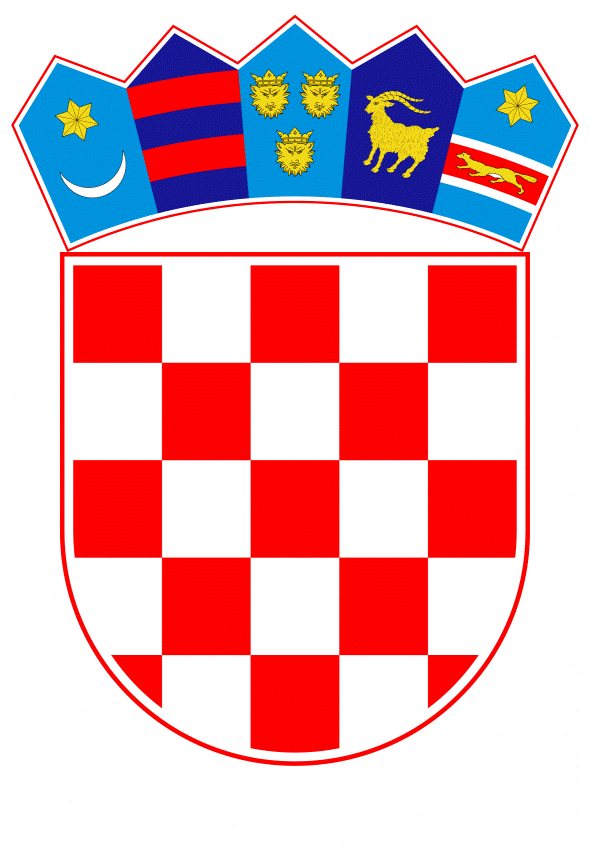 VLADA REPUBLIKE HRVATSKEZagreb, 19. studenoga 2020.______________________________________________________________________________________________________________________________________________________________________________________________________________________________MINISTARSTVO GOSPODARSTVA I ODRŽIVOG RAZVOJA										NACRTPRIJEDLOG ZAKONA O IZMJENAMA I DOPUNAMA ZAKONA O ISTRAŽIVANJU I EKSPLOATACIJI UGLJIKOVODIKAZagreb, studeni 2020.PRIJEDLOG ZAKONA O IZMJENAMA I DOPUNAMA ZAKONA O ISTRAŽIVANJU I EKSPLOATACIJI UGLJIKOVODIKAI. 	USTAVNA OSNOVA ZA DONOŠENJE ZAKONAUstavna osnova za donošenje ovoga Zakona sadržana je u odredbi članka 2. stavka 4. podstavka 1. Ustava Republike Hrvatske (Narodne novine, br. 85/10 – pročišćeni tekst i 5/14 – Odluka Ustavnog suda Republike Hrvatske).II. 	OCJENA STANJA I OSNOVNA PITANJA KOJA SE TREBAJU UREDITI ZAKONOM TE POSLJEDICE KOJE ĆE DONOŠENJEM ZAKONA PROISTEĆIZakonom o istraživanju i eksploataciji ugljikovodika (Narodne novine, br. 52/18 i 52/19) uređuje se istraživanje i eksploatacija ugljikovodika, istraživanje i eksploatacija geotermalnih voda iz kojih se može koristiti akumulirana toplina u energetske svrhe, skladištenje prirodnog plina i trajno zbrinjavanje ugljikova dioksida, pri čemu se ugljikovodici, geotermalne vode ili geološke strukture za skladištenje i trajno zbrinjavanje nalaze u zemlji ili u podzemlju unutarnjih morskih voda ili teritorijalnog mora Republike Hrvatske odnosno u podzemlju epikontinentalnog pojasa Jadranskog mora do linije razgraničenja sa susjednim zemljama na kojima Republika Hrvatska, u skladu s međunarodnim pravom, ostvaruje jurisdikciju i suverena prava.Pismom službene obavijesti Europske komisije od 7. ožujka 2019., povreda broj 2019/2022, u vezi s nepravilnim prijenosom Direktive 2014/52/EU Europskog parlamenta i vijeća o izmjeni Direktive 2011/92/EU o procjeni utjecaja određenih javnih i privatnih projekata na okoliš Republika Hrvatska je obaviještena da nije ispunila svoje obveze u skladu s određenim odredbama Direktive 2014/52/EU Europskog parlamenta i Vijeća od 16. travnja 2014. o izmjeni Direktive 2011/92/EU o procjeni utjecaja određenih javnih i privatnih projekata na okoliš (u daljnjem tekstu: Direktiva 2014/52/EU). Europska komisija je skrenula pozornost na neprenošenje u hrvatski pravni poredak odrednica iz: članka 1. Direktive 2014/52/EU kojim je u članku 1. stavku 2. dodana točka g), izmijenjen članak 8. te u članku 9. izmijenjen stavak 1. Direktive 2011/92/EU Europskog parlamenta i Vijeća od 13. prosinca 2011. o procjeni učinaka određenih javnih i privatnih projekata na okoliš (u daljnjem tekstu: Direktiva 2011/92/EU) članka 1. Direktive 2014/52/EU kojim je dodan članak 8.a članka 1. stavka 2. točaka d) i e), članka 6. stavka 3. i članka 11. Direktive 2011/92/EU. U Zakonu o istraživanju i eksploataciji ugljikovodika nisu preneseni pojmovi »javnosti« i »zainteresirane javnosti« u postupcima odobravanja projekata nakon izdavanja odluke o procjeni utjecaja na okoliš; također nije osigurano da se završna odluka kojom se odobrava projekt u skladu s nacionalnim zakonodavstvom smatra odobrenjem za provedbu projekta; obavješćivanje i stavljanje na raspolaganje »javnosti« i »zainteresiranoj javnosti« u postupcima odobravanja projekata i građevinskih dozvola je izostalo te naposljetku »javnosti« i »zainteresiranoj javnosti« je uskraćeno osporavanje odobrenja za provedbu projekata i građevinskih dozvola. Tijekom provedbe Zakona o istraživanju i eksploataciji ugljikovodika uočena je potreba za pojednostavljenjem i ujednačavanjem pojedinih postupaka i zahtjeva propisanih istim, odnosno potreba za razjašnjavanjem pojedinih odredbi i otklanjanja kontradiktornosti i nedostataka u pojedinim postupcima, a kako bi se poboljšala učinkovitost provedbe Zakona o istraživanju i eksploataciji ugljikovodika.Donošenjem ovoga Zakona uvodi se značajnija transparentnost postupaka, te značajno uključivanje javnosti u iste. Uskladit će se nacionalno zakonodavstvo s pravnom stečevinom Europske unije tako da će se prenijeti definicije »javnosti« i »zainteresirane javnosti«. Uvest će se obveza objave nacrta pojedinih akata koji se odnose na naftno-rudarske projekte i građevinske dozvole, a čiji sastavni dio moraju biti mjere zaštite okoliša i programi praćenja stanja okoliša iz provedenih postupaka procjene i ocjene utjecaja na okoliš. Kako bi javnost imala uvid i u pojedine uvjete koje su izdala nadležna tijela za navedene projekte i građevinske dozvole isto će biti objavljeno na mrežnoj stranici Ministarstva. Zaključno, javnosti i zainteresiranoj javnosti će se omogućiti pristup pravosuđu u pogledu odobrenja za zahvate koji se izdaju temeljem Zakona o istraživanju i eksploataciji ugljikovodika.Također, nedvojbeno se razjašnjava da je preklapanje istražnih prostora/eksploatacijskih polja za različite svrhe moguće, a u slučaju kada se radi o različitim hidrodinamičkim jedinicama (npr. ugljikovodici, geotermalne vode, podzemna skladišta plina i trajno zbrinjavanje ugljikova dioksida), osim ako se isti nalaze u unutarnjim morskim vodama ili teritorijalnom moru Republike Hrvatske. Isto u praksi već postoji, ali se ukazala potreba da se navedeno izrijekom utvrdi i zakonski.Ovim Zakonom se uvodi: ovlast Agencije za ugljikovodike za provedbu određenih istražnih radova u svrhu promicanja geotermalnog potencijala Republike Hrvatske te poseban postupak izdavanja dozvola za rad naftno-rudarskih postrojenja za izradu ili remont bušotina s obzirom na to da je postojeća zakonska procedura, za tu svrhu, neprimjenjiva i neodgovarajuća. Također, uvodi se i izjednačavanje trajnog zbrinjavanja ugljikova dioksida s novim pojmom trajnog zbrinjavanja uz korištenje ugljikova dioksida uz uvjet osiguranja potpunog izdvajanja ugljikova dioksida te omogućavanja njegovog sigurnog vraćanja u sustav trajnog zbrinjavanja u ležištu. Navedenom izmjenom se pridonosi globalno prihvaćenom smanjenju emisija stakleničkih plinova.Zakonom se otvara mogućnost osnivanja razvojnog društva za poticanje razvoja i korištenja geotermalnog potencijala Republike Hrvatske u svrhu ostvarenja povećanja udjela obnovljivih izvora energije u ukupnoj potrošnji energije.Određivanje naknade za pristup sobi s podacima organiziranoj u prostorijama Agencije za ugljikovodike, kao i naknade za korištenje podataka potrebno je urediti propisom s obzirom na to da su naknade od pristupa sobi s podacima i korištenja podataka prihod državnog proračuna.Osim gore navedenih usklađenja, ovim Zakonom će se otkloniti uočeni nomotehnički nedostaci te razjasniti i pojednostaviti pojedine zakonske odredbe radi otklanjanja nerazumijevanja primjene u praksi. U skladu s odredbama članka 4. Zakona o sustavu državne uprave (Narodne novine, broj 66/19), ovim Zakonom postići će se usklađivanje sa Zakonom o sustavu državne uprave na način da će se u pojedinim odredbama brisati riječ: »središnje« te će se postići usklađivanje sukladno odredbama Zakona o Državnom inspektoratu ("Narodne novine", broj 115/18) obzirom da je energetska inspekcija u području naftnog rudarstva i inspekcija zaštite okoliša u djelokrugu Državnog inspektorata.III. 	OCJENA I IZVORI POTREBNIH SREDSTAVA ZA PROVOĐENJE ZAKONAZa provedbu ovoga Zakona nije potrebno osigurati dodatna sredstva u državnom proračunu Republike Hrvatske. PRIJEDLOG ZAKONA O IZMJENAMA I DOPUNAMA ZAKONA O ISTRAŽIVANJU I EKSPLOATACIJI UGLJIKOVODIKAČlanak 1.U Zakonu o istraživanju i eksploataciji ugljikovodika (Narodne novine, br. 52/18 i 52/19), u članku 2. podstavku 3. riječi: »2006/60/EZ« zamjenjuju se riječima: »2000/60/EZ«.Iza podstavka 3. dodaje se podstavak 4. koji glasi: »- Direktivom 2011/92/EU Europskog parlamenta i Vijeća od 13. prosinca 2011. o procjeni učinaka određenih javnih i privatnih projekata na okoliš (SL L 26, 28. 1. 2012.) kako je posljednji put izmijenjena Direktivom 2014/52/EU Europskog parlamenta i Vijeća od 16. travnja 2014. o izmjeni Direktive 2011/92/EU o procjeni utjecaja određenih javnih i privatnih projekata na okoliš (SL L 124, 25. 4. 2014.).«.Članak 2.U članku 6. točka 27. mijenja se i glasi:»27) Investitor ili strane investitora znači jednog ili više naftno-rudarskih gospodarskih subjekata, koji su sukladno ovom Zakonu dobili dozvolu za istraživanje ili dozvolu za eksploataciju.«.  Iza točke 35. dodaje se nova točka 36. koja glasi:»36) Javnost je jedna ili više fizičkih ili pravnih osoba, njihove skupine, udruge i organizacije sukladno posebnim propisima i praksi.«.Dosadašnje točke 36. do 76. postaju točke 37. do 77.U dosadašnjoj točki 77. koja postaje točka 78. riječ: »plinova« zamjenjuje se riječima: »ugljikova dioksida«.Iza dosadašnje točke 77. koja postaje točka 78. dodaje se nova točka 79. koja glasi: »79) Razvojno društvo znači trgovačko društvo registrirano za neke ili sve od sljedećih djelatnosti: istraživanje i eksploataciju geotermalnih voda i trajno zbrinjavanje ugljikova dioksida.«.Dosadašnje točke 78. do 86. postaju točke 80. do 88.Dosadašnja točka 87. koja postaje točka 89. mijenja se i glasi: »89) Trajno zbrinjavanje znači utiskivanje ugljikova dioksida radi njegova trajnog skladištenja u podzemne geološke strukture.«.U dosadašnjoj točki 88. koja postaje točka 90. riječ: »plinova« zamjenjuje se riječima: »ugljikova dioksida«.Dosadašnje točke 89. do 95. postaju točke 91. do 97.Dosadašnja točka 96. koja postaje točka 98. mijenja se i glasi:»98) Ugovor o eksploataciji ugljikovodika znači, kada se radi o istraživanju i eksploataciji ugljikovodika, ugovor koji se u slučaju postojećeg prava na eksploataciju ugljikovodika sklapa između Ministarstva i investitora, a koji predviđa pravo investitora na ukupnu proizvodnju te plaćanje naknada za pridobivene količine ugljikovodika.«. 	Dosadašnje točke 97. do 101. postaju točke 99. do 103.Iza dosadašnje točke 101. koja postaje točka 103. dodaje se točka 104. koja glasi:»104) Zainteresirana javnost je javnost na koju utječe ili bi moglo utjecati odlučivanje o okolišu, ili ima interes u odlučivanju o okolišu; udruge civilnog društva koje djeluju na području zaštite okoliša i ispunjavaju sve uvjete sukladno zakonu kojim se uređuje zaštita okoliša smatrat će zainteresiranima.«.Dosadašnje točke 102. i 103. postaju točke 105. i 106.Članak 3.U članku 8. stavku 1. podstavku 2. iza riječi: »Zakonu« dodaju se riječi: »te po prethodno dobivenom mišljenju ministarstva nadležnog za prostorno uređenje«.Iza podstavka 12. dodaju se podstavci 13., 14. i 15. koji glase: »- provodi naftno-rudarske radove u svrhu ispitivanja geotermalnog potencijala na području Republike Hrvatske- predlaže osnivanje razvojnog društva radi poticanja i razvoja potencijala u istraživanju i eksploataciji geotermalnih voda i trajnom zbrinjavanju ugljikova dioksida u Republici Hrvatskoj- priprema i dostavlja inicijative za izradu i izmjenu i dopunu prostornog plana te sudjeluje u postupcima sukladno propisima iz područja prostornog uređenja u cilju provedbe okvirnog plana i programa istraživanja i eksploatacije ugljikovodika na Jadranu i okvirnog plana i programa istraživanja i eksploatacije na kopnu iz članka 6. točaka 59. i 60. i članka 16. stavka 3. podstavka 7. ovoga Zakona.«.Članak 4.Iza članka 8. dodaje se naslov iznad članka i članak 8.a koji glase:»Razvojno društvoČlanak 8.aRazvojno drušvo osniva Republika Hrvatska u javnom interesu.Razvojno društvo iz stavka 1. ovoga članka osniva se odlukom Vlade Republike Hrvatske na prijedlog Agencije, a uz suglasnost Ministarstva.Svrha osnivanja razvojnog društva iz stavka 1. ovoga članka je doprinos ostvarenju ciljeva za povećanjem udjela korištenja obnovljivih izvora energije u ukupnoj potrošnji energije korištenjem geotermalnog potencijala, kao i smanjenju emisija stakleničkih plinova, odnosno dekarbonizacije razvojem potencijalnih kapaciteta za trajno skladištenje ugljikova dioksida u podzemlju kroz izvođenje naftno-rudarskih radova za istraživanje i eksploataciju geotermalnih voda za koje je izdana dozvola za istraživanje geotermalnih voda ili dozvola za pridobivanje geotermalnih voda odnosno dozvola za istraživanje u svrhu trajnog zbrinjavanja ugljikova dioksida ili dozvola za trajno zbrinjavanje ugljikova dioksida.Razvojno društvo iz stavka 1. ovoga članka može izvoditi naftno-rudarske radove u razdoblju istraživanja i eksploatacije povlačenjem sredstava iz fondova Europske unije koji potiču razvoj i korištenje obnovljivih izvora energije.«.Članak 5.U članku 9. stavku 5. riječ: »plinovi« zamjenjuje se riječima: »ugljikov dioksid«.U stavku 8. riječ: »središnje« briše se.Iza stavka 9. dodaje se stavak 10. koji glasi: »(10) Zajednička informacijska platforma, registar istražnih prostora, registar eksploatacijskih polja i popis naftno-rudarskih gospodarskih subjekata propisuju se pravilnikom koji donosi ministar nadležan za energetiku.«.Članak 6.	U članku 11. stavku 1. iza riječi: »članka 48. stavka 4.,« dodaju se riječi: »članka 63. stavka 1.,«, a riječi: »članka 185. stavka 15.« zamjenjuju se riječima: »članka 185. stavaka 9., 17. i 21.«.	U stavku 3. riječi: »članka 63. stavka 1.,« brišu se.Članak 7.U članku 12. stavku 1. točkama 4., 5. i 8. do 12. riječ: »središnjem« briše se.U točki 10. riječ: »plovni« zamjenjuje se riječju: »vodni«.Članak 8.U članku 13. iza stavka 2. dodaje se stavak 3. koji glasi: »(3) U slučajevima predviđenim ovim Zakonom nadmetanja se mogu provoditi i za područja Republike Hrvatske koja se nalaze unutar važećeg istražnog prostora ili eksploatacijskog polja, dok god se takvo novo nadmetanje provodi radi svrhe koja je različita od svrhe radi koje su raniji istražni prostor ili eksploatacijsko polje utvrđeni, osim ako se istražni prostor i/ili eksploatacijsko polje nalazi u unutarnjim morskim vodama ili teritorijalnom moru Republike Hrvatske.«.Članak 9.U članku 17. stavku 1. točki 2. riječi: »neispunjena obveza« zamjenjuju se riječima: »ne ispunjava obvezu«.U stavku 8. broj: »8.« zamjenjuje se brojem: »7.«.Članak 10.U članku 19. stavak 3. mijenja se i glasi:»(3) Tehnička i stručna sposobnost sudionika procjenjuje se prema podacima ponuditelja o sudjelovanju u istraživanju i eksploataciji ugljikovodika, broju radnika u radnom odnosu, osobito na odgovarajućim poslovima i godišnjoj količini pridobivenih ugljikovodika, a u mjeri u kojoj su isti primjenjivi te pod uvjetom da su navedeni u dokumentaciji za nadmetanje, kao i referencijama ponuditelja u pogledu pridržavanja pravila zaštite okoliša i zaštite na radu.«.Članak 11.	Iza članka 19. dodaje se naslov iznad članka i članak 19.a koji glase: »Prava i obveze investitora u slučaju preklapanja istražnih prostorai/ili eksploatacijskih poljaČlanak 19.a(1) Za potrebe koordinacije naftno-rudarskih radova dvaju ili više investitora u slučajevima preklapanja istražnih prostora i/ili eksploatacijskih polja do kojeg je došlo uslijed primjene članka 13. stavka 3. ovoga Zakona, investitori zaključuju sporazum o istraživanju ili eksploataciji takvih istražnih prostora/eksploatacijskih polja, uz prethodno usuglašavanje uvjeta takvog sporazuma s Ministarstvom i Agencijom.(2) Na sporazum o istraživanju ili eksploataciji istražnih prostora i eksploatacijskih polja iz stavka 1. ovoga članka na odgovarajući se način primjenjuju odredbe o zajedničkoj eksploataciji ležišta iz članka 126. ovoga Zakona.«.Članak 12.U članku 21. stavku 5. riječ: »središnje« briše se.U stavku 6. riječi: »Središnje tijelo« zamjenjuju se riječju: »Tijelo«.Članak 13.U članku 23. stavku 2. podstavku 4. kratica: »HTRS« zamjenjuje se kraticom: »HTRS96/TM«.Članak 14.U članku 25. stavak 3. mijenja se i glasi:»(3) Istražno razdoblje traje najdulje pet godina, a na zahtjev investitora, koji se podnosi 90 dana prije isteka faze, može se zbog opravdanih razloga produljiti, o čemu odluku donosi Vlada do kraja trenutne istražne faze.«.Iza stavka 4. dodaje se novi stavak 5. koji glasi:»(5) Produljenje istražnog razdoblja od po šest mjeseci može biti uzastopno ili pojedinačno.«.Dosadašnji stavci 5. do 11. postaju stavci 6. do 12.Članak 15.U članku 29. stavak 1. mijenja se i glasi:»(1) Ugovori o istraživanju i eksploataciji ugljikovodika obvezno sadržavaju:– stupanje na snagu i trajanje ugovora– obvezu i mogućnosti napuštanja dijela ili cjelokupnog istražnog prostora ili eksploatacijskog polja te obveze propisane u odnosu na napušteno područje– plan sanacije uz obvezu uspostavljanja fonda za sanaciju odnosno obvezu dostave instrumenta osiguranja sanacije istražnog prostora ili eksploatacijskog polja– obvezu poštivanja uvjeta i ograničenja utvrđenih okvirnim planom i programom iz članka 5. stavka 3. ovoga Zakona ili obvezu poštivanja mjera i programa praćenja stanja okoliša iz akta iz članka 132. stavka 1. ovoga Zakona i ostalih uvjeta iz lokacijske dozvole – utvrđivanje iznosa novčanih naknada i obveze njihova plaćanja u skladu s uredbom iz članka 51. ovoga Zakona– mogućnost i uvjete zajedničke razrade ležišta i zajedničke provedbe radova– pravo vlasništva Republike Hrvatske nad geološkim informacijama dobivenim u tijeku izvršenja ugovora o istraživanju i eksploataciji ugljikovodika te obvezu čuvanja tajnosti podataka o kojima Vlada i investitor steknu saznanja prilikom izvođenja naftno-rudarskih radova tijekom trajanja dozvole i ugovora o istraživanju i eksploataciji ugljikovodika– odgovornost investitora i obvezu naknade štete od investitora te obvezu osiguranja radova, opreme i ljudi sukladno odredbama ovoga Zakona, posebnih propisa kojima se uređuju obvezni odnosi i međunarodnim standardima u istraživanju i eksploataciji ugljikovodika– okolnosti i način raskida ugovora o istraživanju i eksploataciji ugljikovodika– mogućnost izmjene i dopune ugovora.«.Članak 16.U članku 30. stavak 1. mijenja se i glasi:»(1) Ugovori o istraživanju i podjeli eksploatacije ugljikovodika, osim sadržaja iz članka 29. ovoga Zakona obvezno sadržavaju i: – trajanje istražnog razdoblja i istražnih faza sukladno članku 35. stavku 1. ovoga Zakona– minimalne radne i minimalne financijske obveze, mogućnost njihove revizije, kao i visinu obeštećenja za neispunjenje preuzetih obveza– vrstu i visinu jamstva za osiguranje izvršenja minimalnih radnih obveza i njihov omjer kada se traži kombinacija više jamstava te način aktivacije navedenog jamstva– pravo investitora na uvoz i izvoz svih strojeva i opreme potrebnih za izvođenje naftno-rudarskih radova– stabilnost odredbi ugovora o istraživanju i eksploataciji ugljikovodika sukladno članku 33. ovoga Zakona– pitanje dodjele prava provođenja naftno-rudarskih radova i vlasništva nad pridobivenim ugljikovodicima– obveze operatora i mogućnost osnivanja operativne kompanije– osnivanje i nadležnosti savjetodavnog tijela u svrhu davanja savjeta i smjernica u pogledu pitanja koja se odnose na naftno-rudarske radove– utvrđivanje metodologije i postupka mjerenja pridobivenih količina ugljikovodika– mogućnost opskrbe domaćeg tržišta te pravila i uvjete korištenja infrastrukture Republike Hrvatske– način vođenja i evidencije poslovnih knjiga od strane investitora u skladu s propisima kojima se uređuju porezi i računovodstvo– način vođenja, evidencije i revizije poslovnih knjiga u svrhu povrata troškova– obvezu zapošljavanja i osposobljavanja radnika, nabave roba, radova i usluga od strane investitora, a sukladno odobrenom postupku nabave– utvrđivanje vrijednosti naknade za pridobivene količine ugljikovodika, uvjeta i načina obračuna povrata troškova i podjele dobiti u ugljikovodicima– vrednovanje ugljikovodika odnosno način izračuna cijene ugljikovodika za povrat troškova– pravo vlasništva i prijenos vlasništva nad pokretnom i nepokretnom imovinom nabavljenom i korištenom u tijeku izvršenja ugovora o istraživanju i podjeli eksploatacije ugljikovodika– računovodstveni postupak kojim je utvrđena specifikacija troškova koji su podložni odobrenju za povrat troškova sukladno ugovoru o istraživanju i podjeli eksploatacije ugljikovodika, Prilogu II. ovoga Zakona, posebnim propisima kojima se uređuju porezi i računovodstvo, kao i međunarodnim standardima– mogućnost i uvjete stavljanja na tržište i prodaje pridobivenih ugljikovodika koji pripadaju Republici Hrvatskoj od strane investitora– odredbe o rješavanju sporova sukladno kojima se utvrđuje arbitraža u skladu s međunarodnim pravilima arbitraže, mjesto arbitraže u Republici Hrvatskoj i primjena hrvatskog prava– odredbe o jeziku ugovora sukladno kojima se ugovor sklapa na hrvatskom, a po potrebi i engleskom jeziku, pri čemu je mjerodavna inačica na hrvatskom jeziku.«.Članak 17.U članku 36. stavku 4. i stavku 6. točkama 4. i 5. i članku 38. stavku 3. podstavcima 1. i 2. kratica: »HTRS« zamjenjuje se kraticom: »HTRS96/TM«.Članak 18.	U članku 41. stavak 2. mijenja se i glasi: »(2) Investitor je dužan svake tri godine, od datuma na koji je zadnje potvrđeno stanje količine i kakvoće rezervi eksploatacijskog polja, Ministarstvu dostavljati elaborat o rezervama, s prijedlogom za razvrstavanje u klase i kategorije, te neto sadašnju vrijednost prikazanih klasa i kategorija rezervi s jasno naznačenim ekonomskim pokazateljima korištenim pri izračunu, a Ministarstvo će za potrebe donošenja rješenja o potvrđivanju i kakvoći rezervi imenovati povjerenstvo uz odgovarajuću primjenu članka 40. ovoga Zakona.«.Stavak 4. mijenja se i glasi:»(4) Investitor je dužan u kvartalnim i godišnjim izvješćima o realiziranoj eksploataciji prikazati odstupanja u odnosu na elaborat o rezervama potvrđen rješenjem o potvrđivanju i kakvoći rezervi. Kvartalna izvješća investitor je dužan dostaviti Ministarstvu i Agenciji za prethodni kvartal, najkasnije desetog dana narednog kvartala, a četvrti kvartal zajedno s godišnjim izvješćem 30 dana po isteku kalendarske godine.«.Stavak 5. mijenja se i glasi:»(5) Ministarstvo može, ako dođe do bitnih odstupanja od uvjeta i dinamike pridobivanja iz elaborata o rezervama, kao i promjene kategorizacije rezervi, zatražiti izradu izvanrednog elaborata o rezervama.«.	Iza stavka 5. dodaje se novi stavak 6. koji glasi:»(6) Bitne razlike u uvjetima i dinamici pridobivanja propisuju se pravilnikom iz članka 43. ovoga Zakona.«. U dosadašnjem stavku 6. koji postaje stavak 7. riječi: »prema propisima o jedinstvenom načinu utvrđivanja, evidentiranja i prikupljanja podataka o rezervama i o bilanci tih rezervi« brišu se.	Dosadašnji stavci 7. do 13. postaju stavci 8. do 14.Članak 19.Članak 44. mijenja se i glasi:»(1) Zahtjevu za utvrđivanje eksploatacijskog polja investitor obavezno mora priložiti zemljovid predloženog eksploatacijskog polja s ucrtanim obuhvatom potvrđenih rezervi, kao i akt iz jednog od postupka dobivenog prema odredbama propisa kojima se uređuje zaštita okoliša i prirode navedenih u članku 132. stavku 1. ovoga Zakona, te potvrdu o usklađenosti predloženog eksploatacijskog polja s prostornim planom od tijela državne uprave nadležnog za prostorno uređenje.(2) Ako se predloženo eksploatacijsko polje, za koje se pokreće postupak utvrđivanja eksploatacijskog polja, ne nalazi unutar površina planiranih za eksploataciju u skladu s prostornim planom, Agencija je dužna inicirati postupak usklađivanja površina za eksploataciju s prostornim planom na temelju granica predloženih rješenjem o utvrđivanju količina i kakvoće rezervi.(3) Nositelj izrade prostornog plana pokreće postupak usklađivanja površina za eksploataciju s prostornim planom najkasnije u roku od osam dana od zaprimanja zahtjeva Agencije sukladno propisu kojim se uređuje prostorno uređenje, a bez obzira na druge pristigle zahtjeve.(4) Investitor je dužan snositi troškove usklađivanja površina za eksploataciju s prostornim planom iz stavka 3. ovoga članka.(5) U roku od 30 dana od usklađivanja površina za eksploataciju s prostornim planom investitor je dužan Ministarstvu predati zahtjev za izdavanje rješenja o utvrđivanju eksploatacijskog polja.(6) Eksploatacijsko polje utvrđeno rješenjem o utvrđivanju eksploatacijskog polja može biti isto ili manje od površina za eksploataciju u skladu s prostornim planom te se smatra da za njega vrijede isti prostorno planski uvjeti.«.Članak 20.Članak 45. mijenja se i glasi:»Rješenje o utvrđivanju eksploatacijskog polja ugljikovodika sadržava:1. podatke o investitoru i dozvoli za istraživanje i eksploataciju ugljikovodika2. naziv eksploatacijskog polja3. granice i površinu utvrđenog eksploatacijskog polja koje mora biti ograničeno koordinatama vršnih točaka izraženih u službenom referentnom koordinatnom sustavu Republike Hrvatske (HTRS96/TM) i popis ležišta uključenih u eksploatacijsko polje4. ukupne rezerve unutar utvrđenog eksploatacijskog polja5. obvezu podnošenja projekta razrade i eksploatacije na provjeru uz obvezu ugradnje mjera zaštite okoliša i prirode iz akata iz članka 132. stavka 1. ovoga Zakona6. nalog za upis utvrđenog eksploatacijskog polja u registar eksploatacijskih polja.«.Članak 21.U članku 46. stavku 1. riječ: »središnjem« briše se.Članak 22.U članku 48. stavku 1. riječ: »izdavanju« zamjenjuje se riječju: »izvršnosti«.Stavak 2. mijenja se i glasi:»(2) Dozvola za pridobivanje ugljikovodika predstavlja neodvojivi sastavni dio dozvole za istraživanje i eksploataciju ugljikovodika i ugovora o istraživanju i podjeli eksploatacije ugljikovodika, a u slučaju postojećih prava temelj je za sklapanje ugovora o eksploataciji ugljikovodika.«.U stavku 7. točki 4. riječi: »provjereni projekt« zamjenjuju se riječima: »naznaku provjerenog projekta«. U točki 5. riječi: »katastarsku općinu« zamjenjuju se riječima: »grafički prikaz katastarskih općina«.Članak 23.U članku 53. stavku 1. riječ: »središnjeg« briše se.U stavku 3. broj »139.« zamjenjuje se brojem »43.«.Članak 24.U članku 54. stavak 1. mijenja se i glasi:»(1) Naftno-rudarski radovi na istraživanju geotermalnih voda radi utvrđivanja rezervi geotermalnih voda mogu se izvoditi isključivo na temelju dozvole za istraživanje geotermalnih voda, osim u slučaju iz stavka 6. ovoga članka.«.Stavak 3. mijenja se i glasi:»(3) Izdavanje dozvole za pridobivanje geotermalnih voda provodi se na temelju jednog nadmetanja u jedinstvenom postupku koji započinje postupkom provedbe nadmetanja za odabir najpovoljnijeg ponuditelja za istraživanje geotermalnih voda, a završava sklapanjem ugovora o eksploataciji geotermalnih voda.«.Iza stavka 3. dodaju se novi stavci 4. i 5. te stavci 6. i 7. koji glase: »(4) U skladu s odredbom članka 13. stavka 3. ovoga Zakona postupci nadmetanja za istraživanje i eksploataciju geotermalnih voda mogu se provoditi i za područja Republike Hrvatske koja se nalaze unutar važećeg istražnog prostora ili eksploatacijskog polja ugljikovodika. (5) U slučajevima iz stavka 4. ovoga članka, kada se kasnije odobreni istražni prostor ili kasnije utvrđeno eksploatacijsko polje geotermalnih voda preklapaju s ranije odobrenim istražnim prostorom ili ranije utvrđenim eksploatacijskim poljem ugljikovodika, dozvola za istraživanje geotermalnih voda i dozvola za pridobivanje geotermalnih voda mogu se izdati za svaki dio područja u kojemu se raniji i kasniji istražni prostor/eksploatacijsko polje preklapaju, izuzev za onaj dio na kojem raniji investitor ima naftno-rudarski objekt, a za koji nije zaključen sporazum iz članka 185.a ovoga Zakona.(6) Ministarstvo može donijeti odluku, prije raspisivanja nadmetanja, o provedbi naftno-rudarskih radova u svrhu ispitivanja geotermalnog potencijala na području Republike Hrvatske.(7) Ovlašćuje se Agencija, u ime Republike Hrvatske, za provedbu naftno-rudarskih radova iz članka 6. točke 52. ovoga Zakona potrebnih za utvrđivanje geotermalnog potencijala sukladno stavku 6. ovoga članka.«.Dosadašnji stavci 4. i 5. postaju stavci 8. i 9.Članak 25.U članku 56. točki 1. kratica: »HTRS« zamjenjuje se kraticom: »HTRS96/TM«.Članak 26.U članku 58. stavku 2. riječi: »središnje« brišu se.Članak 27.U članku 60. točka 4. briše se.Dosadašnje točke 5. do 11. postaju točke 4. do 10.U dosadašnjoj točki 8. koja postaje točka 7. riječi: »i jamstvo« brišu se. U dosadašnjoj točki 10. koja postaje točka 9. riječ: »naknade« zamjenjuje se riječju: »pristojbe«.Članak 28.U članku 61. stavak 3. mijenja se i glasi:»(3) Tehnička i stručna sposobnost sudionika procjenjuje se prema podacima ponuditelja o sudjelovanju u istraživanju i eksploataciji geotermalnih voda, broju radnika u radnom odnosu, osobito na odgovarajućim poslovima i godišnjoj količini pridobivenih geotermalnih voda, kao i referencijama ponuditelja u pogledu pridržavanja pravila zaštite okoliša i zaštite na radu, u mjeri u kojoj su isti primjenjivi i opisani u dokumentaciji za nadmetanje.«.Članak 29.	U članku 62. stavku 3. riječ: »središnje« briše se.U stavku 4. riječi: »Središnje tijelo« zamjenjuju se riječju: »Tijelo«.Članak 30.U članku 63. stavku 1. točki 2. kratica: »HTRS« zamjenjuje se kraticom: »HTRS96/TM«.U točki 8. riječi: »koji se moraju izvesti u svakoj kalendarskoj godini« brišu se. Članak 31.U članku 65. točki 2. riječ: »središnjeg« briše se.Članak 32.U članku 71. stavku 2. točki 5. riječi: »i rok do kojeg investitor mora dostaviti jamstvo za troškove sanacije eksploatacijskog polja« brišu se.Članak 33.U članku 78. iza stavka 1. dodaje se novi stavak 2. koji glasi: »(2) Trajnim zbrinjavanjem se smatra i trajno zbrinjavanje uz korištenje ugljikova dioksida, u slučaju kombinirane metode korištenja ležišta u podzemlju, kada se utiskivanje ugljikova dioksida koristi u svrhu povećanja iscrpka ugljikovodika, a s ciljem budućeg trajnog zbrinjavanja ugljikova dioksida, ukoliko se prilikom provođenja aktivnosti vezanih uz trajno zbrinjavanje uz korištenje ugljikova dioksida, osigura potpuno izdvajanje ugljikova dioksida iz pridobivenih ugljikovodika te omogući njegovo sigurno vraćanje u sustav trajnog zbrinjavanja u ležištu.«.	Dosadašnji stavak 2. postaje stavak 3.	U dosadašnjem stavku 3. koji postaje stavak 4. brojevi: »4. i 5.« zamjenjuju se brojevima: »5. i 6.«.	Iza dosadašnjeg stavka 3. koji postaje stavak 4. dodaje se novi stavak 5. koji glasi: »(5) Iznimno, odredba stavka 3. ovoga članka ne primjenjuje se na dozvole za istraživanje u svrhu trajnog zbrinjavanja uz korištenje ugljikova dioksida, kada je trajno zbrinjavanje povezano s naftno-rudarskim radovima planiranim na utvrđenom eksploatacijskom polju ugljikovodika, te se dozvola za istraživanje u svrhu trajnog zbrinjavanja ugljikova dioksida dodjeljuje ovlašteniku eksploatacijskog polja ugljikovodika temeljem zahtjeva.«.	Dosadašnji stavci 4. do 7. postaju stavci 6. do 9.Članak 34.	U članku 80. stavku 1. na kraju rečenice umjesto točke stavlja se zarez i dodaju se riječi: »osim u slučaju predviđenom člankom 78. stavcima 2. i 5. ovoga Zakona kada se za trajno zbrinjavanje uz korištenje ugljikova dioksida pokreće postupak za donošenje odluke o izdavanju dozvole za trajno zbrinjavanje ugljikova dioksida na utvrđenom eksploatacijskom polju ugljikovodika.«.	U stavku 2. riječi: »stavku 3.« zamjenjuju se riječima: »stavcima 3. i 5.«.	U stavku 3. riječi: »na zahtjev investitora iz članka 69. stavka 1. ovoga Zakona« zamjenjuju se riječima: »odlukom, na zahtjev investitora«.Članak 35.U članku 81. stavku 1. točki 3. riječi: »posebnog propisa« zamjenjuju se riječima: »pravilnika iz članka 103. ovoga Zakona,«.Točka 9. mijenja se i glasi:»9. rješenje o prihvatljivosti zahvata za okoliš prema propisima kojima se uređuje zaštita okoliša«.Članak 36.U članku 89. stavcima 2. i 3. i članku 91. stavku 1. riječi: »trajnom zbrinjavanju plinova« zamjenjuju se riječima: »trajnom zbrinjavanju ugljikova dioksida«.Članak 37.U članku 92. stavku 2. riječ: »središnje« briše se.Članak 38.U članku 93. stavku 3. riječ: »plinova« zamjenjuje se riječima: »trajnom zbrinjavanju ugljikova dioksida«.Članak 39.	U članku 94. stavku 8. riječi: »su uskladišteni plinovi potpuno i trajno zatvoreni« zamjenjuju se riječima: »je uskladišten ugljikov dioksid potpuno i trajno zatvoren«.Članak 40.U članku 96. stavku 2. riječ: »plinova« zamjenjuje se riječima: »ugljikova dioksida«.Članak 41.U članku 97. stavcima 1. i 4. i članku 99. riječ: »plinova« zamjenjuje se riječima: »ugljikova dioksida«.Članak 42.U članku 100. stavku 1. točki 3. riječi: »uskladišteni plinovi biti u potpunosti i trajno zatvoreni« zamjenjuju se riječima: »uskladišten ugljikov dioksid biti u potpunosti i trajno zatvoren«.U stavku 2. riječ: »plinova« zamjenjuju se riječima: »ugljikova dioksida«.Članak 43.	U članku 103. riječ: »plinova« zamjenjuje se riječima: »ugljikova dioksida«.Članak 44.U članku 105. stavku 2. podstavku 2. riječ: »znatnije« briše se.Iza podstavka 2. dodaje se novi podstavak 3. koji glasi:»- ne utiskuje (injektira) voda u bušotinu u količini od 1.000 m3 ili više po fazi lomljenja ili 10.000 m3 ili više tijekom cijelog postupka lomljenja („hidrauličko lomljenje s pomoću velikog volumena fluida“), sukladno Preporuci Europske komisije 2014/70/EU od 22. siječnja 2014. o minimalnim načelima u pogledu istraživanja i proizvodnje ugljikovodika (poput plina iz škriljevca) primjenom postupka hidrauličkog lomljenja s pomoću velikog volumena fluida«.Dosadašnji podstavci 3. do 6. postaju podstavci 4. do 7.Iza dosadašnjeg podstavka 6. koji postaje podstavak 7. dodaje se podstavak 8. koji glasi: »- primjenjuje tehničke standarde i normative propisane pravilnikom iz stavka 5. ovoga članka.«.Stavak 4. mijenja se i glasi:»(4) Sve treće osobe dužne su se pridržavati svih mjera zaštite i uputa investitora na područjima na kojima je u tijeku izvođenje naftno-rudarskih radova.«.	Iza stavka 4. dodaje se stavak 5. koji glasi:»(5) Tehnički standardi i normativi pri istraživanju i eksploataciji ugljikovodika te tehnički standardi i normativi za siguran transport plinovodima i naftovodima propisuju se pravilnikom koji donosi ministar nadležan za energetiku.«.Članak 45.U članku 109. stavku 2. riječ: »središnjeg« briše se.Članak 46.	U članku 110. riječ: »središnjeg« briše se.Članak 47.	U članku 114. stavku 1. riječ: »središnje« briše se.	U stavku 2. na kraju rečenice briše se točka i dodaju se riječi: »odnosno u skladu s propisima kojima se uređuje područje procjene vrijednosti nekretnina.«.Iza stavka 7. dodaje se stavak 8. koji glasi:»(8) Investitor kojemu je kasnije dodijeljena dozvola za istraživanje i eksploataciju na području koje se nalazi unutar važećeg istražnog prostora ili eksploatacijskog polja temeljem nadmetanja sukladno članku 13. stavku 3. ovoga Zakona, dužan je poštivati stečena prava investitora kojemu je dozvola za istraživanje i eksploataciju ranije dodijeljena. Prilikom podnošenja zahtjeva za izdavanje lokacijskih dozvola i drugih akata za provedbu zahvata u prostoru, investitor kojemu je kasnije dodijeljena dozvola za istraživanje i eksploataciju dužan je uskladiti zahtjeve na način da ne zadire u stečena prava, dozvole i druge akte izdane u korist ovlaštenika ranije izdane dozvole za istraživanje i eksploataciju, osim u slučaju drugačijeg sporazuma između investitora.«. Članak 48.	U članku 115. stavak 3. mijenja se i glasi:»(3) U slučajevima ukidanja ili isteka dozvole za istraživanje, dozvole za eksploataciju ili isteka ili raskida ugovora o istraživanju i eksploataciji ugljikovodika, ugovora o eksploataciji geotermalnih voda, ugovora o skladištenju prirodnog plina, bez obzira na razloge ukidanja ili raskida, isteka ili prestanka po bilo kojoj osnovi postojećeg prava na eksploataciju, bilo koja nepokretna imovina ili konstrukcija neodvojiva od nekretnine u istražnom prostoru ili na eksploatacijskom polju postaje vlasništvo Republike Hrvatske, i to bez obzira na to jesu li troškovi za takvu imovinu nadoknađeni tijekom trajanja pravne osnove za istraživanje ili eksploataciju ugljikovodika ili geotermalnih voda, skladištenje prirodnog plina odnosno postojećeg prava na eksploataciju, a istovremeno s prestankom pravne osnove nad upotrebom naftno-rudarskog objekta prestaju sva prava i zahtjevi investitora, koje je imao ili bi mogao imati s obzirom na vlastita ulaganja u taj naftno-rudarski objekt.«.Članak 49.	Članak 116. mijenja se i glasi:»(1) Operator je naftno-rudarski gospodarski subjekt imenovan od svih strana investitora te koji je dobio dozvolu za istraživanje i/ili eksploataciju. (2) Nakon što je ugovor o istraživanju i eksploataciji ugljikovodika sklopljen, operator može uz suglasnost Ministarstva biti zamijenjen, pod uvjetom da je operator dostavio pisanu obavijest o namjeri imenovanja te da naftno-rudarski gospodarski subjekt ispunjava sve uvjete za izdavanje dozvole za istraživanje i eksploataciju ugljikovodika, odnosno uvjete iz članaka 17. i 19. ovoga Zakona.(3) Operator je jedina pravna osoba koja, u ime i za račun investitora, smije izvršavati ugovore, stvoriti troškove, preuzimati obveze i provoditi ostale aktivnosti u vezi s naftno-rudarskim radovima.(4) Operator pozorno i u skladu s ovim Zakonom, kao i međunarodnom dobrom praksom pri naftno-rudarskim radovima izvršava naftno-rudarske radove u ime investitora. (5) Operator podliježe svim posebnim obvezama iz sklopljenog ugovora o istraživanju i eksploataciji ugljikovodika ili ugovora o eksploataciji geotermalnih voda ili ugovora o skladištenju prirodnog plina ili dozvole za trajno zbrinjavanje ugljikova dioksida, ovoga Zakona i propisa donesenih na temelju ovoga Zakona.(6) Prilikom istraživanja i eksploatacije ugljikovodika na moru, a u skladu sa zakonom kojim se uređuje sigurnost pri odobalnom istraživanju i eksploataciji ugljikovodika, kada operatora imenuje investitor, on o tome unaprijed obavješćuje Vladu putem Ministarstva koje, prema potrebi, a nakon savjetovanja s koordinacijom određenom propisom kojim se uređuje sigurnost pri odobalnom istraživanju i eksploataciji ugljikovodika, može uložiti prigovor na imenovanje. Ako je takav prigovor uložen, Ministarstvo od investitora može zatražiti imenovanje prikladnog alternativnog operatora ili preuzimanje dužnosti operatora u skladu sa zakonom kojim se uređuje sigurnost pri odobalnom istraživanju i eksploataciji ugljikovodika.(7) Ministarstvo može odlukom utvrditi da operator više nije sposoban biti operator ako je:- postao nelikvidan ili je nad njim otvoren stečaj- počinio materijalnu povredu ugovora o istraživanju i eksploataciji ugljikovodika ili ugovora o eksploataciji geotermalnih voda ili ugovora o skladištenju prirodnog plina ili dozvole za trajno zbrinjavanje ugljikova dioksida i propustio započeti otklanjanje povrede unutar 30 dana od primitka obavijesti Ministarstva koja navodi detalje povrede ili je propustio otkloniti povredu unutar razdoblja od šest mjeseci od primitka obavijesti od Ministarstva, odnosno u dodatnom roku koje je Ministarstvo odobrilo u slučaju kada je za otklanjanje povrede potreban duži rok.(8) Ako se sukladno stavku 7. ovoga članka operator više ne smatra sposobnim za obavljanje te uloge, Ministarstvo može, pisanom obaviješću operatoru i pravnim osobama koje čine investitora, zatražiti da se predloži novi operator. U tom slučaju investitor mora unutar 30 dana predložiti Ministarstvu novog operatora.«. Članak 50.	U članku 117. stavku 1. riječi: »središnjeg« i »središnje« brišu se.	U stavku 2. riječi: »središnjeg« i »središnje« brišu se.Članak 51.	U članku 119. stavku 1. riječi: »središnjeg« i »središnje« brišu se.Članak 52.	U članku 122. stavku 4. na kraju rečenice umjesto točke stavlja se zarez i dodaju se riječi: »osim u slučaju dnevnih izvještaja o naftno-rudarskim radovima iz članka 123. točke 7. ovoga Zakona koji se dostavljaju na dnevnoj bazi.«.Stavak 8. briše se.Dosadašnji stavak 9. koji postaje stavak 8. mijenja se i glasi:»(8) Operativne poslove za prikupljanje, pohranu, obradu i zbrinjavanje svih podataka i rezultata iz stavka 1. ovoga članka pod nadzorom Ministarstva obavlja Agencija.«.	Dosadašnji stavci 10. do 12. postaju stavci 9. do 11.Članak 53.	U članku 123. iza točke 4. dodaje se nova točka 5. koja glasi:»5. podaci o pridobivanju ugljikovodika, geotermalnih voda, plina iz podzemnih skladišta plina te podaci o trajnom zbrinjavanju ugljikova dioksida.	Dosadašnje točke 5. i 6. postaju točke 6. i 7.	U dosadašnjoj točki 6. koja postaje točka 7. iza riječi: »izvještaji,« dodaju se riječi: »dnevni izvještaji o naftno-rudarskim radovima,«.Članak 54.Članak 124. mijenja se i glasi:»(1) Naftno-rudarski gospodarski subjekti koji su zainteresirani za nadmetanje odnosno za izdavanje dozvole za istraživanje mogu pristupiti sobi s podacima (data room) i dobiti pravo na korištenje podataka u svrhu sudjelovanja na nadmetanju odnosno u svrhu predaje ponude.(2) Soba s podacima iz stavka 1. ovoga članka organizirana je u prostorijama Agencije, a pristup i pravo korištenja podataka u svrhu sudjelovanja na nadmetanju odnosno u svrhu predaje ponude iz stavka 1. ovoga članka moguće je ostvariti sukladno pravilniku iz stavka 10. ovoga članka.(3) Podaci s eksploatacijskih polja stariji od pet godina mogu se dati na uvid u sobi s podacima.(4) Investitor ima pravo na upotrebu i pristup svim geološkim, geofizičkim, geokemijskim i inženjerskim podacima u posjedu Agencije koji su u vezi s istražnim prostorom po potpisivanju ugovora o istraživanju i eksploataciji ugljikovodika ili izdavanju dozvole za istraživanje geotermalnih voda ili ugovora o skladištenju prirodnog plina ili izdavanju dozvole za trajno zbrinjavanje ugljikova dioksida.(5) Predstavnici akademskih i obrazovnih zajednica te državnih institucija mogu pristupiti sobi s podacima bez naknade.(6) Podaci se, bez naknade, mogu ustupiti na korištenje akademskim i obrazovnim zajednicama u svrhu znanstvenog i obrazovnog rada te državnim institucijama za potrebe izrade projekata i strateških studija za nekomercijalne svrhe.(7) Akademske, obrazovne zajednice te državne institucije moraju zatražiti Agenciju odobrenje za korištenje podataka te točno navesti podatke i za koju će svrhu biti korišteni. (8) Akademska i obrazovna zajednica te državne institucije moraju ustupiti sve znanstvene radove i rezultate Agenciji.(9) Naknada za ulazak u sobu s podacima te naknada za korištenje podataka prihod su državnog proračuna.(10) Pravilnik kojim se propisuju način pristupa trećih osoba sobi s podacima, naknada za ulazak u sobu s podacima, uvjeti korištenja podataka, naknada za korištenje podataka te iznos pristojbi za nadmetanja donosi ministar nadležan za energetiku uz prethodnu suglasnost ministra nadležnog za financije.«.Članak 55.U članku 129. stavku 5. iza riječi: »eksploatacije« dodaju se riječi: »ili provjerenim dopunskim projektom razrade i eksploatacije«.Članak 56.U članku 130. stavku 4. riječ: »središnjem« briše se.Članak 57.U članku 131. stavku 2. iza riječi: »projekt« riječ: »izrade« briše se.Članak 58.Članak 132. mijenja se i glasi:»(1) Idejni projekt za naftno-rudarske objekte i postrojenja izrađuje se kao stručna podloga za prethodnu ocjenu prihvatljivosti na ekološku mrežu, za izradu dokumentacije temeljem koje se provodi procjena utjecaja zahvata na okoliš ili ocjena o potrebi procjene utjecaja zahvata na okoliš, za izradu idejnog projekta za ishođenje lokacijske dozvole, a kako je primjenjivo.(2) Idejni projekt izrađuje se za projekt razrade i eksploatacije iz članka 133. ovoga Zakona, dopunski projekt razrade i eksploatacije iz članka 134. ovoga Zakona, projekt bušotine iz članka 135. stavka 1. točaka 1., 2. i 3. ovoga Zakona i kao projekt geofizičkih snimanja koji se izrađuje za naftno-rudarske radove koji se odnose na snimanje geofizičkih podataka. (3) Idejni projekt dostavlja se Ministarstvu na suglasnost prije upućivanja u proceduru, sukladno stavku 1. ovoga članka.(4) Ministarstvo je dužno u roku od 15 dana od dostave idejnog projekta iz stavka 3. ovoga članka izdati suglasnost investitoru ili zatražiti izmjene i dopune idejnog projekta.(5) Nakon ishođenja potrebnih akata iz stavka 1. ovoga članka, a prije početka izvođenja naftno-rudarskih radova prema idejnom projektu geofizičkih snimanja, investitor je dužan početak i završetak izvođenja naftno-rudarskih radova prema idejnom projektu geofizičkih snimanja prijaviti Ministarstvu, Agenciji i energetskoj inspekciji za naftno rudarstvo tijela državne uprave nadležnog za inspekcijske poslove. (6) Ishođeni akti iz stavka 1. ovoga članka sastavni su dio projekata iz članaka 133., 134., 135., 136. i 155. ovoga Zakona.«. Članak 59.U članku 134. stavak 2. mijenja se i glasi: »(2) Sadržaj dopunskog projekta razrade i eksploatacije i bitna odstupanja iz stavka 1. ovoga članka propisana su pravilnikom iz članka 139. ovoga Zakona.«.	Stavak 4. briše se.Članak 60.Naslov iznad članka 135. mijenja se i glasi: »Projekt bušotine«.		Članak 135. mijenja se i glasi: »(1) Projekt bušotine izrađuje se za:1. izradu istražne bušotine u istražnom razdoblju koji uključuje plan sanacije te, kada je primjenjivo probnu eksploataciju za potrebe laboratorijskih ispitivanja i hidrodinamičkih i drugih mjerenja za potrebe utvrđivanja karakteristika ležišta2. izradu ocjenske bušotine u istražnom razdoblju koji uključuje plan sanacije te, kada je primjenjivo probnu eksploataciju za potrebe laboratorijskih ispitivanja i hidrodinamičkih mjerenja za potrebe utvrđivanja karakteristika ležišta3. izradu razradne/eksploatacijske bušotine u razdoblju eksploatacije koja se projektira u skladu s tehnologijom obrađenom projektom razrade i eksploatacije ili dopunskim projektom razrade i eksploatacije 4. trajno napuštanje bušotine u razdoblju istraživanja, u slučaju kada projekt izrade istražne ili ocjenske bušotine ne uključuje plan sanacije, odnosno u razdoblju eksploatacije, a koji mora biti u skladu s planom sanacije iz provjerenih naftno-rudarskih projekata kada je riječ o razradnim/eksploatacijskim bušotinama. (2) Investitor, nakon ishođenih akata iz članka 132. stavka 1. ovoga Zakona i lokacijske dozvole je dužan od Ministarstva temeljem dostavljenog projekta bušotine iz stavka 1. ovoga članka zatražiti izdavanje rješenja. (3) Ministarstvo je dužno u roku od 30 dana od podnošenja urednog zahtjeva za provjeru projekta iz stavka 1. točaka 2., 3. i 4. ovoga članka investitoru izdati rješenje.(4) U slučaju iz stavka 1. točke 1. ovoga članka Ministarstvo investitoru izdaje rješenje iz članka 137. stavka 3. ovoga Zakona.(5) Investitor, nakon ishođenih akata Ministarstva iz stavaka 3. i 4. ovoga članka, može započeti s izvođenjem naftno-rudarskih radova prema projektu bušotine. Kada je primjenjivo, investitor može započeti s izvođenjem naftno-rudarskih radova prema projektu bušotine ako je predao garanciju iz članka 186. ovoga Zakona.(6) Investitor je dužan početak i završetak izvođenja naftno-rudarskih radova prema projektu bušotine prijaviti Ministarstvu, Agenciji i energetskoj inspekciji za naftno rudarstvo tijela državne uprave nadležnog za inspekcijske poslove.(7) Sadržaj projekta bušotine propisan je pravilnikom iz članka 139. ovoga Zakona.«.Članak 61.	U članku 136. stavku 1. iza riječi: »postrojenja« briše se zarez i dodaju se riječi: »te za izvođenje remontnih radova sa stimulacijom ležišta, propisanih pravilnikom iz članka 139. ovoga Zakona, te za prenamjenu istražnih, ocjenskih ili razradno/eksploatacijskih bušotina u utisne.«.Stavak 3. briše se. Dosadašnji stavci 4. do 7. postaju stavci 3. do 6. U dosadašnjem stavku 4. koji postaje stavak 3. iza riječi: »dokumentaciju« stavlja se zarez, a riječi: »izrade istražne« brišu se.Dosadašnji stavak 5. koji postaje stavak 4. mijenja se i glasi:»(4) Ministarstvo je dužno u roku od 15 dana od dostave pojednostavnjenoga projekta iz stavka 1. ovoga članka utvrditi uklapaju li se tehnička rješenja iz pojednostavnjenoga projekta u projekte navedene u stavku 3. ovoga članka i o tome investitoru izdati rješenje.«.U dosadašnjem stavku 6. koji postaje stavak 5. riječi: »ishođene potvrde Ministarstva iz stavka 5.« zamjenjuju se riječima: »izvršnosti rješenja Ministarstva iz stavka 4.«. 	U dosadašnjem stavku 7. koji postaje stavak 6. riječ: »središnjeg« briše se.Iza dosadašnjeg stavka 7. koji postaje stavak 6. dodaje se stavak 7. koji glasi:»(7) Projekt iz stavka 1. ovoga članka ne smije biti u suprotnosti s provjerenim projektima na temelju kojih je izdana dozvola za pridobivanje, kao i s projektom bušotine te građevinskom i uporabnom dozvolom naftno-rudarskog objekta.«.Članak 62.U članku 137. stavak 2. mijenja se i glasi:»(2) Zahtjevu za provjeru naftno-rudarskih projekata iz stavka 1. ovoga članka prilaže se naftno-rudarski projekt s prikazom ugradnje mjera zaštite okoliša i programa praćenja stanja okoliša iz akata iz članka 132. stavka 1. ovoga Zakona.«. Iza stavka 3. dodaje se novi stavak 4. koji glasi:»(4) Rješenje iz stavka 3. ovoga članka mora sadržavati i obveze utvrđene aktima iz članka 132. stavka 1. ovoga Zakona.«.Dosadašnji stavci 4. do 6. postaju stavci 5. do 7. U dosadašnjem stavku 5. koji postaje stavak 6. broj: »4.« zamjenjuje se brojem: »5.«.Članak 63.Iza članka 138. dodaje se naslov iznad članka i članak 138.a koji glase: »Sudjelovanje javnosti i zainteresirane javnosti Članak 138.a(1) Informacije o istraživanju i eksploataciji ugljikovodika, geotermalnih voda u energetske svrhe, te skladištenje prirodnog plina i trajno zbrinjavanje ugljikova dioksida koje se odnose na pitanja zaštite okoliša i prirode, te zdravlje ljudi daju se na uvid javnosti, s pravom na pristup pravosuđu, primjenjujući odredbe posebnih propisa, koji se odnose na sudjelovanje javnosti i zainteresirane javnosti u pitanjima zaštite okoliša i prirode.(2) Rješenja iz članaka 135. stavka 3. i 137. stavka 3. ovoga Zakona s uvjetima nadležnih tijela daju se na uvid javnosti u trajanju od minimalno deset dana.«.Članak 64.	U članku 150. stavku 1. podstavak 9. mijenja se i glasi:»- obrazloženje mjera zaštite okoliša i prirode i programa praćenja stanja okoliša utvrđenih aktima iz članka 132. stavka 1. ovoga Zakona, te obrazloženja ostalih uvjeta iz lokacijske dozvole.«.Članak 65.U članku 156. stavku 2. riječ: »potvrdu« zamjenjuje se riječju: »rješenje«.Stavak 8. briše se. Članak 66.U članku 157. stavku 2. podstavak 1. mijenja se i glasi:»- primjerak glavnog projekta građenja naftno-rudarskih objekata i postrojenja čiji je sastavni dio pravomoćna lokacijska dozvola, a koji se dostavlja Ministarstvu u tiskanom i elektroničkom obliku«.Članak 67.U članku 160. iza stavka 1. dodaje se novi stavak 2. koji glasi:»(2) Nacrt građevinske dozvole s obrazloženjem iz članka 150. stavka 1. podstavka 9. ovoga Zakona daje se na uvid javnosti u trajanju od minimalno 15 dana.«.Dosadašnji stavak 2. postaje stavak 3.Članak 68.	U članku 174. stavku 3. podstavku 4. riječ: »središnjeg« briše se.Članak 69.U članku 175. stavak 3. briše se.Članak 70.	U članku 177. ispred riječi: »Investitori« stavlja se oznaka stavka koja glasi: »(1)«, a riječi: »najmanje 15 dana« i  riječ: »središnjeg« brišu se.	Iza stavka 1. dodaje se stavak 2. koji glasi:»(2) Krajnji rok za prijavu početka ostvarivanja uporabne dozvole je šest mjeseci od njezine izvršnosti.«.Članak 71.			U članku 179. stavku 3. riječi: »se dostavlja Ministarstvu uz zahtjev za odobrenje probne eksploatacije« zamjenjuju se riječima: »je sastavni dio građevinske dozvole«.			Iza stavka 3. dodaje se novi stavak 4. koji glasi:»(4) Iznimno od stavka 3. ovoga članka, za ozakonjenje nezakonito izgrađenih naftno-rudarskih objekata i postrojenja detaljnije objašnjenje probne eksploatacije obrazlaže se u projektu izvedenog stanja.«.			Dosadašnji stavci 4. do 7. postaju stavci 5. do 8.			U dosadašnjem stavku 4. koji postaje stavak 5. iza podstavka 3. dodaje se novi podstavak 4. koji glasi:»- dokumentaciju kojom investitor dokazuje da su naftno-rudarski objekti i postrojenja izgrađeni sukladno propisanim uvjetima zaštite od požara i eksplozije, zaštite na radu i svim drugim mjerama zaštite zdravlja ljudi, prirode i okoliša«.Dosadašnji podstavci 4. i 5. postaju podstavci 5. i 6. U dosadašnjem stavku 6. koji postaje stavak 7. broj: »139.« zamjenjuje se brojem: »178.«.Članak 72.U članku 182. stavku 2. podstavak 7. briše se.Dosadašnji podstavak 8. postaje podstavak 7.Stavak 3. mijenja se i glasi:»(3) Izdavanje uporabne dozvole u skladu s ovim člankom nema pravnih učinaka na vlasništvo i druga stvarna prava na nekretninama na kojima su izgrađeni naftno-rudarski objekti i postrojenja koji su predmet ozakonjenja.«.	Stavak 4. briše se.Članak 73.Iza članka 184. dodaju se naslovi iznad članaka i članci 184.a i 184.b koji glase: »Projekt bušaćeg ili remontnog postrojenja Članak 184.a(1) Bez građevinske dozvole i glavnog projekta građenja može se postavljati bušaće ili remontno postrojenje u skladu s naftno-rudarskim projektom za koji je izdano rješenje na temelju članka 137. stavka 3. ovoga Zakona i dozvolom za rad bušaćeg ili remontnog postrojenja iz članka 184.b ovoga Zakona. (2) Uz zahtjev za provjeru naftno-rudarskog projekta iz stavka 1. ovoga članka prilaže se projekt u elektroničkom obliku i podnosi se Ministarstvu na provjeru u skladu s člankom 137. ovoga Zakona.(3) Projekt iz stavka 1. ovoga članka obavezno sadržava i program probnog rada.(4) Rješenje o provjeri projekta iz stavka 1. ovoga članka mora sadržavati i uvjet prijave početka postavljanja bušaćeg ili remontnog postrojenja na lokaciju za koju je ishođena dozvola i obvezu provedbe probnog rada prema programu probnog rada.Dozvola za rad bušaćeg ili remontnog postrojenjaČlanak 184.b(1) Dozvolu za rad bušaćeg ili remontnog postrojenja izdaje Ministarstvo na temelju zahtjeva operatora.(2) Zahtjev za izdavanje dozvole za rad bušaćeg ili remontnog postrojenja sadržava: - rješenje o provjeri projekta bušaćeg ili remontnog postrojenja- rješenje o provjeri projekta bušotine s lokacijskom dozvolom- obavijest o početku probnog rada bušaćeg ili remontnog postrojenja na lokaciju za koju je ishođena lokacijska dozvola- podatke o sudionicima u postavljanju bušaćeg ili remontnog postrojenja.(3) Ministarstvo je dužno u roku od 15 dana od primitka urednog zahtjeva za izdavanje dozvole za rad bušaćeg ili remontnog postrojenja obaviti tehnički pregled.(4) Tehnički pregled obavlja povjerenstvo koje osniva Ministarstvo, a na provedbu tehničkog pregleda odgovarajuće se primjenjuju odredbe članaka 171., 172. i 173. ovoga Zakona.(5) Operator može započeti s probnim radom prema projektu iz članka 184.a stavka 1. ovoga Zakona.(6) Temeljem izvješća o provedenom probnom radu i mišljenja članova povjerenstva, Ministarstvo izdaje dozvolu za rad bušaćeg ili remontnog postrojenja u roku od 30 dana. (7) Dozvola za rad bušaćeg ili remontnog postrojenja dostavlja se operatoru izvođenja naftno-rudarskih radova i energetskoj inspekciji za naftno-rudarstvo.(8) Bušaće ili remontno postrojenje koje ima važeće rješenje o provjeri projekta iz članka 184.a stavka 4. ovoga Zakona i dozvolu za rad iz stavka 1. ovoga članka može se koristiti za izradu ili remont na drugim bušotinama koje imaju odgovarajući akt iz članaka 135. i 136. ovoga Zakona, bez provođenja ponovnih postupaka izdavanja rješenja i dozvole.«.Članak 74.Članak 185. mijenja se i glasi:»(1) Nakon dovršetka naftno-rudarskih radova, investitor je dužan provesti sanaciju istražnog prostora ili eksploatacijskog polja, odnosno sanaciju prostora na kojem su smješteni naftno-rudarski objekti i postrojenja. (2) Sanacija se provodi u skladu s ovim Zakonom, posebnim propisima koji se odnose na zaštitu okoliša i prirode, sigurnost ljudi i imovine, zaštitu zdravlja ljudi, kao i međunarodnom dobrom praksom pri naftno-rudarskim radovima. (3) Investitor je dužan o sanaciji izvijestiti energetsku inspekciju za naftno-rudarstvo i inspekciju zaštite okoliša. (4) Ako energetska inspekcija za naftno-rudarstvo i inspekcija zaštite okoliša utvrde da je provedena sanacija te da su provedene mjere osiguranja, mjere zaštite prirode i okoliša, kao i provedena sanacija dovoljne, izdat će investitoru o tome potvrdu. (5) Ako inspekcije iz stavka 3. ovoga članka utvrde da provedena sanacija i mjere osiguranja iz stavka 4. ovoga članka nisu dovoljne, naredit će investitoru da u određenom roku, ne dužem od šest mjeseci, otkloni utvrđene nedostatke, a po potrebi provede i druge mjere osiguranja i o tome obavijesti Ministarstvo, Agenciju i tijelo državne uprave nadležno za pomorstvo ako se naftno-rudarski radovi izvode na pomorskom dobru.(6) Ako investitor ne postupi po naređenju iz stavka 5. ovoga članka, inspekcije iz stavka 3. ovoga članka će o tome izvijestiti Ministarstvo i Agenciju te će Agencija provesti potrebne mjere osiguranja i sanaciju na trošak investitora.(7) Investitor je dužan podmiriti sve naknade sukladno ovom Zakonu i propisima donesenim na temelju ovoga Zakona na istražnom prostoru ili eksploatacijskom polju prije napuštanja istražnog prostora ili eksploatacijskog polja.(8) Investitor uz zahtjev za brisanje eksploatacijskog polja iz registra eksploatacijskih polja Ministarstvu dostavlja potvrde iz stavka 4. i dokaze o ispunjenju obveza iz stavka 7. ovoga članka, osim ako povjerenstvo za utvrđivanje rezervi utvrdi da rezerve nisu iskorištene i da postoji mogućnost daljnjeg izvođenja naftno-rudarskih radova.(9) Ministarstvo će u slučaju iz stavka 8. ovoga članka izdati rješenje o brisanju eksploatacijskog polja iz registra eksploatacijskih polja. (10) Ako investitor zatraži smanjenje eksploatacijskog polja, dužan je za prostor koji se izuzima iz prije utvrđenog eksploatacijskog polja provesti sve radnje određene stavkom 1. ovoga članka.(11) Ako u slučaju iz stavka 10. ovoga članka inspekcije iz stavka 3. ovoga članka utvrde da je provedena sanacija dijela eksploatacijskog polja, odnosno da su provedene mjere osiguranja, mjere zaštite prirode i okoliša dovoljne, izdat će investitoru o tome potvrdu.(12) Ministarstvo će u slučaju iz stavka 10. ovoga članka uz dostavu potvrda iz stavka 11. ovoga članka donijeti novo rješenje o utvrđivanju eksploatacijskog polja, odgovarajuće primjenjujući odredbe članka 45. ovoga Zakona.(13) Ministarstvo je dužno o rješenjima iz stavaka 9. i 12. ovoga članka obavijestiti nositelja izrade prostornog plana temeljem kojeg su izdani akti iz ovoga Zakona.(14) Ako investitor zatraži brisanje naftno-rudarskih objekata smještenih unutar eksploatacijskog polja ili istražnog prostora, dužan je za prostore na kojima su smješteni naftno-rudarski objekti unutar eksploatacijskog polja ili istražnog prostora provesti sve radnje određene stavkom 1. ovoga članka, osim ako nije sklopio sporazum sukladno članku 185.a ovoga Zakona.(15) Ako u slučaju iz stavka 14. ovoga članka inspekcije iz stavka 3. ovoga članka utvrde da su provedene mjere osiguranja, mjere zaštite prirode i okoliša i sanacija prostora na kojima su smješteni naftno-rudarski objekti i postrojenja dovoljni, izdat će investitoru o tome potvrdu.(16) Nakon primitka potvrde iz stavka 15. ovoga članka investitor podnosi zahtjev Ministarstvu za brisanje naftno-rudarskih objekata smještenih unutar eksploatacijskog polja ili istražnog prostora. (17) Ministarstvo će u slučaju iz stavka 16. ovoga članka izdati rješenje o brisanju naftno-rudarskih objekata iz istražnih prostora ili eksploatacijskih polja.(18) U slučaju iz stavka 17. ovoga članka investitor je dužan u roku od 15 dana od izvršnosti rješenja o brisanju naftno-rudarskih objekata iz registra eksploatacijskih polja koji vodi Ministarstvo dostaviti ga nadležnom uredu za katastar radi brisanja rudarskih objekata iz katastarskog operata te o tome izvijestiti Ministarstvo.(19) Ako se na istražnom prostoru ili eksploatacijskom polju nalaze naftno-rudarski objekti i postrojenja, rješenje iz stavka 9. ovoga članka donosi se nakon izvršnosti rješenja iz stavka 17. ovoga članka.(20) U svakom slučaju prestanka ugovora o istraživanju i eksploataciji ugljikovodika ili ugovora o eksploataciji geotermalnih voda ili ugovora o skladištenju prirodnog plina ili dozvole za trajno zbrinjavanje ugljikova dioksida ili gubitka postojećeg prava na eksploataciju ili gubitka pravnog temelja koji je ovlašćivao na istraživanje ili eksploataciju, bez obzira na način ili uzrok, investitor odnosno naftno-rudarski gospodarski subjekt dužan je samostalno i o svom trošku sanirati područje izvođenja naftno-rudarskih radova.(21) U slučaju iz stavka 20. ovoga članka Ministarstvo će izdati rješenje o obvezi provedbe sanacije kojim će se ovlastiti investitor odnosno naftno-rudarski gospodarski subjekt da privremeno koristi prostor izvođenja naftno-rudarskih radova na kojem je dužan izvršiti sanaciju.(22) Rješenje iz stavka 21. ovoga članka će izdati Ministarstvo na temelju dostupnih podataka o naftno-rudarskim objektima i postrojenjima koje više ne koristi investitor odnosno naftno-rudarski gospodarski subjekt.(23) Rješenje iz stavka 21. ovoga članka sadržava:– naziv investitora odnosno naftno-rudarskog gospodarskog subjekta kojem se izdaje rješenje– naziv i opis naftno-rudarskog objekta ili postrojenja koje se mora sanirati– koordinate prostora koje se daje na privremeno korištenje– obvezu i rok u kojem investitor odnosno naftno-rudarski gospodarski subjekt mora urediti imovinskopravne odnose s vlasnikom zemljišne čestice na kojoj se naftno-rudarski objekt ili postrojenje nalaze– vrsta projekta i rok u kojem se mora izraditi projekt po kojem će se izvršiti sanacija naftno-rudarskog objekta ili postrojenja– rok do kojeg Ministarstvu mora dostaviti imenovanje odgovornog voditelja naftno-rudarskih radova– rok do kojeg vrijedi rješenje o privremenom korištenju prostora na kojem se mora izvesti sanacija– rok do kojeg se mora dostaviti dokaz o provedenoj sanaciji sukladno odredbama stavka 4. odnosno stavka 15. ovoga članka– rok u kojem će Ministarstvo izbrisati naftno-rudarski objekt ili postrojenje iz registra naftno-rudarskih objekata i postrojenja.«.Članak 75.Iza članka 185. dodaje se naslov iznad članka i članak 185.a koji glase:»Sporazum o prijenosu obveze sanacijeČlanak 185.a (1) Agencija može ponuditi investitoru sklapanje sporazuma o prijenosu obveze sanacije naftno-rudarskih objekata u vlasništvu investitora na novog investitora koji će biti odabran u nadmetanju provedenom u skladu s člankom 13. stavkom 3. ovoga Zakona.(2) Sporazum se sklapa prije provedbe nadmetanja u skladu s člankom 13. stavkom 3. ovoga Zakona. Strane sporazuma o prijenosu obveze sanacije su investitor i Agencija. Sklapanjem sporazuma investitor unaprijed daje pristanak Agenciji da po provedbi nadmetanja iz ovoga stavka prenese sporazum i sva prava i obveze iz sporazuma na novog investitora odabranog u postupku nadmetanja.  (3) Sporazum stupa na snagu i stvara pravne učinke tek po kumulativnom ispunjenju sljedećih uvjeta: u postupku nadmetanja iz članka 13. stavka 3. ovoga Zakona odabran je novi investitor i odabrani investitor sklopio je s Agencijom pravni posao kojim se sporazum iz stavka 1. ovoga članka prenosi na odabranog investitora sa svim pravima i obvezama. (4) Sklapanjem sporazuma iz stavka 1. ovoga članka za Agenciju ne nastaje nikakva obveza.(5) Stupanjem na snagu sporazuma iz stavka 1. ovoga članka novi investitor preuzima obvezu sanacije iz članka 185. ovoga Zakona, a raniji investitor se iste obveze oslobađa. Istim sporazumom raniji investitor prenijet će na novog investitora sva prenosiva stvarna i obvezna prava koja u tom trenutku ima na prostoru na kojem je smješten predmetni naftno-rudarski objekt.(6) U slučaju da raniji investitor na prostoru na kojem je smješten predmetni naftno-rudarski objekt ima neprenosiva stvarna ili obvezna prava, sporazumom iz stavka 1. ovoga članka obvezat će se poduzeti sve pravne radnje koje su potrebne kako bi ta neprenosiva prava prestala.(7) U slučaju iz članka 115. stavaka 3. i 6. ovoga Zakona, investitor je dužan sklopiti sporazum iz stavka 1. ovoga članka, a nakon provedbe nadmetanja u skladu s člankom 13. stavkom 3. ovoga Zakona.«.  Članak 76.	U članku 186. iza stavka 1. dodaje se novi stavak 2. koji glasi:»(2) U slučaju ugovora o istraživanju i podjeli eksploatacije ugljikovodika investitor je dužan dostaviti garanciju za sanaciju istražnog prostora, prije početka radova sukladno planu sanacije koji je sastavni dio provjerenog naftno-rudarskog projekta.«.	Dosadašnji stavci 2. do 7. postaju stavci 3. do 8.Članak 77.	U članku 187. stavku 2. riječ: »središnjeg« briše se.Članak 78.U članku 192. stavku 1. točki 6. iza broja: »5.« stavlja se zarez, a riječi: »i 7.« zamjenjuju se riječima: »6. i 8.«.U točki 11. brojevi: »4. i 14.« zamjenjuju se brojevima: »6. i 20.«.U točki 16. broj: »199.« zamjenjuje se brojem: »198.«.U točki 17. broj: »17.« zamjenjuje se brojem: »22.«.Članak 79.U članku 193. stavku 1. točki 5. riječi: »potvrde iz članka 135. stavka 4. ovoga Zakona ili provjere iz članka 137.« zamjenjuju se riječima: »rješenja iz članka 135. stavaka 3. i 4.«.U točki 6. riječi: »potvrde iz članka 136. stavka 5.« zamjenjuju se riječima: »rješenja iz članka 136. stavka 4.«. U točki 11. broj: »196.« zamjenjuje se brojem: »195.«.Članak 80.	U članku 194. stavku 1. točka 1. mijenja se i glasi:»1. ako ne dostavi Ministarstvu i Agenciji izvješća iz članka 41. stavka 4. ovoga Zakona«.Točka 7. mijenja se i glasi: »7. ako Vladi ne dostavi pisanu obavijest o namjeri imenovanja novog operatora sukladno članku 116. stavku 2. ovoga Zakona«.U točki 11. riječi: »središnjeg« i »središnje« brišu se.	U točki 12. riječi: »središnjeg« i »središnje« brišu se.U točki 17. riječ: »stavaka« zamjenjuje se riječju: »stavka«, a broj: »3.« zamjenjuje se riječima: »članka 185. stavka 18.«.U točki 19. broj: »5.« zamjenjuje se brojem: »6.«.U točki 20. broj: »6.« zamjenjuje se brojem: »7.«.Članak 81.U Prilogu I. Predložak ugovora o istraživanju i podjeli eksploatacije ugljikovodika u članku 1. Definicije, definicija »Povezano društvo« mijenja se i glasi:»Povezano društvo znači pravnu osobu koja s jednom od strana u Ugovoru stoji u međusobnom odnosu kao: društvo koje u drugome društvu ima većinski udio ili većinsko pravo u odlučivanju, ovisno i vladajuće društvo, društvo koncerna, društvo s uzajamnim udjelima ili društvo povezano poduzetničkim ugovorima, a kako je to uređeno propisima kojima se uređuju trgovačka društva.«.	U definiciji »Otkriće« riječ: »iscrpljenog« briše se.	Definicija »Idejni projekt razrade i eksploatacije« mijenja se i glasi:»Idejni projekt razrade i eksploatacije znači idejni projekt koji se izrađuje za projekt razrade i eksploatacije kako je utvrđeno u skladu s člankom 7.1 ovog Ugovora. Idejni projekt za projekt razrade i eksploatacije mora biti izrađen u skladu sa Zakonom i propisima.«.	U definiciji »Porez na dobit« riječi: »iz naftno-rudarskih radova« brišu se.U definiciji »Prilog« Prilog E mijenja se i glasi: »- Oblik garancije matičnog društva ili korporativne garancije.«.  	U članku 5.1.1 riječi: »Istražno razdoblje može se produljiti dva puta za dodatno razdoblje od šest (6) mjeseci u skladu s odredbama Zakona« zamjenjuju se riječima: »Istražno razdoblje može se produljiti dva puta za dodatno razdoblje od po šest (6) mjeseci u skladu s odredbama Zakona dostavom pisanog zahtjeva devedeset (90) dana prije isteka trenutne faze. Produljenje istražnog razdoblja od po šest (6) mjeseci može biti uzastopno ili pojedinačno.«.U članku 5.5.4 riječi: »utvrđivanja eksploatacijskog polja« zamjenjuju se riječima: »izvršnosti rješenja o utvrđivanju količina i kakvoće rezervi«.U članku 6.1.6 kratica: »HTRS« zamjenjuje se kraticom: »HTRS96/TM«.U članku 6.1.7 riječi: »Kada za to postoje posebni razlozi, Vlada može dopustiti izuzeće od zahtjeva ograničenja područja u jedinstvenoj površini.« brišu se.U članku 7.1.2 točki a) riječi: »procijenjenog opsega« zamjenjuju se riječju: »površine«.Točka k) mijenja se i glasi: »proces upravljanja rizicima, odnosno identifikacija svih predvidljivih opasnosti koje mogu uzrokovati izvanredni događaj, a u svrhu sprečavanja nastanka bilo kakve štete i otklanjanja svih opasnosti koje naftno-rudarski radovi mogu imati na pogođene zajednice, radnike investitora i okoliš;«.Članak 7.2.1 mijenja se i glasi:»Nakon zaprimanja rješenja o utvrđivanju količina i kakvoće rezervi investitor je dužan zatražiti suglasnost na idejni projekt razrade i eksploatacije, provesti postupak procjene utjecaja na okoliš, te nakon toga ishoditi rješenje o utvrđivanju eksploatacijskog polja u skladu s odredbama ovoga Zakona.«. Iza članka 7.2.1 dodaje se novi članak 7.2.2 koji glasi:»7.2.2 Nakon ishođenog rješenja o utvrđivanju eksploatacijskog polja investitor je obvezan za naftno-rudarske objekte i postrojenja ishoditi lokacijsku dozvolu u skladu sa zakonom kojim se uređuje prostorno uređenje.«.Dosadašnji članak 7.2.2 postaje članak 7.2.3. Dosadašnji članak 7.2.3 koji postaje članak 7.2.4 briše se.Iza dosadašnjeg članka 7.2.2 koji postaje članak 7.2.3 dodaje se članak 7.2.4 koji glasi:»7.2.4 Projekt razrade i eksploatacije mora usvojiti sve uvjete i mjere utvrđene lokacijskom dozvolom, te i sve druge elemente propisane Zakonom i propisima.«.U članku 10.1 točki b) iza riječi: »u pogledu« dodaje se riječ: »zaštite«.U točki d) riječ: »odobrenjima« zamjenjuje se riječju: »rješenjima«. U točki e) riječ: »obradu« zamjenjuje se riječju: »zbrinjavanje«.U točki f) riječi: »zdravlju« zamjenjuju se riječima: »zaštiti zdravlja«.U članku 10.2 točki c) iza riječi: »izvanrednog« dodaju se riječi: »ili iznenadnog«.U članku 10.4 iza riječi: »u pogledu« dodaje se riječ: »zaštite«.U članku 11.3.1 točki c) riječ: »stjecanju« zamjenjuje se riječju: »korištenju«.	U članku 12.1 članci 12.1.5, 12.1.6 i 12.1.7 brišu se.U članku 12.2.9 riječ: »odlukama« zamjenjuje se riječju: »preporukama«. U članku 13.3.1 iza točke b) riječi: »U kalendarskoj godini u kojoj ovaj Ugovor stupi na snagu naknada za površinu utvrđena u prethodnom stavku (a) obračunava se računajući od datuma stupanja na snagu do 31. prosinca te kalendarske godine, a plaća se u roku od trideset (30) kalendarskih dana nakon datuma stupanja na snagu. U idućim kalendarskim godinama naknade za površinu utvrđene u prethodnom stavku (a) plaćaju se unaprijed, trideset (30) kalendarskih dana prije početka svake kalendarske godine. U kalendarskoj godini u kojoj je dodijeljena dozvola za istraživanje i eksploataciju ugljikovodika za određeno područje naknada za površinu utvrđena u stavku (b) obračunava se računajući od datuma dodjele predmetne dozvole za pridobivanje ugljikovodika do 31. prosinca te kalendarske godine. U idućim kalendarskim godinama naknade za površinu utvrđene u prethodnom stavku (b) plaćaju se unaprijed, trideset (30) kalendarskih dana prije početka svake kalendarske godine. Osnova za izračun navedenih naknada za površinu je površina istražnog prostora i, kada je primjenjivo, eksploatacijskog polja (ili više njih) koje investitor drži na datum plaćanja navedenih naknada za površinu. U slučaju napuštanja površine tijekom kalendarske godine ili u slučaju više sile investitor nema pravo na povrat već plaćenih naknada za površinu.« zamjenjuju se riječima: »U kalendarskoj godini u kojoj ovaj Ugovor stupi na snagu naknada za površinu utvrđena u prethodnom stavku (a) obračunava se godišnje računajući od datuma stupanja na snagu, a plaća se sukladno važećoj uredbi kojom se regulira plaćanje naknada za istraživanje i eksploataciju ugljikovodika.U idućim kalendarskim godinama naknade za površinu utvrđene u prethodnom stavku (a) plaćaju se sukladno važećoj uredbi kojom se regulira plaćanje naknada za istraživanje i eksploataciju ugljikovodika.U kalendarskoj godini u kojoj je dodijeljena dozvola za pridobivanje ugljikovodika za određeno područje naknada za površinu utvrđena u stavku (b) obračunava se godišnje računajući od datuma dodjele predmetne dozvole za pridobivanje ugljikovodika, a plaća se sukladno važećoj uredbi kojom se regulira plaćanje naknada za istraživanje i eksploataciju ugljikovodika.U idućim kalendarskim godinama naknade za površinu utvrđene u prethodnom stavku (b) plaćaju se sukladno važećoj uredbi kojom se regulira plaćanje naknada za istraživanje i eksploataciju ugljikovodika.Osnova za izračun navedenih naknada za površinu je površina istražnog prostora i, kada je primjenjivo, eksploatacijskog polja (ili više njih) koje investitor drži na datum plaćanja navedenih naknada za površinu. U slučaju napuštanja površine tijekom kalendarske godine ili u slučaju više sile investitor nema pravo na povrat već plaćenih naknada za površinu.«.U članku 15.1 riječi: »garanciju matičnog društva u odgovarajućem obliku određenom u Prilogu E ovog Ugovora (dalje u tekstu: garancija matičnog društva),« zamjenjuju se riječima: »garanciju matičnog društva ili korporativnu garanciju, a kako je primjenjivo, u odgovarajućem obliku određenom u Prilogu E ovog Ugovora,«.U člancima 15.2 do 15.9 iza riječi: »garancije matičnog društva« u određenom broju i padežu dodaju se riječi: »ili korporativne garancije« u odgovarajućem broju i padežu.	U članku 18.2 točka a) mijenja se i glasi:»a) najmanje 90 (devedeset) dana prije Ministarstvo ili Agencija dostavljaju investitoru obavijest u pisanom obliku kojom se zahtijeva od investitora da na tržište stavi određenu količinu ugljikovodika koja će se preuzimati razmjerno tijekom razdoblja od dva (2) uzastopna kvartala«.U članku 27.1.3 točki j) iza riječi: »izvođenju« dodaju se riječi: »građevinskih radova«.	Članak 31.1 mijenja se i glasi:»31.1 Prijenos prava i obveza31.1.1 Investitor može u cijelosti ili djelomično prenijeti prava i obveze iz ovog Ugovora jedino uz uvjet da je Vlada, na prijedlog Ministarstva, na takav prijenos dala izričitu prethodnu pisanu suglasnost, a koju Vlada daje na temelju izmjene dozvole za istraživanje i eksploataciju ugljikovodika.31.1.2 Investitor je obvezan tražiti od Vlade prethodnu suglasnost iz članka 31.1.1 ovog Ugovora i kada se prava i obveze iz Ugovora prenose na povezano društvo ili kad se prijenos dogodio statusnom promjenom investitora.31.1.3 U slučaju prijenosa iz članka 31.1.2. investitor ostaje solidarno odgovoran za sva prava i obveze iz Ugovora zajedno sa povezanim društvom.31.1.4 Članak 31.1.1 ne primjenjuje se na: ugovor o prodaji sirove nafte ili prirodnog plina na temelju kojeg se cijena za njih plaća (ili se takva sirova nafta ili prirodni plin mijenja za druge ugljikovodike) nakon što je pravo vlasništva preneseno na investitora.31.1.5 Ako je, neovisno o članku 31.1.1, bilo koje prenošenje prava i obveza na snazi u skladu sa zakonima Republike Hrvatske ili drugim mjestom, a bez postojanja potrebne suglasnosti, Vlada može oduzeti prava takve strane investitora u skladu s ovim Ugovorom.31.1.6 Investitor je dužan obavijestiti Vladu, putem Ministarstva, o svojoj namjeri da prenese svoja prava i obveze koje proizlaze iz ovog Ugovora bez odgode i navesti komercijalne uvjete takvog namjeravanog prijenosa, uključujući potencijalnog preuzimatelja, cijenu i druge relevantne komercijalne uvjete. Vlada, putem nacionalne kompanije, ima pravo prvokupa investitorova udjela u Ugovoru po uvjetima koji nisu nepovoljniji od komercijalnih uvjeta ponuđenih od potencijalnog preuzimatelja. Vlada će obavijestiti investitora o svojem pravu prvokupa investitorova udjela prema ovom Ugovoru u roku od devedeset (90) dana od dana podnošenja obavijesti investitorove namjere da prenese prava. Vlada donosi odluku o davanju ili odbijanju suglasnosti koju neće neopravdano uskratiti te će ujedno izmijeniti dozvolu da glasi na novog ovlaštenika dozvole.«.Članak 82.	U cijelom tekstu Zakona o istraživanju i eksploataciji ugljikovodika („Narodne novine“, broj 52/18 i 52/19) riječi: »energetska inspekcija za naftno rudarstvo središnjeg tijela državne uprave nadležnog za inspekcijske poslove«, riječi: »naftno-rudarska inspekcija« odnosno riječi: »energetska inspekcija za naftno rudarstvo« u određenom broju i padežu zamjenjuju se riječima: »energetska inspekcija u području naftnog rudarstva Državnog inspektorata« u odgovarajućem broju i padežu, a riječi: »inspekcija zaštite okoliša« u određenom broju i padežu zamjenjuju se riječima: »inspekcija zaštite okoliša Državnog inspektorata« u odgovarajućem broju i padežu.PRIJELAZNE I ZAVRŠNE ODREDBEČlanak 83.(1) Zahtjev investitora za izdavanje uporabne dozvole za nezakonito izgrađene naftno-rudarske objekte i postrojenja podnosi se u roku od tri godine od dana stupanja na snagu ovoga Zakona te se nakon isteka toga roka ne može više podnijeti.(2) Zahtjev za izdavanje uporabne dozvole za nezakonito izgrađene naftno-rudarske objekte i postrojenja podnesen nakon isteka roka iz stavka 1. ovoga članka odbacuje se rješenjem.Članak 84.(1) Ministar nadležan za energetiku će uskladiti Uredbu o naknadi za istraživanje i eksploataciju ugljikovodika (Narodne novine, broj 25/20), Pravilnik o naftno-rudarskim projektima i postupku provjere naftno-rudarskih projekata (Narodne novine, broj 95/18), Pravilnik o građenju naftno-rudarskih objekata i postrojenja (Narodne novine, broj 95/18), Pravilnik o trajnom zbrinjavanju ugljikova dioksida u geološkim strukturama (Narodne novine, broj 95/18) i Pravilnik o rezervama (Narodne novine, broj 95/18) s odredbama ovoga Zakona u roku od šest mjeseci od dana stupanja na snagu ovoga Zakona.(2) Ministar nadležan za energetiku će donijeti pravilnik iz članka 9. stavka 10. koji je izmijenjen člankom 5. ovoga Zakona u roku od godine dana od dana stupanja na snagu ovoga Zakona.(3) Ministar nadležan za energetiku će donijeti pravilnik iz članka 105. stavka 5. koji je izmijenjen člankom 44. ovoga Zakona u roku od godine dana od dana stupanja na snagu ovoga Zakona.(4) Ministar nadležan za energetiku će donijeti pravilnik iz članka 124. stavka 10. koji je izmijenjen člankom 54. ovoga Zakona u roku od godine dana od dana stupanja na snagu ovoga Zakona. Članak 85.Postupci započeti do dana stupanja na snagu ovoga Zakona prema odredbama Zakona o istraživanju i eksploataciji ugljikovodika (Narodne novine, br. 52/18 i 52/19) dovršit će se prema odredbama toga Zakona i provedbenih propisa donesenih na temelju njega.Članak 86.Ovaj Zakon stupa na snagu osmoga dana od dana objave u Narodnim novinama.O B R A Z L O Ž E NJ EUz članak 1.	Ovim člankom se ispravlja navođenje broja Direktive te se dopunjuju odredbe važećeg Zakona kojima se utvrđuje usklađivanje zakonodavstva Republike Hrvatske sa pravnom stečevinom Europske unije. Uz članak 2.	Ovim člankom se usklađuju definicije pojedinih pojmova sukladno Direktivi 2014/52/EU. Nadalje, jasnije se definiraju ugovori koji su sklopljeni po prijašnjim zakonima, a kojima se regulira postojeće pravo eksploatacije. Također, radi uvođenja mogućnosti trajnog zbrinjavanja ugljikova dioksida uz korištenje ugljikova dioksida mijenja se definicija trajnog zbrinjavanja te se ujednačava terminologija sukladno Pravilniku o trajnom zbrinjavanju ugljikova dioksida u geološkim strukturama (Narodne novine, broj 95/18). Uvodi se pojam razvojnog društva koje bi poticalo i razvijalo potencijal u istraživanju i eksploataciji geotermalnih voda obzirom na Strategiju energetskog razvoja Republike Hrvatske do 2030. s pogledom na 2050. godinu, koju je Hrvatski sabor usvojio na 16. sjednici 28. veljače 2020. godine, a u kojoj se ističe potreba za povećanjem proizvodnje električne energije iz obnovljivih izvora energije te time podržavamo opću usmjerenost Zakona prema poticanju geotermalne energije.Uz članak 3.	Ovim člankom daje se mogućnost Agenciji da predloži Vladi Republike Hrvatske osnivanje razvojnog društva radi poticanja razvoja potencijala u istraživanju i eksploataciji geotermalnih voda. Pojašnjava se da Agencija priprema i dostavlja inicijative za izradu i izmjenu i dopunu prostornog plana te sudjeluje u postupcima sukladno propisima iz područja prostornog uređenja u cilju provedbe okvirnog plana i programa istraživanja i eksploatacije ugljikovodika na Jadranu i okvirnog plana i programa istraživanja i eksploatacije na kopnu.Uz članak 4.	Osnivanjem razvojnog društva, Republika Hrvatska potiče razvoj obnovljivih izvora energije, ali ujedno i razvoj ostalih gospodarskih elemenata. Naime, osnivanjem razvojnog društva doprinosi se ostvarenju ciljeva za povećanjem udjela korištenja obnovljivih izvora energije u ukupnoj potrošnji energije korištenjem geotermalnog potencijala, kao i smanjenju emisija stakleničkih plinova, odnosno dekarbonizacije razvojem potencijalnih kapaciteta za trajno skladištenje ugljikova dioksida u podzemlju kroz izvođenje naftno-rudarskih radova za istraživanje i eksploataciju geotermalnih voda za koje je izdana dozvola za istraživanje geotermalnih voda ili dozvola za pridobivanje geotermalnih voda odnosno dozvola za istraživanje u svrhu trajnog zbrinjavanja ugljikova dioksida ili dozvola za trajno zbrinjavanje ugljikova dioksida. Razvojno društvo osniva Republika Hrvatska u javnom interesu te uz korištenje sredstava iz Europskih fondova isto može izvoditi naftno-rudarske radove u razdoblju istraživanja za utvrđivanje potencijala. Cilj je u što većoj mjeri razraditi modularni, odnosno kaskadni sustav korištenja geotermalnih voda kako bi se iskoristio njihov maksimalni potencijal. Takav model omogućava proizvodnju električne energije (gdje temperature i protočnost ležišta to omogućavaju), korištenja „otpadne“ geotermalne vode, odnosno one koja je već prošla kroz postrojenje za proizvodnju električne energije i čija je temperatura snižena, ali je još uvijek iskoristiva za potrebe toplinarstva, kao i za poljoprivredu odnosno za grijanje staklenika ili neke druge namjene poput, primjerice, uzgoja riblje mlađi ili za korištenje u sušarama, te se na taj način stvara dodatna vrijednost i za lokalno gospodarstvo.Uz članak 5.	Ovim člankom se ujednačava terminologija sukladno Pravilniku o trajnom zbrinjavanju ugljikova dioksida u geološkim strukturama.Ovim člankom se usklađuje zakonska odredba sukladno članku 4. Zakona o sustavu državne uprave.Ovim člankom se jasno propisuje da ministar donosi pravilnik o zajedničkoj informatičkoj platformi i registrima iz područja naftnog-rudarstva.Uz članak 6.	Ovim člankom postiže se uređivanje dozvole za istraživanje geotermalnih voda kao upravnog akta, a ne akta poslovanja, budući da se istom rješava o pravima, obvezama ili pravnim interesima stranke, a što je u skladu s člankom 2. Zakona o općem upravnom postupku (Narodne novine, broj 47/09).Uz članak 7.	Ovim člankom se usklađuje zakonska odredba sukladno članku 4. Zakona o sustavu državne uprave.Uz članak 8.	Ovim člankom  nedvojbeno se razjašnjava da je preklapanje istražnih prostora/eksploatacijskih polja za različite svrhe moguće, a u slučaju kada se radi o različitim hidrodinamičkim jedinicama (npr. ugljikovodici, geotermalne vode, skladištenje prirodnog plina i trajno zbrinjavanje ugljikova dioksida), osim ako se isti nalaze u unutarnjim morskim vodama ili teritorijalnom moru Republike Hrvatske. Isto u praksi već postoji, ali se ukazala potreba da se navedeno izrijekom utvrdi i zakonski.Uz članak 9.	Ovim člankom se ispravlja pravopisna pogreška.Uz članak 10.	Ovom izmjenom jasno se navodi da se kriteriji tehničke i stručne sposobnosti procjenjuju ovisno o tome kako su opisani u dokumentaciji za nadmetanje. Uz članak 11.	Ovim člankom nedvojbeno se razjašnjava da je preklapanje istražnih prostora/eksploatacijskih polja za različite svrhe moguće, a u slučaju kada se radi o različitim hidrodinamičkim jedinicama (npr. ugljikovodici, geotermalne vode, skladištenje prirodnog plina i trajno zbrinjavanje ugljikova dioksida). Isto u praksi već postoji, ali se ukazala potreba da se navedeno izrijekom utvrdi i zakonski. Također, jasno se naznačuje da se u takvim slučajevima odnosi investitora čiji se prostori/polja preklapaju moraju regulirati posebnim sporazumom.Uz članak 12.	Ovim člankom se usklađuje zakonska odredba sukladno članku 4. Zakona o sustavu državne uprave.Uz članak 13.Ovim člankom se ispravlja navod kratice službenog referentnog koordinatnog sustava Republike Hrvatske. Uz članak 14.	Ovim člankom se jasnije propisuje ovlast Vlade Republike Hrvatske da donese odluku o produljenju te da produljenje od šest mjeseci može biti uzastopno ili pojedinačno.Uz članak 15.	Ovim se člankom propisuje sadržaj ugovora o istraživanju i eksploataciji ugljikovodika na način da se sadržaj prilagođava postojećim ugovorima (dozvolama dodijeljenim prema prethodnim zakonima).Uz članak 16.	Nastavno na prethodnu izmjenu, ovim člankom se detaljnije utvrđuje sadržaj ugovora o istraživanju i podjeli eksploatacije ugljikovodika.Uz članak 17.Ovim člankom se ispravlja navod kratice službenog referentnog koordinatnog sustava Republike Hrvatske primjenjujući odredbu članka 56. stavka 3. Jedinstvenih metodološko-nomotehničkih pravila za izradu akata koje donosi Hrvatski sabor (Narodne novine, broj 74/15). Uz članak 18.	Ovim člankom dodatno se naglašava da Ministarstvo rješenja o potrebi izrade novog elaborata o rezervama donosi isključivo temeljem analize o bitnom odstupanju te se navodi da će se bitne razlike u dinamici pridobivanja propisati pravilnikom.Uz članak 19.	Ovim člankom se propisuje nadležnost Ministarstva za donošenje rješenja o utvrđivanju eksploatacijskog polja. Uz članak 20.	Ovim člankom briše se Republika Hrvatska kao nositelj eksploatacijskog polja obzirom na svrhu rješenja o utvrđivanju eksploatacijskog polja odnosno činjenicu da se kao nositelj upisuje konkretni investitor. Ovim člankom se dopunjava sadržaj rješenja i usklađuje sa zahtjevima iz Direktive 2014/52/EU.Uz članak 21.	Ovim člankom se usklađuje zakonska odredba sukladno članku 4. Zakona o sustavu državne uprave.Uz članak 22.	Ovim člankom jasno se propisuje da dozvola za pridobivanje ne omogućava investitoru da izvodi eksploatacijske radove već ista predstavlja neodvojivi sastavni dio dozvole za istraživanje i eksploataciju ugljikovodika i ugovora o istraživanju i podjeli eksploatacije ugljikovodika, a u slučaju postojećih prava temelj je za sklapanje ugovora o eksploataciji ugljikovodika.Uz članak 23.	Ovim člankom se usklađuje zakonska odredba sukladno članku 4. Zakona o sustavu državne uprave.Uz članak 24.	Ovim člankom jasno se navodi da izdavanje dozvole za pridobivanje započinje postupkom provedbe nadmetanja za odabir najpovoljnijeg ponuditelja za istraživanje geotermalnih voda, osim u slučaju kada se posebnom odlukom ovlasti Agencija da provede određena istraživanja u svrhu promocije geotermalnog potencijala određenog istražnog prostora. Dodatno se razjašnjava da je preklapanje istražnih prostora/eksploatacijskih polja za različite svrhe moguće, a u slučaju kada se radi o različitim hidrodinamičkim jedinicama (npr. ugljikovodici, geotermalne vode, skladištenje prirodnog plina i trajno zbrinjavanje ugljikova dioksida). Propisuje se mogućnost Ministarstva da prije nadmetanja predloži ispitivanja geotermalnog potencijala Republike Hrvatske u svrhu povećanja atraktivnosti geotermalnog potencijala odnosno u svrhu promocije geotermalnog potencijala. Takva ispitivanja provodi Agencija.Uz članak 25. Ovim člankom se ispravlja navod kratice službenog referentnog koordinatnog sustava Republike Hrvatske. Uz članak 26.	Ovim člankom se usklađuje zakonska odredba sukladno članku 4. Zakona o sustavu državne uprave.Uz članak 27.	Ovim člankom ukida se obveza dostave plana naftno-rudarskih radova koji će se izvršiti u svakoj kalendarskoj godini zbog činjenice da je točkom 3. istog članka jasno navedena obveza dostave/opisa svih naftno-rudarskih radova koje je investitor dužan izvršiti tijekom trajanja istraživanja te je nepotrebno isto dijeliti kroz godine. Ukinuta je i obveza dostave jamstva za sanaciju istražnog prostora u sklopu ponude obzirom da se rok za dostavu jamstva utvrđuje tek u izdanoj dozvoli za istraživanje geotermalnih voda. Također, ujednačava se terminologija na način da se koristi termin pristojba za nadmetanje, a ne naknada za nadmetanje što nije u skladu s terminologijom u Zakonu o istraživanju i eksploataciji ugljikovodika.Uz članak 28.	Ovom izmjenom jasno se navodi da se kriteriji tehničke i stručne sposobnosti procjenjuju ovisno o tome kako su opisani u dokumentaciji za nadmetanje.Uz članak 29.	Ovim člankom se usklađuje zakonska odredba sukladno članku 4. Zakona o sustavu državne uprave.Uz članak 30.	Ovim člankom se ispravlja navod kratice službenog referentnog koordinatnog sustava Republike Hrvatske. Ovom izmjenom se, a obzirom na izmjenu članka 26. kojim se mijenja članak 60. Zakona o istraživanju i eksploataciji ugljikovodika, usklađuje sadržaj dozvole za istraživanje na način da se ne navode naftno-rudarski radovi istraživanja u svakoj godini istraživanja već će oni biti navedeni kao obveza za vrijeme trajanja istražnog razdoblja.Uz članak 31.	Ovim člankom se usklađuje zakonska odredba sukladno članku 4. Zakona o sustavu državne uprave.Uz članak 32.	Ovim člankom se usklađuje obveza dostave jamstva za troškove sanacije eksploatacijskog polja, koje je propisano dozvolom za pridobivanje te prethodi potpisivanju ugovora. Stoga, dostava tog jamstva mora prethoditi potpisivanju ugovora, a ne biti propisana kao obveza po potpisivanju ugovora. Uz članak 33.Ovim člankom se omogućava priznavanje utisnutih količina u kategoriju trajnog zbrinjavanja uz uvjet osiguranja potpunog izdvajanja ugljikova dioksida te omogućavanja njegovog sigurnog vraćanja u sustav trajnog zbrinjavanja u ležištu.Uz članak 34.Ovim člankom se omogućava priznavanje utisnutih količina u kategoriju trajnog zbrinjavanja uz uvjet osiguranja potpunog izdvajanja ugljikova dioksida te omogućavanja njegovog sigurnog vraćanja u sustav trajnog zbrinjavanja u ležištu.Uz članak 35.	Ovim člankom se jasno propisuje sukladno kojem posebnom propisu sadržaj zahtjeva za izdavanje dozvole za trajno zbrinjavanje ugljikova dioksida treba biti usklađen.Ovim člankom se postiže usklađivanje sa zahtjevima iz Direktive 2014/52/EU.Uz članak 36.Sukladno Pravilniku o trajnom zbrinjavanju ugljikova dioksida u geološkim strukturama ovim člankom se ujednačava terminologija dvaju članaka primjenjujući odredbu članka 56. stavka 3. Jedinstvenih metodološko-nomotehničkih pravila za izradu akata koje donosi Hrvatski sabor.Uz članak 37.	Ovim člankom se usklađuje zakonska odredba sukladno članku 4. Zakona o sustavu državne uprave.Uz članak 38. Sukladno Pravilniku o trajnom zbrinjavanju ugljikova dioksida u geološkim strukturama ovim člankom se ujednačava terminologija. Uz članak 39.Sukladno Pravilniku o trajnom zbrinjavanju ugljikova dioksida u geološkim strukturama ovim člankom se ujednačava terminologija. Uz članak 40.Sukladno Pravilniku o trajnom zbrinjavanju ugljikova dioksida u geološkim strukturama ovim člankom se ujednačava terminologija. Uz članak 41.Sukladno Pravilniku o trajnom zbrinjavanju ugljikova dioksida u geološkim strukturama ovim člankom se ujednačava terminologija dvaju članaka primjenjujući odredbu članka 56. stavka 3. Jedinstvenih metodološko-nomotehničkih pravila za izradu akata koje donosi Hrvatski sabor.Uz članak 42.Sukladno Pravilniku o trajnom zbrinjavanju ugljikova dioksida u geološkim strukturama ovim člankom se ujednačava terminologija. Uz članak 43.Sukladno Pravilniku o trajnom zbrinjavanju ugljikova dioksida u geološkim strukturama ovim člankom se ujednačava terminologija. Uz članak 44.	Ovim člankom jasno se navodi da su se sve treće osobe dužne pridržavati mjera zaštite i uputa investitora na području na kojima se izvode naftno-rudarski radovi. Nadalje, uvodi se ograničenje utiskivanja vode u bušotinu sukladno Preporuci Europske komisije 2014/70/EU o minimalnim načelima u pogledu istraživanja i proizvodnje ugljikovodika (poput plina iz škriljevca) primjenom postupka hidrauličkog lomljenja s pomoću velikog volumena fluida od 22. siječnja 2014.Također, uvodi se obveza investitora da postupa sukladno tehničkim standardima i normativima, a koji će se propisati posebnim pravilnikom.Uz članak 45.	Ovim člankom se usklađuje zakonska odredba sukladno članku 4. Zakona o sustavu državne uprave.Uz članak 46.	Ovim člankom se usklađuje zakonska odredba sukladno članku 4. Zakona o sustavu državne uprave.Uz članak 47.	Ovim člankom se usklađuje zakonska odredba sukladno članku 4. Zakona o sustavu državne uprave.Nadalje, ovim člankom se uređuje zaštita stečenih prava ovlaštenika ranije izdane dozvole za istraživanje i eksploataciju na način da investitor kojemu je kasnije dodijeljena dozvola za istraživanje i eksploataciju ima dužnost usklađivanja zahtjeva za izdavanje lokacijskih dozvola i drugih akata za provedbu zahvata u prostoru, a da pritom ne zadire u stečena prava, dozvole i druge akte izdane u korist ovlaštenika ranije izdane dozvole za istraživanje i eksploataciju, osim u slučaju drugačijeg sporazuma između investitora.Uz članak 48.	Ovim člankom se dodatno razjašnjava da u slučaju prestanka pravne osnove za istraživanje ili eksploataciju sva neodvojiva nepokretna imovina postaje vlasništvo Republike Hrvatske bez obzira jesu li troškovi takve imovine povraćeni odnosno investitor nema pravo povrata svojih ulaganja.Uz članak 49.	Ovim člankom se postiže usklađivanje s Direktivom 2013/30/EU te se jasno utvrđuje način imenovanja operatora sukladno istoj.Uz članak 50.	Ovim člankom se usklađuje zakonska odredba sukladno članku 4. Zakona o sustavu državne uprave.Uz članak 51.	Ovim člankom se usklađuje zakonska odredba sukladno članku 4. Zakona o sustavu državne uprave.Uz članak 52.	Ovim člankom se uvodi obveza dostave izvješća o naftno-rudarskim radovima Agenciji na dnevnoj osnovi.Također, ovim člankom se briše stavak radi jasnoće u čijoj je nadležnosti prikupljanje podataka.Uz članak 53.	Ovim člankom se jasno navodi da se podacima prikupljenim istraživanjem i eksploatacijom ugljikovodika smatraju i podaci o pridobivanju ugljikovodika, geotermalnih voda, plina iz podzemnih skladišta plina te o trajnom zbrinjavanju ugljikova dioksida te dnevni izvještaji o izvođenju naftno-rudarskih radova.Uz članak 54.	Ovim člankom se jasno navodi da pravo na podatke imaju naftno-rudarski subjekti koji su zainteresirani za nadmetanje, a ne investitori koji imaju dozvole i ugovore i kojima takvi podaci nisu više potrebni. Jasno se propisuje da se pravo pristupa sobi s podacima i naknada za korištenje podataka regulira pravilnikom koji donosi ministar, uz suglasnost ministra nadležnog za financije obzirom da su prihodi od ulaska u sobu s podacima i od prodaje podataka prihodi državnog proračuna. Proširuje se mogućnost davanja na uvid podataka s eksploatacijskih polja stariji od pet godina te se jasno navodi da akademska i obrazovna zajednica, kao i državne institucije mogu pristupiti sobi s podacima bez naknade.Uz članak 55.	Ovim člankom jasno se propisuje da naftno-rudarski radovi iz plana eksploatacije moraju biti usklađeni sa provjerenom naftno-rudarskom dokumentacijom.Uz članak 56.	Ovim člankom se usklađuje zakonska odredba sukladno članku 4. Zakona o sustavu državne uprave. Uz članak 57.	Ovim člankom se terminološki izmijenio naziv projekta bušotine. Uz članak 58.	Ovim člankom mijenja se članak 132. Zakona o istraživanju i eksploataciji ugljikovodika radi usklađivanja s odredbama Direktive 2014/52/EU.Uz članak 59.	Ovim člankom postiže se nomotehničko usklađivanje.Uz članak 60.	Ovim člankom mijenja se članak 135. radi usklađivanja s odredbama Direktive 2014/52/EU, te se pojednostavljuje postupak. Uz članak 61.	Ovim člankom briše se izdavanje suglasnosti za izradu pojednostavnjenog projekta radi skraćivanja i pojednostavljenja postupaka, jer je sadržaj projekata, a koji se utvrđuje u suglasnosti propisan Pravilnikom iz članka 139. Zakona o istraživanju i eksploataciji ugljikovodika.Uz članak 62.	Ovim člankom se stavci 2. i 4. usklađuju s odredbama Direktive 2014/52/EU.Uz članak 63.	Ovim člankom dodaje se novi članak koji se odnosi na sudjelovanje javnosti i zainteresirane javnosti u izdavanju akata koji se odnose na mogućnosti izvođenja naftno-rudarskih radova, kao i omogućavanje istoj prava na pristup pravosuđu, a zbog usklađivanja s odredbama Direktive 2014/52/EU.Uz članak 64.	Ovim člankom postiže se usklađivanje s odredbama Direktive 2014/52/EU.Uz članak 65.	Ovim člankom se briše stavak budući da je ishođenje potvrde na projekte bušotina utvrđeno člankom 135. Zakona o istraživanju i eksploataciji ugljikovodika.Uz članak 66.	Ovim člankom smanjuje se dostava tiskanih projekata u svrhu racionalnijeg korištenja resursa. Uz članak 67.	Ovim člankom se postiže usklađivanje s odredbama Direktive 2014/52/EU.Uz članak 68.	Ovim člankom se usklađuje zakonska odredba sukladno članku 4. Zakona o sustavu državne uprave.Uz članak 69.	Ovim člankom briše se stavak budući da je materija koju uređuje, sastavni dio članka 185. Zakona o istraživanju i eksploataciji ugljikovodika. Uz članak 70.	Ovim člankom se usklađuje zakonska odredba sukladno članku 4. Zakona o sustavu državne uprave. Osim navedenog, utvrđuje se i krajnji rok za prijavu početka ostvarivanja uporabne dozvole, koji do sada nije bio utvrđen.Uz članak 71.	Ovim člankom se uređuje dostava potrebne dokumentacije u slučaju postupka ozakonjenja nezakonito izgrađenih naftno-rudarskih objekata i postrojenja. Ovim člankom usklađuju se zakonske odredbe s Direktivom 2014/52/EU.Uz članak 72.	Ovim člankom se jasno navodi da ozakonjenje odnosno izdavanje uporabne dozvole ne rješava pitanje vlasništva i drugih stvarnih prava na nekretninama na kojima su izgrađeni naftno-rudarski objekti i postrojenja jer isto nije u nadležnosti Zakona o istraživanju i eksploataciji ugljikovodika.Uz članak 73.	Ovim člankom uvodi se mogućnost izdavanja dozvole za rad naftno-rudarskih postrojenja za izradu i remont bušotine, a koja u Republici Hrvatskoj nemaju uporabnu dozvolu niti dozvolu za rad.Uz članak 74.Ovim člankom se usklađuje zakonska odredba sukladno članku 4. Zakona o sustavu državne uprave. Pojednostavljuje se postupak izdavanja rješenja o brisanju istražnih prostora, eksploatacijskih polja te naftno-rudarskih objekata i postrojenja iz registara. Uz članak 75.	Ovaj članak uvodi mehanizam kojim se omogućava novom investitoru da preuzme obvezu sanacije u slučaju da, podložno dogovoru s drugim investitorom, želi preuzeti naftno-rudarski objekt koji je u vlasništvu tog drugog investitora.Uz članak 76.	Ovim člankom jasno se propisuje obveza dostave garancija za sanaciju istražne bušotine jer vrijeme dostave istih nije jasno propisano Zakonom o istraživanju i eksploataciji ugljikovodika, a u slučaju kada se radi o zaključenim ugovorima o istraživanju i podjeli eksploatacije ugljikovodika.Uz članak 77.	Ovim člankom se usklađuje zakonska odredba sukladno članku 4. Zakona o sustavu državne uprave. Uz članak 78.	Ovim člankom se posljedično usklađuje numeracija pozivanja na stavke izmijenjenog članka 185. Zakona o istraživanju i eksploataciji ugljikovodika. Ovim člankom se i ispravlja pogreška pozivanja na članak. Uz članak 79.	Ovim člankom se posljedično usklađuje numeracija pozivanja na stavke izmijenjenog članka 135. Zakona o istraživanju i eksploataciji ugljikovodika. Ovim člankom se i ispravlja pogreška pozivanja na članak. Uz članak 80.	Ovim člankom se usklađuje zakonska odredba sukladno članku 4. Zakona o sustavu državne uprave. Ovim člankom se posljedično usklađuje numeracija pozivanja na stavke izmijenjenih članaka 185. i 179. Zakona o istraživanju i eksploataciji ugljikovodika. Uz članak 81.	Ovim člankom usklađuje se predložak ugovora o istraživanju i podjeli eksploatacije ugljikovodika u Prilogu I. Zakona o istraživanju i eksploataciji ugljikovodika obzirom na izmjene i dopune Zakona primjerice na način: sukladno članku 13. predloška Ugovora usklađuje se plaćanje naknade za površinu sukladno važećoj Uredbi o naknadi za istraživanje i eksploataciju ugljikovodika (Narodne novine, broj 25/20); u članku 15. predloška Ugovora investitor je dužan dostaviti jamstvo za dobro izvršenje posla koje se sastoji od bankarske garancije i garancije matičnog društva. Prilikom provedbe nadmetanja za istraživanje i eksploataciju ugljikovodika pojavila se potreba da se uz garanciju matičnog društva omogući i izdavanje korporativne garancije, a s obzirom na to da su se na nadmetanja javile i renomirane kompanije koje nemaju matično društvo; članak 31.1 predloška Ugovora usklađen je sa zakonskim odredbama te jasno proizlazi da je i za prijenos prava i obveza iz dozvole za istraživanje i eksploataciju ugljikovodika i ugovora o istraživanju i podjeli eksploatacije ugljikovodika na povezano društvo investitora potrebna suglasnost Vlade Republike Hrvatske.Uz članak 82. Ovim člankom usklađuje se naziv inspekcije obzirom da je sukladno Zakonu o državnom inspektoratu nadležnost energetske inspekcija u području naftnog rudarstva kao i inspekcije zaštite okoliša u djelokrugu Državnog inspektorat .Uz članak 83.	Ovim člankom propisuje se rok za podnošenje zahtjeva za izdavanje uporabne dozvole za nezakonito izgrađene naftno-rudarske objekte i postrojenja.Uz članak 84.	Ovim člankom propisuje se rok za donošenje provedbenih propisa.Uz članak 85.	Ovim člankom propisuje se primjena propisa na postupke u tijeku.Uz članak 86.	Ovim člankom propisuje se stupanje na snagu Zakona.TEKST ODREDBI VAŽEĆEG ZAKONA KOJE SE MIJENJAJU, ODNOSNO DOPUNJUJUPrimjena pravne stečevine Europske unijeČlanak 2.Ovaj Zakon sadržava odredbe koje su u skladu sa sljedećim aktima Europske unije:– Direktivom 94/22/EZ Europskoga parlamenta i Vijeća od 30. svibnja 1994. o uvjetima za davanje i korištenje odobrenja za traženje, istraživanje i proizvodnju ugljikovodika (SL L 164, 30. 6. 1994.)– Direktivom 2013/30/EU Europskog parlamenta i Vijeća od 12. lipnja 2013. o sigurnosti odobalnih naftnih i plinskih djelatnosti i o izmjeni Direktive 2004/35/EZ (SL L 178, 28. 6. 2013.)– Direktivom 2009/31/EZ Europskog parlamenta i Vijeća od 23. travnja 2009. o geološkom skladištenju ugljikova dioksida i o izmjenama Direktive Vijeća 85/337/EEZ, Direktiva Europskoga parlamenta i Vijeća 2006/60/EZ, 2001/80/EZ, 2004/35/EZ, 2006/12/EZ, 2008/1/EZ i Uredbe (EZ-e) br. 1013/2006 (SL L 140, 5. 6. 2009.).Definicije pojmovaČlanak 6.Pojedini pojmovi u smislu ovoga Zakona imaju sljedeće značenje:1) Agencija znači pravnu osobu s javnim ovlastima nadležnu za praćenje djelatnosti istraživanja i eksploatacije ugljikovodika i geotermalnih voda, skladištenja prirodnog plina i trajnog zbrinjavanja ugljikova dioksida, a koja obavlja poslove u okviru djelokruga i nadležnosti određenih ovim Zakonom i drugim propisima vezanim uz primjenu ovoga Zakona ili bilo kojim zakonom kojim se izmjenjuje, dopunjuje ili zamjenjuje ovaj Zakon, ili drugo tijelo ili osoba koja je njezin pravni sljednik ili je preuzela njezine poslove iz nadležnosti ovoga Zakona.2) Bitna promjena znači, kada se radi o trajnom zbrinjavanju ugljikova dioksida, svaku promjenu koja nije predviđena dozvolom za trajno zbrinjavanje ugljikova dioksida, a koja može imati značajne učinke na prirodu, okoliš i zdravlje ljudi.3) Budžet znači procjenu troškova za koje se očekuje da će nastati u provedbi odobrenog radnog programa i koji su sastavni dio svakog radnog programa.4) Bušotina znači naftno-rudarski objekt izrađen bušenjem u podzemnim stijenama od početne točke na površini zemlje ili na dnu vodenih površina do konačne dubine, a za potrebe istraživanja ili eksploatacije sirove nafte ili prirodnog plina ili geotermalnih voda ili za utiskivanje bilo kojeg fluida u ležište ugljikovodika, osim seizmičkih bušotina ili strukturnih bušotina ili bušotina za stratigrafska ispitivanja.5) Dozvola za istraživanje znači dozvolu za istraživanje i eksploataciju ugljikovodika ili dozvolu za istraživanje geotermalnih voda ili dozvolu za istraživanje u svrhu skladištenja prirodnog plina ili dozvolu za istraživanje u svrhu trajnog zbrinjavanja ugljikova dioksida.6) Dozvola za istraživanje i eksploataciju ugljikovodika znači odluku ili odluke Vlade kojima se investitoru daje pravo na izravno sklapanje ugovora o istraživanju i eksploataciji ugljikovodika pod uvjetima izričito propisanim ovim Zakonom, pravo na istraživanje ugljikovodika i pravo na izravnu dodjelu dozvole za pridobivanje ugljikovodika pod pretpostavkom ispunjenja svih preduvjeta propisanih ovim Zakonom.7) Dozvola za istraživanje geotermalnih voda znači odluku ili odluke Ministarstva kojima se investitoru daje pravo na istraživanje geotermalnih voda u energetske svrhe i pravo na izravnu dodjelu dozvole za pridobivanje geotermalnih voda i sklapanje ugovora o eksploataciji geotermalnih voda pod pretpostavkom ispunjenja svih preduvjeta vezanih za početak eksploatacije geotermalnih voda propisanih ovim Zakonom.8) Dozvola za istraživanje u svrhu skladištenja prirodnog plina znači odluku ili odluke Ministarstva kojima se investitoru daje pravo na istraživanje postojanja preduvjeta za skladištenje prirodnog plina u geološkim strukturama i pravo na izravnu dodjelu dozvole za skladištenje prirodnog plina i sklapanje ugovora o skladištenju prirodnog plina pod pretpostavkom ispunjenja preduvjeta propisanih ovim Zakonom.9) Dozvola za istraživanje u svrhu trajnog zbrinjavanja ugljikova dioksida znači odluku ili odluke Ministarstva kojima se investitoru daje pravo na istraživanje postojanja preduvjeta za trajno zbrinjavanje ugljikova dioksida u geološkim strukturama i pravo na izravnu dodjelu dozvole za trajno zbrinjavanje ugljikova dioksida pod pretpostavkom ispunjenja preduvjeta propisanih ovim Zakonom.10) Dozvola za eksploataciju znači dozvolu za pridobivanje ugljikovodika ili dozvolu za pridobivanje geotermalnih voda ili dozvolu za skladištenje prirodnog plina ili dozvolu za trajno zbrinjavanja ugljikova dioksida.11) Dozvola za pridobivanje ugljikovodika znači odluku ili odluke Vlade, a u slučaju postojećeg prava odluka ili odluke Ministarstva, kojima se dozvoljava eksploatacija ugljikovodika.12) Dozvola za pridobivanje geotermalnih voda znači odluku ili odluke Ministarstva kojima se dozvoljava eksploatacija geotermalnih voda.13) Dozvola za skladištenje prirodnog plina znači odluku ili odluke Ministarstva kojima se dozvoljava skladištenje prirodnog plina.14) Dozvola za trajno zbrinjavanje ugljikova dioksida znači odluku ili odluke Ministarstva kojima se dozvoljava trajno zbrinjavanje ugljikova dioksida u geološkim strukturama.15) Eksploatacija znači pridobivanje ugljikovodika i geotermalnih voda iz ležišta, oplemenjivanje ugljikovodika, transport ugljikovodika i geotermalnih voda do točke isporuke, uključujući cjevovode kada su u tehnološkoj svezi s utvrđenim eksploatacijskim poljima, skladištenje prirodnog plina, trajno zbrinjavanje ugljikova dioksida u geološkim strukturama i sanaciju. Eksploatacija uključuje, bez ograničenja:– sve radove i aktivnosti u vezi s izradom bušotina, osim istražnih i ocjenskih bušotina, produbljivanjem, čepljenjem, izradom bočnih kanala tih bušotina, uključujući projektiranje, izradu i ugradnju opreme, cjevovoda ili vodova, postrojenja, eksploatacijskih jedinica i svih drugih sustava koji se odnose na te bušotine i mogu biti potrebni u skladu s provjerenim projektom razrade i eksploatacije i– sve radove i aktivnosti koji se odnose na usluge servisiranja i održavanja cjevovoda, vodova, instalacija, eksploatacijskih jedinica i sve aktivnosti vezane uz eksploataciju i upravljanje bušotinama koje se izvode kako bi se omogućilo pridobivanje ugljikovodika ili geotermalnih voda iz ležišta te skladištenje prirodnog plina i trajno zbrinjavanje ugljikova dioksida u geološkim strukturama.16) Eksploatacijsko polje znači spojnicama koordinata vršnih točaka omeđen dio prostora na kopnu ili moru i dubinski ograničen sukladno utvrđenim granicama ležišta ugljikovodika, geotermalnih voda ili geoloških struktura pogodnih za skladištenje prirodnog plina ili trajno zbrinjavanje ugljikova dioksida.17) Elaborat o rezervama znači elaborat kojim se kategoriziraju i klasificiraju rezerve ugljikovodika ili geotermalne vode i potvrđuje komercijalnost ležišta odnosno utvrđuje građa, oblik i volumen geoloških struktura pogodnih za skladištenje prirodnog plina ili trajno zbrinjavanje ugljikova dioksida.18) FOB znači franko brod (engl. Free on Board) u točki isporuke te ima značenje kao u ICC međunarodnim pravilima za tumačenje međunarodnih trgovinskih termina (Incoterms 2010) i odnosi se na realiziranu prodajnu cijenu za udio u eksploataciji investitora na mjestu prodaje, umanjenu za transport, osiguranje i manipulativne troškove nakon točke isporuke.19) Geofizička snimanja znači sva invazivna i/ili neinvazivna snimanja fizikalnih svojstava podzemlja, a koja se obavljaju iz zraka, na površini terena, na vodenim površinama i/ili na dnu vodenih površina, kao i iz kanala bušotine.20) Geološka struktura znači geološku jedinicu koju je moguće utvrditi i kartirati, a koja je svojim litološkim, strukturnim i fizikalnim karakteristikama podobna za nakupljanje ugljikovodika i geotermalnih voda, skladištenje prirodnog plina i trajno zbrinjavanje ugljikova dioksida.21) Geotermalne vode znače geotermalne vode iz kojih se može koristiti akumulirana toplina u energetske svrhe, osim geotermalnih voda koje se koriste u ljekovite, balneološke ili rekreativne svrhe i druge namjene, a na koje se primjenjuju propisi o vodama, kao i podzemne vode koje se koristi putem dizalice topline za grijanje ili hlađenje vode u nisko temperaturnom sustavu distribucije topline, a na koje se primjenjuju propisi o gradnji.22) Gradnja znači projektiranje, građenje, rekonstrukciju, investicijsko održavanje i uklanjanje naftno-rudarskih objekata i postrojenja te stručni nadzor pri izvođenju navedenih radnji.23) Građenje naftno-rudarskih objekata i postrojenja znači izvedbu građevinskih i drugih radova (pripremni, zemljani, konstruktorski, instalaterski, završni te ugradnja građevnih proizvoda, opreme ili postrojenja) kojima se gradi novi naftno-rudarski objekt i postrojenje.24) Hidrodinamička cjelina znači, kada se radi o trajnom zbrinjavanju ugljikova dioksida, hidrodinamički povezan porni prostor u kojem je tlačna komunikacija tehnički mjerljiva i koji je omeđen barijerama toka, kao što su rasjedi, podzemna ležišta soli, litološke granice, ili isklinjavanje ili izbijanje formacije na površinu.25) Inspekcije znače energetsku inspekciju za naftno rudarstvo, inspekciju zaštite okoliša, inspekciju zaštite prirode, kao i druga nadležna tijela državne uprave koja se bave inspekcijskim nadzorom glede provođenja odredbi ovoga Zakona.26) Investicijsko održavanje naftno-rudarskih objekata i postrojenja znači izvedbu radova na postojećem naftno-rudarskom objektu i postrojenju radi očuvanja temeljnih zahtjeva naftno-rudarskog objekta i postrojenja tijekom njegova trajanja, kojima se ne mijenja usklađenost naftno-rudarskog objekta i postrojenja s lokacijskim uvjetima u skladu s kojima je izgrađen odnosno ne mijenja se namjena naftno-rudarskog objekta i postrojenja, kao ni tehnološki proces opisan u provjerenoj naftno-rudarskoj dokumentaciji.27) Investitor znači jednog ili više naftno-rudarskih gospodarskih subjekata koji su, sukladno ovome Zakonu, dobili dozvolu za istraživanje ili, ovisno o kontekstu, dozvolu za eksploataciju.28) Istjecanje znači, kada se radi o trajnom zbrinjavanju ugljikova dioksida, svako oslobađanje ugljikova dioksida iz podzemnog skladišta.29) Istraživanje znači sve istražne radove i aktivnosti, a kojima je svrha utvrditi postojanje, položaj i oblik ležišta, količinu i kakvoću rezervi te uvjete eksploatacije ugljikovodika ili geotermalnih voda odnosno radove i ispitivanja kojima je svrha utvrditi mogućnost skladištenja prirodnog plina i trajnog zbrinjavanja ugljikova dioksida u geološkim strukturama te uvjete eksploatacije, uključujući, ali ne isključivo:– geofizička i druga geološka snimanja, interpretaciju tako prikupljenih podataka i njihovu studijsku obradu– bušenje, produbljivanje, skretanje, opremanje, ispitivanje, privremeno napuštanje ili likvidaciju istražnih bušotina– sanaciju– kupnju ili nabavu one robe, usluga, materijala i opreme koji su potrebni za gore spomenute radove.30) Istražna bušotina znači bušotinu kojoj je svrha utvrditi postojanje, položaj i oblik ležišta ugljikovodika ili geotermalnih voda i njihovu količinu i kakvoću odnosno utvrditi postojanje geoloških struktura prikladnih za skladištenje prirodnog plina ili trajno zbrinjavanje ugljikova dioksida.31) Istražna faza znači razdoblje unutar istražnog razdoblja tijekom kojeg se investitor obvezao provesti minimalne radne obveze sukladno sklopljenom ugovoru o istraživanju i eksploataciji ugljikovodika, a postoje dvije istražne faze; prva istražna faza koja traje prve tri godine istraživanja i druga istražna faza koja traje iduće dvije godine istraživanja nakon završetka prve istražne faze.32) Istražni prostor znači spojnicama koordinata vršnih točaka omeđen dio prostora na kopnu ili moru koji je nakon provedenog nadmetanja dozvolom određen za istraživanje ugljikovodika, geotermalnih voda te postojanja potencijalnih geoloških struktura prikladnih za skladištenje prirodnog plina ili trajno zbrinjavanje ugljikova dioksida.33) Istražni troškovi znače sve priznate troškove koje će investitor snositi u okviru istraživanja sukladno izdanoj dozvoli za istraživanje i eksploataciju ugljikovodika i sklopljenom ugovoru o istraživanju i podjeli eksploatacije ugljikovodika.34) Istražno razdoblje znači razdoblje određeno ovim Zakonom tijekom kojeg investitor može obavljati istraživanje.35) Javno poduzeće znači javno poduzeće koje je kao takvo određeno zakonom kojim se uređuje javna nabava.36) Komercijalno otkriće znači svako otkriće ili niz otkrića pridobivih rezervi ugljikovodika ili geotermalnih voda utvrđenih elaboratom o rezervama, koja na temelju ovoga Zakona opravdavaju eksploataciju otkrivenih rezervi ugljikovodika ili geotermalnih voda, ili svako otkriće ili niz otkrića geoloških struktura podobnih za skladištenje prirodnog plina ili trajno zbrinjavanje ugljikova dioksida utvrđenih elaboratom o geološkim strukturama pogodnim za skladištenje prirodnog plina ili trajno zbrinjavanje ugljikova dioksida.37) Korektivne mjere znače, kada se radi o trajnom zbrinjavanju ugljikova dioksida, mjere koje se poduzimaju za ispravljanje većih nepravilnosti ili za zatvaranje mjesta na kojem dolazi do istjecanja kako bi se spriječilo ili zaustavilo istjecanje ugljikova dioksida iz kompleksa podzemnog skladišta.38) Ležište znači bilo koje sedimentne, magmatske ili metamorfne propusne stijene koje sadržavaju prirodnu akumulaciju ugljikovodika ili geotermalnih voda, a ograničene su izolatorskim stijenama i predstavljaju jedinstvenu hidrodinamičku cjelinu.39) Lokalni cjevovod znači cjevovod koji spaja mjernu točku i točku ulaska ugljikovodika u magistralni cjevovod.40) Magistralni cjevovod znači glavni državni cjevovod kojem će investitor imati pristup sukladno ovome Zakonu i ugovoru o istraživanju i eksploataciji ugljikovodika.41) Međunarodna dobra praksa pri naftno-rudarskim radovima znači prakse i procedure, priznate i kontinuirano ažurirane od društva naftnih inženjera (engl. Society of Petroleum Engineers (SPE)), kojima se razboriti operatori koriste na međunarodnoj razini u uvjetima i okolnostima sličnima onima koji se odnose na naftno-rudarske radove u istražnom prostoru ili eksploatacijskom polju, a sve sukladno praksi Europske unije, s namjerom da:– sačuvaju ugljikovodike povećanjem pridobivosti ugljikovodika na tehnički i ekonomski održiv način, uz kontrolu pada rezervi i uz minimalne gubitke na površini– unaprjeđuju sigurnost pri obavljanju radova i zaštitu od nezgoda i– štite okoliš i prirodu uz što manji utjecaj naftno-rudarskih radova na okoliš i prirodu.42) Migracija znači, kada se radi o trajnom zbrinjavanju ugljikova dioksida, kretanje ugljikova dioksida unutar skladišnog kompleksa.43) Ministarstvo znači ministarstvo nadležno za energetiku.44) Minimalna financijska obveza znači najmanji novčani trošak na koji se investitor obvezao u odnosu na minimalne radne obveze.45) Minimalne radne obveze znače minimum obveza za istraživanje ugljikovodika koje se investitor obvezao izvršiti za vrijeme trajanja pojedine istražne faze.46) Mjerna točka znači mjesto ili mjesta koja su određena provjerenim projektom razrade i eksploatacije, a na kojima će biti smještena odgovarajuća oprema za potrebe obavljanja volumetrijskih mjerenja i drugih utvrđivanja, temperature i ostalih prilagodbi, utvrđivanja vode i sedimenta te ostala prikladna mjerenja, a sve u svrhu utvrđivanja pridobivenih količina ugljikovodika.47) Nacionalna naftna kompanija znači trgovačko društvo koje je u većinskom vlasništvu Republike Hrvatske, a koje je registrirano za djelatnost istraživanja i eksploatacije ugljikovodika.48) Naftno-rudarski gospodarski subjekt znači jednu ili više fizičkih ili pravnih osoba sa sjedištem ili podružnicom u Republici Hrvatskoj registriranu kod nadležnog tijela za djelatnost istraživanja i eksploatacije ugljikovodika ili geotermalnih voda ili skladištenja prirodnog plina ili trajnog zbrinjavanja ugljikova dioksida, ovisno o primjeni, kao i pravnu osobu sa sjedištem u drugim državama registriranu za djelatnost istraživanja i eksploatacije ugljikovodika ili geotermalnih voda ili skladištenja prirodnog plina ili trajnog zbrinjavanja ugljikova dioksida kod nadležnog tijela države u kojoj je sjedište pravne osobe.49) Naftno-rudarski objekti i postrojenja znače sve objekte, postrojenja, opremu, alate, uređaje i instalacije koji se koriste prilikom izvođenja istraživanja i eksploatacije ugljikovodika, geotermalnih voda, kao i skladištenja prirodnog plina i trajnog zbrinjavanja ugljikova dioksida.50) Naftno-rudarski projekti znače projekte koji se izrađuju za potrebe izvođenja naftno-rudarskih radova u skladu s ovim Zakonom i propisima donesenim na temelju ovog Zakona.51) Naftno-rudarski radovi znače sve radove istraživanja i eksploatacije ugljikovodika, geotermalnih voda, skladištenja prirodnog plina ili trajnog zbrinjavanja ugljikova dioksida te sve druge aktivnosti koje se provode u skladu s ovim Zakonom, uključujući preuzimanje ugljikovodika iz eksploatacijskog polja, ali isključujući skladištenje, transport ili obradu nakon točke isporuke.52) Naftno-rudarstvo znači sve aktivnosti vezane uz istraživanje i eksploataciju ugljikovodika, geotermalnih voda koje se koriste u energetske svrhe, skladištenje prirodnog plina i trajno zbrinjavanje ugljikova dioksida.53) Naknada znači naknade koje investitor, sukladno ovom Zakonu, plaća za istraživanje i eksploataciju ugljikovodika, geotermalnih voda, skladištenje prirodnog plina i trajno zbrinjavanje ugljikova dioksida, a čiju visinu i vrste utvrđuje uredbom Vlada, na prijedlog Ministarstva.54) Oblak ugljikova dioksida znači, kada se radi o trajnom zbrinjavanju ugljikova dioksida, volumen ugljikova dioksida raspršen u geološkoj strukturi.55) Ocjenska bušotina znači bušotinu izrađenu u okviru istraživanja, unutar ocjenskog područja u svrhu utvrđivanja ležišta (ili više njih), u smislu debljine i lateralnog dosega te procjene količina pridobivih ugljikovodika ili geotermalnih voda te uvjete eksploatacije odnosno potvrđivanja geoloških struktura pogodnih za skladištenje prirodnog plina ili trajno zbrinjavanje ugljikova dioksida.56) Ocjenski radovi znače bilo koje i sve radove koji se obavljaju u okviru istraživanja, unutar ocjenskog područja za potrebe utvrđivanja jednog ili više ležišta u smislu debljine i lateralnog dosega, a u svrhu utvrđivanja fizičkog dosega (arealne ekstenzije), rezervi i vjerojatnog kapaciteta eksploatacije ležišta ili više ležišta ugljikovodika ili geotermalnih voda odnosno geoloških struktura podobnih za skladištenje prirodnog plina i trajno zbrinjavanje ugljikova dioksida.57) Ocjensko područje znači geografsko područje unutar istražnog prostora, koje pokriva površinu geološke strukture ili struktura odnosno koje pokriva prospekt ili prospekte gdje se namjerava provesti ocjena, te razumnu granicu koja omeđuje takvo otkriće.58) Okvirni plan i program istraživanja i eksploatacije ugljikovodika na Jadranu znači plan i program koji je donijelo Ministarstvo sukladno propisima kojima se uređuje strateška procjena utjecaja na okoliš odnosno bilo koji akt kojim se izmjenjuje, dopunjuje ili zamjenjuje taj plan i program, a kojim se definiraju uvjeti, ograničenja i mjere zaštite okoliša prilikom izvođenja i praćenja aktivnosti istraživanja i eksploatacije ugljikovodika na Jadranu.59) Okvirni plan i program istraživanja i eksploatacije ugljikovodika na kopnu znači plan i program koji je donijelo Ministarstvo sukladno propisima kojima se uređuje strateška procjena utjecaja na okoliš odnosno bilo koji akt kojim se izmjenjuje, dopunjuje ili zamjenjuje taj plan i program, a kojim se definiraju uvjeti, ograničenja i mjere zaštite okoliša prilikom izvođenja i praćenja aktivnosti istraživanja i eksploatacije ugljikovodika na kopnu.60) Otkriće znači pojavu ugljikovodika ili geotermalnih voda u bilo kojoj bušenoj strukturi za koju prije nije bilo dokazano da postoji.61) Otpad znači tvari koje su kao takve određene sukladno zakonu kojim se uređuje pitanje održivog gospodarenja otpadom.62) Plan za zajedničku razradu ležišta znači plan za zajedničku razradu ležišta ugljikovodika koje se nalazi djelomično u području otkrića unutar jednog istražnog prostora ili eksploatacijskog polja, a djelomično unutar susjednog istražnog prostora ili eksploatacijskog polja na području Republike Hrvatske u kojem druge strane imaju pravo izvođenja naftno-rudarskih radova ili unutar granica susjedne države.63) Platts izvješće o cijenama znači službenu kotaciju raspona cijena raznih tipova sirove nafte na globalnom tržištu vezanu uz cijenu referentne sirove nafte, a koja se objavljuje u izvješću Platts Oilgram ili Platts Crude Oil Marketwire ili ekvivalentnom Platts izvješću koje pruža detaljne tržišne informacije o kretanjima cijena sirove nafte.64) Podizvođač znači bilo koje društvo ili osobu koju investitor ili njegov podizvođač angažira u svrhu dobave robe, radova ili usluga povezanih s naftno-rudarskim radovima.65) Podzemno skladište znači prostor određenog volumena unutar geološke strukture koji se koristi za skladištenje prirodnog plina ili trajno zbrinjavanje ugljikova dioksida u podzemne geološke strukture i pripadajuća postrojenja i naftno-rudarske objekte na površini, kao i postrojenja i naftno-rudarske objekte za utiskivanje plinova.66) Polje znači ležište ugljikovodika ili više ležišta ugljikovodika grupiranih u iste samostalne geološke strukturne oblike ili stratigrafske uvjete ili povezana s njima.67) Postojeće pravo na eksploataciju znači koncesiju ili ugovor o koncesiji za eksploataciju ugljikovodika ili geotermalnih voda odnosno za skladištenje prirodnog plina, a koji su na snazi u trenutku stupanja ovoga Zakona na snagu, ili kakav drugi pravno obvezujući dokument koji ovlašćuje na eksploataciju ugljikovodika ili geotermalnih voda odnosno na skladištenje prirodnog plina.68) Pridobivena nafta znači sirovu naftu eksploatiranu iz eksploatacijskog polja, a koja se mjeri na mjernoj točki.69) Pridobiveni plin znači prirodni plin eksploatiran iz eksploatacijskog polja, a koji se mjeri na mjernoj točki.70) Pridobiveni ugljikovodici znače pridobivenu naftu, plin ili kondenzat eksploatirane iz eksploatacijskog polja, a koji se mjere na mjernoj točci.71) Priključni cjevovod znači cjevovod koji spaja bušotine sa sustavom za sabiranje i vodi do mjerne točke.72) Probna eksploatacija znači eksploataciju koja se obavlja unutar odobrenog istražnog prostora ili eksploatacijskog polja u svrhu tehnoloških ispitivanja i utvrđivanja uvjeta eksploatacije.73) Propuštanje znači, kada se radi o trajnom zbrinjavanju ugljikova dioksida, svako istjecanje plina iz skladišnog kompleksa.74) Protupravna eksploatacija znači svaku eksploataciju bez valjane dokumentacije propisane ovim Zakonom ili protivno valjanoj dokumentaciji, a osobito:– eksploataciju u okviru istraživanja, osim ako je to dopušteno naftno-rudarskim projektima– prodaju količina pridobivenih tijekom probne eksploatacije, ako na nju nije plaćena naknada za pridobivene količine ugljikovodika u skladu s odredbama ovoga Zakona– eksploataciju izvan granica projektnih rješenja iz provjerenih naftno-rudarskih projekata na temelju kojih je dodijeljena dozvola za eksploataciju– eksploataciju na zemljišnim česticama na kojima nije dodijeljena dozvola za eksploataciju ili izvan obuhvata utvrđenog provjerenim naftno-rudarskim projektom na temelju kojeg je dodijeljena dozvola za eksploataciju odnosno protivno ugovoru o istraživanju i eksploataciji ugljikovodika ili ugovoru o eksploataciji.75) Radni program znači godišnju specifikaciju naftno-rudarskih radova koje investitor namjerava izvršiti u skladu s izdanom dozvolom za istraživanje ili dozvolom za eksploataciju.76) Razdoblje eksploatacije znači razdoblje od trenutka kad je Vlada dodijelila dozvolu za pridobivanje ugljikovodika odnosno od stupanja na snagu ugovora o eksploataciji geotermalnih voda ili ugovora o skladištenju prirodnog plina ili dozvole za trajno zbrinjavanje ugljikova dioksida.77) Razdoblje nakon zatvaranja znači, kada se radi o trajnom zbrinjavanju ugljikova dioksida, razdoblje nakon završetka trajnog zbrinjavanja plinova i zatvaranja podzemnog skladišta, uključujući razdoblje nakon prijenosa odgovornosti na nadležno tijelo.78) Rekonstrukcija naftno-rudarskih objekata i postrojenja znači izvedbu građevinskih i drugih radova na postojećem naftno-rudarskom objektu i postrojenju kojima se utječe na ispunjavanje temeljnih zahtjeva za taj naftno-rudarski objekt i postrojenje ili kojima se mijenja usklađenost tog naftno-rudarskog objekata i postrojenja s lokacijskim uvjetima u skladu s kojima je izgrađen (dograđivanje, nadograđivanje, izvođenje radova radi promjene namjene naftno-rudarskog objekata i postrojenja ili tehnološkog procesa i sl.) odnosno izvedbu građevinskih i drugih radova na postojećem naftno-rudarskom objektu i postrojenju u svrhu njegove obnove.79) Sanacija znači sve radove potrebne za napuštanje i saniranje istražnog prostora ili eksploatacijskog polja odnosno područja koje više nije potrebno za naftno-rudarske radove u skladu s ovim Zakonom i propisima donesenim na temelju ovog Zakona, kao i međunarodnom dobrom praksom pri naftno-rudarskim radovima.80) Skladišni kompleks znači, kada se radi o trajnom zbrinjavanju ugljikova dioksida, podzemno skladište i okolnu geološku domenu koji mogu utjecati na sveukupni integritet i sigurnost trajnog zbrinjavanja ugljikova dioksida odnosno sekundarne formacije za zadržavanje.81) Skladištenje prirodnog plina znači sve podzemne i nadzemne naftno-rudarske objekte potrebne za povlačenje i utiskivanje prirodnog plina u geološke strukture pogodne za skladištenje prirodnog plina.82) Stupac vode znači, kada se radi o trajnom zbrinjavanju ugljikova dioksida, vertikalnu neprekinutu masu vode od površine do sedimenta na dnu vodnog resursa.83) Šteta u okolišu znači bilo koju štetu, smetnju ili prepreku za okoliš, kao što je značajna erozija tla, uklanjanje vegetacije, uništenje divlje flore i faune, morskih organizama, zagađenje podzemnih voda, površinskih voda, kopna ili mora, zagađenje zraka, buka, požar raslinja, prekid opskrbe vodom, prekid prirodne odvodnje vode, šteta na arheološkim, paleontološkim i kulturnim lokacijama u skladu s propisima o zaštiti okoliša, prirode i očuvanju kulturnih dobara, kao i ostalim propisima.84) Tehničko-tehnološka cjelina znači skup tehnološko povezanih naftno-rudarskih objekata i postrojenja koji osiguravaju izvršenje eksploatacijskih ciljeva određenih u provjerenoj naftno-rudarskoj dokumentaciji.85) Točka isporuke znači točku ili točke, unutar ili izvan eksploatacijskog polja, koje su smještene nakon mjerne točke, u kojima ugljikovodici ili geotermalne vode dolaze do vanjske prirubnice objekta za isporuku, a može biti točka ulaska u lokalni cjevovod ili magistralni cjevovod ili vanjsku prirubnicu bušotine ili neki drugi slučaj, ovisno o tome kako je određeno u provjerenom projektu razrade i eksploatacije odnosno takva točka ili točke o kojoj se usuglase Ministarstvo i investitor.86) Tok ugljikova dioksida znači, kada se radi o trajnom zbrinjavanju ugljikova dioksida, tok tvari koji rezultira iz postupaka hvatanja ugljikova dioksida.87) Trajno zbrinjavanje znači utiskivanje ugljikova dioksida radi njegova skladištenja u podzemne geološke strukture. Utiskivanje ugljikova dioksida u podzemne geološke strukture radi povećanja iscrpka nafte ne smatra se trajnim zbrinjavanjem.88) Transportna mreža znači, kada se radi o trajnom zbrinjavanju ugljikova dioksida, mrežu cjevovoda i prateće infrastrukture, uključujući postaje za prijenos tokova plinova u podzemno skladište.89) Treća zemlja znači sve države koje nisu članice Europske unije.90) Troškovi razrade i eksploatacije znače sve priznate troškove koje će investitor snositi u okviru razrade i eksploatacije, isključujući troškove nastale na istražnom prostoru prije nego što je otkriće proglašeno komercijalnim otkrićem, sukladno izdanoj dozvoli za istraživanje i eksploataciju ugljikovodika i sklopljenom ugovoru o istraživanju i podjeli eksploatacije ugljikovodika.91) Troškovna nafta znači dio pridobivene nafte koji investitor može zadržati svake kalendarske godine za potrebe povrata troškova.92) Troškovni plin znači dio pridobivenog plina koji investitor može zadržati svake kalendarske godine za potrebe povrata troškova.93) Ugljikovodici znače naftu, prirodni plin i plinski kondenzat.94) Ugovor o istraživanju i eksploataciji ugljikovodika znači bilo koji od ugovora koji se po ovom Zakonu sklapa za potrebe istraživanja i eksploatacije ugljikovodika odnosno ugovor o istraživanju i podjeli eksploatacije ugljikovodika i ugovor o eksploataciji ugljikovodika.95) Ugovor o istraživanju i podjeli eksploatacije ugljikovodika znači ugovor koji se sklapa između Vlade i investitora nakon izdavanja dozvole za istraživanje i eksploataciju ugljikovodika, sukladno odredbama ovoga Zakona, a koji se temelji na podjeli pridobivenih količina ugljikovodika između Vlade i investitora preostalih nakon plaćanja naknade za pridobivene količine ugljikovodika i povrata troškova investitora uloženih u istraživanje i eksploataciju ugljikovodika.96) Ugovor o eksploataciji ugljikovodika znači, kada se radi o istraživanju i eksploataciji ugljikovodika, ugovor koji se sklapa između Vlade i investitora nakon izdavanja dozvole za istraživanje i eksploataciju ugljikovodika, sukladno odredbama ovoga Zakona, a u slučaju postojećeg prava na eksploataciju ugljikovodika koji se sklapa između Ministarstva i investitora, a koji predviđa pravo investitora na ukupnu proizvodnju te plaćanje naknada za pridobivene količine ugljikovodika.97) Ugovor o eksploataciji geotermalnih voda znači, kada se radi o eksploataciji geotermalnih voda, ugovor koji se sklapa između Ministarstva i investitora u svrhu eksploatacije geotermalnih voda sukladno odredbama ovoga Zakona.98) Ugovor o skladištenju prirodnog plina znači, kada se radi o skladištenju prirodnog plina, ugovor koji se sklapa između Ministarstva i investitora u svrhu skladištenja prirodnog plina sukladno odredbama ovoga Zakona.99) Uklanjanje naftno-rudarskih objekata i postrojenja je dio sanacije, a znači izvedbu radova uklanjanja naftno-rudarskog objekta i postrojenja ili njezina dijela s mjesta na kojem se nalazi, uključujući i gospodarenje zatečenim otpadom u naftno-rudarskom objektu i postrojenju, građevnim materijalom i građevnim otpadom nastalim uklanjanjem naftno-rudarskog objekta i postrojenja sukladno propisima kojima se uređuje gospodarenje otpadom te dovođenje nekretnine odnosno zemljišta na kojemu se nalazio naftno-rudarski objekt i postrojenje u stanje blisko prvobitnom, prihvatljivo za okoliš, prirodu, biljni i životinjski svijet, sigurnost ljudi i imovine te zdravlje ljudi.100) Veća nepravilnost znači, kada se radi o trajnom zbrinjavanju ugljikova dioksida, svaku nepravilnost prilikom operacija utiskivanja ili trajnog zbrinjavanja ugljikova dioksida ili u uvjetima samog kompleksa podzemnog skladišta koja podrazumijeva rizik istjecanja ili rizik za prirodu i okoliš ili zdravlje ljudi.101) Vlada znači Vladu Republike Hrvatske.102) Zatvaranje podzemnog skladišta znači, kada se radi o trajnom zbrinjavanju ugljikova dioksida, svaki konačni prestanak utiskivanja ugljikova dioksida u to podzemno skladište.103) Značajan rizik znači, kada se radi o trajnom zbrinjavanju ugljikova dioksida, kombinaciju vjerojatnosti nastanka štete i veličine štete u dotičnom podzemnom skladištu koju nije moguće zanemariti, a da se ne dovedu u pitanje ciljevi ovoga Zakona.Nadležnosti AgencijeČlanak 8.(1) Agencija u okviru svojih nadležnosti:– priprema i organizira prezentacije, vodi i organizira bazu geoloških i geofizičkih podataka, kao i podataka o bušotinama radi upoznavanja potencijalnih investitora s ugljikovodičnim, geotermalnim i geološkim potencijalima za skladištenje prirodnog plina i trajno zbrinjavanje ugljikova dioksida određenih područja Republike Hrvatske– daje prijedlog Ministarstvu za donošenje odluke o provođenju nadmetanja po ovom Zakonu– priprema nadmetanja te sudjeluje u njihovoj provedbi– utvrđuje troškove za istraživanje i eksploataciju ugljikovodika– osigurava uvjete za učinkovito izvršavanje prava i obveza investitora na temelju izdanih dozvola za istraživanje, dozvola za eksploataciju i sklopljenih ugovora o istraživanju i eksploataciji ugljikovodika, ugovora o eksploataciji geotermalnih voda i ugovora o skladištenju prirodnog plina– prati trendove i međunarodne standarde u istraživanju i eksploataciji i osigurava njihove primjene– izrađuje izvješća o izvršavanju obveza investitora na temelju izdanih dozvola za istraživanje, dozvola za eksploataciju i sklopljenih ugovora o istraživanju i eksploataciji ugljikovodika, ugovora o eksploataciji geotermalnih voda i ugovora o skladištenju prirodnog plina– daje mišljenje na radne programe i budžete u skladu s člankom 118. ovoga Zakona– kontrolira troškove po ugovoru o istraživanju i podjeli eksploatacije ugljikovodika u svrhu povrata troškova– izvještava Europsku komisiju o svim općim poteškoćama s kojima se susreću investitori prilikom pristupa ili provođenja aktivnosti po ovom Zakonu na koje im bude ukazano uz poštovanje poslovne tajne– objavljuje i dostavlja Europskoj komisiji godišnje izvješće koje sadržava informacije o geografskim područjima koja su otvorena za istraživanje i eksploataciju ugljikovodika, izdanim dozvolama za istraživanje i eksploataciju ugljikovodika, ovlaštenicima dozvola i njihovu sastavu te procijenjenim rezervama koje se nalaze na njezinu teritoriju, ako navedeno ne predstavlja poslovne informacije povjerljive prirode– ima sve ostale nadležnosti za obavljanje pojedinih poslova predviđenih ovim Zakonom i propisima donesenim na temelju ovog Zakona.(2) U praćenju aktivnosti izvođenja naftno-rudarskih radova sukladno izdanoj dozvoli za istraživanje i eksploataciju ugljikovodika, sklopljenom ugovoru o istraživanju i eksploataciji ugljikovodika, odredbama ovoga Zakona i propisa donesenih na temelju ovog Zakona Agencija surađuje s nadležnim tijelima državne uprave u okviru njihove nadležnosti.(3) Agencija je ovlaštena za trajanja pojedinih dozvola za istraživanje, dozvola za eksploataciju i sklopljenih ugovora o istraživanju i eksploataciji ugljikovodika, ugovora o eksploataciji geotermalnih voda i ugovora o skladištenju prirodnog plina, kao i u pogledu postojećih prava na eksploataciju u svako doba zatražiti bilo koje podatke ili informacije od investitora u pogledu ostvarenja prava ili ispunjenja obveza u skladu s uvjetima izdane dozvole za istraživanje, dozvole za eksploataciju i sklopljenog ugovora o istraživanju i eksploataciji ugljikovodika, ugovora o eksploataciji geotermalnih voda i ugovora o skladištenju prirodnog plina ili postojećeg prava na eksploataciju, sukladno odredbama ovoga Zakona i propisa donesenih na temelju ovog Zakona, a koje je investitor dužan dostaviti u traženom roku.RegistriČlanak 9.(1) Ministarstvo vodi registar istražnih prostora i registar eksploatacijskih polja odobrenih sukladno ovom Zakonu, registar izdanih dozvola za trajno zbrinjavanje ugljikova dioksida i registar zatvorenih podzemnih skladišta i okolnih skladišnih kompleksa.(2) Ministarstvo u registre unosi podatke po službenoj dužnosti, po stupanju na snagu svakog pojedinog ugovora o istraživanju i eksploataciji ugljikovodika, izdavanju dozvola za istraživanje, izvršnosti rješenja o utvrđivanju eksploatacijskog polja, izdavanju dozvola za eksploataciju, stupanju na snagu ugovora o eksploataciji geotermalnih voda i ugovora o skladištenju prirodnog plina, izdavanju dozvole za trajno zbrinjavanje ugljikova dioksida i po odobrenju konačnog plana postupanja nakon zatvaranja.(3) U registar istražnih prostora unose se podaci o svim odobrenim istražnim prostorima i podaci o svim naftno-rudarskim objektima i postrojenjima smještenim unutar odobrenog istražnog prostora.(4) U registar eksploatacijskih polja unose se podaci o svim utvrđenim eksploatacijskim poljima i podaci o svim naftno-rudarskim objektima i postrojenjima smještenim unutar utvrđenog eksploatacijskog polja ili iznimno izvan njega kada su u tehnološkoj vezi s utvrđenim eksploatacijskim poljima, a što je definirano provjerenom naftno-rudarskom dokumentacijom.(5) Registar zatvorenih podzemnih skladišta i okolnih skladišnih kompleksa sadržava njihove prostorne mape i presjeke i dostupne informacije relevantne za procjenu hoće li uskladišteni plinovi biti potpuno i trajno zatvoreni.(6) Agencija vodi registar ugovora o istraživanju i eksploataciji ugljikovodika, ugovora o eksploataciji geotermalnih voda i ugovora o skladištenju prirodnog plina u koji unosi osnovne podatke o svim sklopljenim ugovorima.(7) Za obavljanje poslova vođenja registara iz stavaka 1., 2., 3., 4., 5. i 6. ovoga članka Agencija će u suradnji s Ministarstvom osigurati zajedničku informatičku platformu.(8) Ugovori o istraživanju i eksploataciji ugljikovodika, ugovori o eksploataciji geotermalnih voda i ugovori o skladištenju prirodnog plina iz kojih proizlazi obveza plaćanja naknada koje se smatraju javnim davanjima upisuju se u registar koncesija koje vodi središnje tijelo državne uprave nadležno za financije.(9) Ugovore iz stavka 8. ovoga članka u registar koncesija unosi Ministarstvo.Pravna zaštitaČlanak 11.(1) Odluke iz članka 26. stavka 1., članka 28. stavka 2., članka 36. stavka 5., članka 48. stavka 4., članka 65., članka 70., članka 80. stavka 3., članka 86. stavka 3. ovoga Zakona i rješenja iz članka 40. stavka 1., članka 44. stavka 4., članka 137. stavka 3., članka 185. stavka 15. ovoga Zakona, a koje Vlada ili Ministarstvo donose sukladno ovome Zakonu, upravni su akti izvršni u trenutku dostave takvih odluka i rješenja stranki.(2) Protiv odluka i rješenja iz stavka 1. ovoga članka žalba nije dopuštena, ali nezadovoljna strana može pokrenuti upravni spor pri nadležnom sudu.(3) Odluke iz članka 15. stavka 1., članka 23. stavka 2., članka 34. stavka 11., članka 58. stavka 1., članka 63. stavka 1., a koje Vlada ili Ministarstvo donose sukladno ovome Zakonu, akti su poslovanja.Dostava dozvola i rješenjaČlanak 12.(1) Dozvole za istraživanje, dozvole za eksploataciju i rješenja o utvrđivanju eksploatacijskog polja dostavljaju se:1. investitoru2. Agenciji3. nadležnoj energetskoj inspekciji za naftno rudarstvo4. središnjem tijelu državne uprave nadležnom za financije5. središnjem tijelu državne uprave nadležnom za prostorno uređenje6. jedinici lokalne samouprave na čijem se području nalazi istražni prostor ili eksploatacijsko polje7. jedinici područne (regionalne) samouprave na čijem se području nalazi istražni prostor ili eksploatacijsko polje8. središnjem tijelu državne uprave nadležnom za vodno gospodarstvo ako se istražni prostor ili eksploatacijsko polje nalazi u području zona sanitarne zaštite crpilišta voda za piće ili u području važnom za vodni režim9. središnjem tijelu državne uprave nadležnom za pomorstvo ako se istražni prostor ili eksploatacijsko polje nalazi na pomorskom dobru10. središnjem tijelu državne uprave nadležnom za unutarnju plovidbu ako se istražni prostor ili eksploatacijsko polje nalazi na dijelu unutarnjih voda, a koje utječu na plovni put11. ako je Republika Hrvatska vlasnik zemljišnih čestica koje su unutar granica istražnog prostora ili eksploatacijskog polja, središnjem tijelu državne uprave nadležnom za upravljanje državnom imovinom odnosno tijelu koje je u konkretnom slučaju nadležno za upravljanje šumama i šumskim zemljištem odnosno poljoprivrednim zemljištem12. središnjem tijelu državne uprave nadležnom za zaštitu prirode i okoliša.(2) Jedinice lokalne i područne (regionalne) samouprave na čijem se području nalazi istražni prostor ili eksploatacijsko polje dužne su u roku od osam dana od zaprimanja akata iz stavka 1. ovoga članka objaviti čitav sadržaj na svojim mrežnim stranicama radi informiranja javnosti.Načela postupaka nadmetanjaČlanak 13.(1) Nadmetanja koja se provode sukladno ovome Zakonu su javna.(2) Prilikom provođenja postupaka nadmetanja po ovom Zakonu Ministarstvo je dužno poštovati načelo slobode kretanja robe, načelo slobode poslovnog nastana, načelo slobode pružanja usluga, načelo učinkovitosti te Ugovora o funkcioniranju Europske unije, kao što su načelo tržišnog natjecanja, načelo jednakog tretmana, načelo zabrane diskriminacije, načelo uzajamnog priznavanja, načelo razmjernosti i načelo transparentnosti.Zapreke za ostvarenje pravaČlanak 17.(1) Povjerenstvo iz članka 21. ovoga Zakona mora isključiti naftno-rudarski gospodarski subjekt iz sudjelovanja u postupku izdavanja dozvole za istraživanje i eksploataciju ugljikovodika:1. ako je naftno-rudarski gospodarski subjekt ili osoba koja je član upravnog, upravljačkog ili nadzornog tijela ili ima ovlasti zastupanja, donošenja odluka ili nadzora toga naftno-rudarskog gospodarskog subjekta pravomoćno osuđena za bilo koje od sljedećih kaznenih djela sukladno propisu kojim se uređuju kaznena djela odnosno odgovarajuća kaznena djela prema propisima države poslovnog nastana naftno-rudarskog gospodarskog subjekta ili države čiji je državljanin osoba ovlaštena za zastupanje naftno-rudarskog gospodarskog subjekta:a) sudjelovanje u zločinačkoj organizaciji na temelju– članka 328. (zločinačko udruženje) i članka 329. (počinjenje kaznenog djela u sastavu zločinačkog udruženja) Kaznenog zakona (»Narodne novine«, br. 125/11., 144/12., 56/15., 61/15. i 101/17.).– članka 333. (udruživanje za počinjenje kaznenih djela) Kaznenog zakona (»Narodne novine«, br. 110/97., 27/98., 50/00., 129/00., 51/01., 111/03., 190/03., 105/04., 84/05., 71/06., 110/07., 152/08., 57/11., 77/11. i 143/12.).b) korupciju, na temelju– članka 252. (primanje mita u gospodarskom poslovanju), članka 253. (davanje mita u gospodarskom poslovanju), članka 254. (zlouporaba u postupku javne nabave), članka 291. (zlouporaba položaja i ovlasti), članka 292. (nezakonito pogodovanje), članka 293. (primanje mita), članka 294. (davanje mita), članka 295. (trgovanje utjecajem) i članka 296. (davanje mita za trgovanje utjecajem) Kaznenog zakona (»Narodne novine«, br. 125/11., 144/12., 56/15., 61/15. i 101/17.)– članka 294.a (primanje mita u gospodarskom poslovanju), članka 294.b (davanje mita u gospodarskom poslovanju), članka 337. (zlouporaba položaja i ovlasti), članka 338. (zlouporaba obavljanja dužnosti državne vlasti), članka 343. (protuzakonito posredovanje), članka 347. (primanje mita) i članka 348. (davanje mita) Kaznenog zakona (»Narodne novine«, br. 110/97., 27/98., 50/00., 129/00., 51/01., 111/03., 190/03., 105/04., 84/05., 71/06., 110/07., 152/08., 57/11., 77/11. i 143/12.)c) prijevaru, na temelju– članka 236. (prijevara), članka 247. (prijevara u gospodarskom poslovanju), članka 256. (utaja poreza ili carine) i članka 258. (subvencijska prijevara) Kaznenog zakona (»Narodne novine«, br. 125/11., 144/12., 56/15., 61/15. i 101/17.)– članka 224. (prijevara), članka 293. (prijevara u gospodarskom poslovanju) i članka 286. (utaja poreza i drugih davanja) Kaznenog zakona (»Narodne novine«, br. 110/97., 27/98., 50/00., 129/00., 51/01., 111/03., 190/03., 105/04., 84/05., 71/06., 110/07., 152/08., 57/11., 77/11. i 143/12.)d) terorizam ili kaznena djela povezana s terorističkim aktivnostima, na temelju– članka 97. (terorizam), članka 99. (javno poticanje na terorizam), članka 100. (novačenje za terorizam), članka 101. (obuka za terorizam) i članka 102. (terorističko udruženje) Kaznenog zakona (»Narodne novine«, br. 125/11., 144/12., 56/15., 61/15. i 101/17.)– članka 169. (terorizam), članka 169.a (javno poticanje na terorizam) i članka 169.b (novačenje i obuka za terorizam) Kaznenog zakona (»Narodne novine«, br. 110/97., 27/98., 50/00., 129/00., 51/01., 111/03., 190/03., 105/04., 84/05., 71/06., 110/07., 152/08., 57/11., 77/11. i 143/12.)e) pranje novca ili financiranje terorizma na temelju– članka 98. (financiranje terorizma) i članka 265. (pranje novca) Kaznenog zakona (»Narodne novine«, br. 125/11., 144/12., 56/15., 61/15. i 101/17.)– članka 279. (pranje novca) Kaznenog zakona (»Narodne novine«, br. 110/97., 27/98., 50/00., 129/00., 51/01., 111/03., 190/03., 105/04., 84/05., 71/06., 110/07., 152/08., 57/11., 77/11. i 143/12.)f) dječji rad ili druge oblike trgovanja ljudima, na temelju– članka 106. (trgovanje ljudima) Kaznenog zakona (»Narodne novine«, br. 125/11., 144/12., 56/15., 61/15. i 101/17.)– članka 175. (trgovanje ljudima i ropstvo) Kaznenog zakona (»Narodne novine«, br. 110/97., 27/98., 50/00., 129/00., 51/01., 111/03., 190/03., 105/04., 84/05., 71/06., 110/07., 152/08., 57/11., 77/11. i 143/12.)2. ako utvrdi da naftno-rudarski gospodarski subjekt krši svoje obveze plaćanja dospjelih javnih davanja, poreza i/ili doprinosa za mirovinsko i zdravstveno osiguranje, naknada za istraživanje i eksploataciju ugljikovodika, eksploataciju geotermalnih voda, skladištenje prirodnog plina ili trajno zbrinjavanje ugljikova dioksida, naknada za korištenje šume ili šumskog zemljišta odnosno poljoprivrednog zemljišta u svrhu eksploatacije ugljikovodika ili s osnova nezakonitog istraživanja ili eksploatacije ugljikovodika, geotermalnih voda, skladištenja prirodnog plina ili trajnog zbrinjavanja ugljikova dioksida te neispunjena obveza sanacije i zaštite okoliša i prirode u Republici Hrvatskoj ili državi poslovnog nastana naftno-rudarskog gospodarskog subjekta3. ako je naftno-rudarski gospodarski subjekt dostavio lažne podatke pri dostavi dokumenata u postupku izdavanja dozvole za istraživanje i eksploataciju ugljikovodika sukladno odredbama ovoga Zakona4. ako je naftno-rudarski gospodarski subjekt u postupku likvidacije odnosno ako je obustavio svoje poslovne aktivnosti u Republici Hrvatskoj ili državi poslovnog nastana naftno-rudarskog gospodarskog subjekta.(2) Iznimno od stavka 1. točke 2. ovoga članka, povjerenstvo neće isključiti naftno-rudarski gospodarski subjekt iz postupka izdavanja dozvole za istraživanje i eksploataciju ugljikovodika ako mu sukladno posebnom propisu plaćanje obveza nije dopušteno ili mu je odobrena odgoda plaćanja.(3) Pravo iz stavka 1. točke 1. ovoga članka dokazuje se ovjerenom izjavom od strane osobe koja je po zakonu ovlaštena za zastupanje naftno-rudarskog gospodarskog subjekta, a koja ne smije biti starija od tri mjeseca.(4) Pravo iz stavka 1. točke 2. i 4. ovoga članka dokazuje se potvrdama pribavljenim po službenoj dužnosti za naftno-rudarske gospodarske subjekte registrirane u Republici Hrvatskoj, dok se za naftno-rudarske gospodarske subjekte koji nemaju poslovni nastan u Republici Hrvatskoj dokazom smatraju odgovarajuće potvrde koje su izdala nadležna tijela u državi u kojoj je sjedište naftno-rudarsko gospodarskog subjekta ili odgovarajuće ovjerene izjave ako se takve potvrde ne izdaju.(5) Povjerenstvo može isključiti naftno-rudarski gospodarski subjekt iz postupka izdavanja dozvole za istraživanje i eksploataciju ugljikovodika ako:1. može na odgovarajući način dokazati kršenje primjenjivih obveza u području prava okoliša, socijalnog i radnog prava, uključujući kolektivne ugovore, a osobito isplatu obveze ugovorene plaće ili odredbama međunarodnog prava okoliša, socijalnog i radnog prava2. je nad njime otvoren stečajni postupak, ako njime upravlja osoba koju je postavio nadležan sud, ako je u nagodbi s vjerovnicima ili se nalazi u sličnom postupku prema propisima države poslovnog nastana naftno-rudarskog gospodarskog subjekta3. može dokazati odgovarajućim sredstvima da je naftno-rudarski gospodarski subjekt učinio težak profesionalni propust koji dovodi u pitanje njegov integritet4. može na odgovarajući način dokazati da je naftno-rudarski gospodarski subjekt sklopio sporazum s drugim naftno-rudarskim gospodarskim subjektima kojemu je cilj narušavanje tržišnog natjecanja5. je naftno-rudarskom gospodarskom subjektu zbog značajnih ili postojanih nedostataka tijekom provedbe bitnih zahtjeva iz prethodnih dozvola ili ugovora ukinuta dozvola ili raskinut prethodno sklopljeni ugovor ili određena obveza naknade štete ili slične sankcije.(6) Ako će koristiti jedan ili više razloga isključenja iz stavka 5. ovoga članka, u dokumentaciji za nadmetanje mora biti naveden razlog ili razlozi koji će se koristiti za isključenje.(7) Svaki naftno-rudarski gospodarski subjekt koji se nalazi u nekoj od situacija iz stavka 5. ovoga članka može pružiti dokaze kako bi dokazao da su mjere koje je poduzeo dovoljne da pokažu njegovu pouzdanost, bez obzira na postojanje nekog bitnog razloga za isključenje. Ako se takav dokaz smatra dovoljnim, dotični naftno-rudarski gospodarski subjekt ne isključuje se iz postupka.(8) Poduzimanje mjera iz stavka 8. ovoga članka naftno-rudarski gospodarski subjekt dokazuje:1. plaćanjem naknade štete ili poduzimanjem drugih odgovarajućih mjera radi plaćanja naknade štete prouzročene propustom2. aktivnom suradnjom s nadležnim tijelima radi potpunog razjašnjenja činjenica i okolnosti u vezi s propustom3. odgovarajućim tehničkim, organizacijskim i kadrovskim mjerama radi sprječavanja daljnjih propusta.(9) Mjere koje je poduzeo naftno-rudarski gospodarski subjekt iz stavka 8. ovoga članka ocjenjuju se uzimajući u obzir težinu i posebne okolnosti propusta te je povjerenstvo obvezno obrazložiti razloge prihvaćanja ili neprihvaćanja mjera.(10) Povjerenstvo neće isključiti naftno-rudarski gospodarski subjekt iz postupka izdavanja dozvole za istraživanje i eksploataciju ugljikovodika ako ocijeni da su poduzete mjere iz stavka 9. ovoga članka primjerene.(11) Razdoblje isključenja naftno-rudarskog gospodarskog subjekta kod kojeg su ostvarene osnove za isključenje ovoga članka iz postupka izdavanja dozvole za istraživanje i eksploataciju ugljikovodika je pet godina od dana pravomoćnosti presude, osim ako pravomoćnom presudom nije određeno drukčije.(12) U slučaju zajednice ponuditelja, okolnosti iz ovoga članka utvrđuju se za sve članove zajednice pojedinačno.Kriteriji za odabir ponuditeljaČlanak 19.(1) Ministarstvo će osigurati da ne dođe do diskriminacije između naftno-rudarskih gospodarskih subjekata. Međutim, Ministarstvo može iz razloga nacionalne sigurnosti odbiti izdavanje dozvole svakom naftno-rudarskom gospodarskom subjektu koji je pod stvarnom kontrolom trećih zemalja ili državljana trećih zemalja.(2) Kriteriji za odabir najpovoljnijeg ponuditelja u postupku nadmetanja za izdavanje dozvola za istraživanje i eksploataciju ugljikovodika su:– tehnička, financijska i stručna sposobnost ponuditelja ili zajednice ponuditelja– načini na koje ponuditelj ili zajednica ponuditelja namjerava izvršavati djelatnosti koje su predmet dozvole za istraživanje i eksploataciju ugljikovodika– ukupna kvaliteta podnesene ponude– financijski uvjeti koje je ponuditelj ponudio radi izdavanja dozvole za istraživanje i eksploataciju ugljikovodika– bilo kakav nedostatak učinkovitosti ili odgovornosti u bilo kojem obliku koje je naftno-rudarski gospodarski subjekt pokazao u drugim državama, a u prijašnjim obavljanjima djelatnosti koje su predmet dozvole.(3) Tehnička i stručna sposobnost sudionika procjenjuje se prema podacima ponuditelja o sudjelovanju u istraživanju i eksploataciji ugljikovodika u proteklih pet ili više godina, broju radnika u radnom odnosu, osobito na odgovarajućim poslovima i godišnjoj količini pridobivenih ugljikovodika, kao i referencijama ponuditelja u pogledu pridržavanja pravila zaštite okoliša i zaštite na radu.(4) Financijska sposobnost sudionika procjenjuje se prema podacima o financijskom stanju i poslovanju ponuditelja te planu financiranja aktivnosti istraživanja i eksploatacije.(5) Kvaliteta ponude procjenjuje se prema planiranim radovima ponuditelja u predloženom minimalnom radnom programu podijeljenom na dvije istražne faze, a koji uključuju geofizička snimanja, reobradu geofizičkih podataka, gravimetriju i magnetometriju, snimanje satelitskom gravimetrijom, ostala ispitivanja sukladno međunarodnoj praksi pri naftno-rudarskim radovima te istražno bušenje (broj bušotina i dubinu bušenja), pri čemu se za sve stavke uzima u obzir količina predloženih naftno-rudarskih radova te njihov procijenjeni trošak.(6) Kriterij za odabir ponuditelja predstavlja i naknada za sklapanje ugovora o istraživanju i eksploataciji ugljikovodika, a čiji je minimalni iznos propisan uredbom iz članka 51. ovoga Zakona.(7) Ako nakon procjene na temelju kriterija pod stavcima 2., 3., 4., 5. i 6. ovoga članka dvije ili više ponuda imaju jednak značaj, drugi relevantni i objektivni kriteriji koji nisu diskriminirajući uzet će se u obzir kako bi se donijela konačna odluka.Rad povjerenstvaČlanak 21.(1) Povjerenstvo otvara, pregledava i ocjenjuje ponude i obavlja sve ostale radnje potrebne u svrhu davanja prijedloga Vladi, putem Ministarstva, za izdavanje dozvole za istraživanje i eksploataciju ugljikovodika odabranim ponuditeljima u roku ne dužem od dva mjeseca od dana isteka roka za podnošenje ponuda.(2) Nakon izdavanja dozvole za istraživanje i eksploataciju ugljikovodika u skladu s člankom 23. ovoga Zakona povjerenstvo iz stavka 1. ovoga članka pregovara s odabranim ponuditeljima u svrhu sklapanja ugovora o istraživanju i eksploataciji ugljikovodika u skladu s člankom 27. ovoga Zakona.(3) Svi naftno-rudarski gospodarski subjekti kojima nije izdana dozvola za istraživanje i eksploataciju ugljikovodika u skladu s člankom 23. ovoga Zakona mogu zatražiti objašnjenje o razlozima odbijanja njihove ponude te ih je povjerenstvo dužno o tome informirati.(4) Ministar nadležan za energetiku imenuje povjerenstvo iz stavka 1. ovoga članka najkasnije 30 dana prije isteka roka za dostavu ponuda u predmetnom nadmetanju iz članka 15. ovoga Zakona ili deset dana od zaprimanja obavijesti iz članka 20. stavka 7. ovoga Zakona.(5) Ministarstvo obavještava središnje tijelo državne uprave nadležno za financije o namjeri osnivanja povjerenstva iz stavka 4. ovoga članka.(6) Središnje tijelo državne uprave nadležno za financije može predložiti imenovanje svojeg predstavnika u povjerenstvo u roku od pet dana od dana zaprimanja obavijesti iz stavka 8. ovoga članka.(7) Povjerenstvo ima neparan broj članova, najmanje pet, a najviše sedam.(8) Povjerenstvo čini predsjednik, zamjenik predsjednika, tajnik i najviše pet članova, a odlučuju natpolovičnom većinom glasova svih članova. Tajnik sudjeluje u radu povjerenstva bez prava odlučivanja.(9) Predsjednik povjerenstva je predstavnik Agencije, dok je zamjenik predsjednika predstavnik Ministarstva.(10) Povjerenstvo o svom radu vodi zapisnike koje potpisuju svi članovi povjerenstva.(11) Ministar nadležan za energetiku razriješit će člana povjerenstva pod uvjetima određenim ovim Zakonom te na vlastiti zahtjev ili po službenoj dužnosti ako nije po pojedinoj dovršenoj radnji potpisao zapisnik ni 15 dana od njezina obavljanja.(12) Povjerenstvo se raspušta nakon sklapanja ugovora o istraživanju i eksploataciji ugljikovodika ili ukidanjem dozvole za istraživanje i eksploataciju ugljikovodika sukladno članku 26. ovoga Zakona, ako nakon izdavanja dozvole nije sklopljen ugovor o istraživanju i eksploataciji ugljikovodika.Odjeljak B   Dozvola za istraživanje i eksploataciju ugljikovodikaSadržaj dozvole za istraživanje i eksploataciju ugljikovodikaČlanak 23.(1) Dozvolom za istraživanje i eksploataciju ugljikovodika investitor stječe pravo na istraživanje ugljikovodika i izravnu dodjelu dozvole za pridobivanje ugljikovodika, ako je sklopio ugovor o istraživanju i eksploataciji ugljikovodika i ispunio obveze iz njega.(2) Sukladno provedenom postupku nadmetanja za izdavanje dozvole za istraživanje i eksploataciju ugljikovodika u skladu s odredbama ovoga Zakona, a na prijedlog Ministarstva, Vlada za svaki pojedini istražni prostor donosi odluku o izdavanju dozvole za istraživanje i eksploataciju ugljikovodika koja sadržava:– naziv odabranog ponuditelja– predmet dozvole za istraživanje i eksploataciju ugljikovodika s opisom svih radnji na koje se ovlaštenik dozvole ovlašćuje u izvođenju naftno-rudarskih radova– utvrđenje prava na izravnu dodjelu dozvole za pridobivanje ugljikovodika u slučaju proglašenja komercijalnog otkrića i pod uvjetom urednog ispunjenja obveza investitora iz ugovora o istraživanju i eksploataciji ugljikovodika– granice i površinu istražnog prostora koji mora biti ograničen koordinatama vršnih točaka izraženih u službenom referentnom koordinatnom sustavu Republike Hrvatske (HTRS)– rok trajanja dozvole za istraživanje i eksploataciju ugljikovodika s mogućim uvjetima njezina produljenja– glavne uvjete ugovora o istraživanju i eksploataciji ugljikovodika koji će biti sklopljen na temelju dodijeljene dozvole za istraživanje i eksploataciju ugljikovodika– obvezu ovlaštenika dozvole za istraživanje i eksploataciju ugljikovodika o usklađivanju sa svim postavljenim uvjetima u svezi sa zaštitom prirode i okoliša, kao i druge posebne uvjete kojima ovlaštenik mora udovoljavati tijekom njezina trajanja.Rok izdavanja dozvole za istraživanje i eksploataciju ugljikovodikaČlanak 25.(1) Dozvola za istraživanje i eksploataciju ugljikovodika izdaje se na razdoblje od najdulje 30 godina, koje obuhvaća i istražno razdoblje i razdoblje eksploatacije.(2) Trajanje dozvole za istraživanje i eksploataciju ugljikovodika počinje teći od dana stupanja sklopljenog ugovora o istraživanju i eksploataciji ugljikovodika na snagu.(3) Istražno razdoblje traje najdulje pet godina, a na zahtjev investitora može se zbog opravdanih razloga produljiti.(4) Istražno razdoblje može se produljiti najviše dva puta tijekom trajanja istražnog razdoblja, i to tako da svako produljenje može trajati najviše šest mjeseci, dok za nedovoljno istražene istražne prostore svako produljenje može trajati najviše godinu dana, ako je tako bilo predviđeno dokumentacijom za nadmetanje.(5) U skladu s odredbom članka 114. stavka 3. ovoga Zakona, istražno razdoblje automatski se produljuje za vrijeme trajanja postupaka i radnji iz članka 114. stavka 1. i 2. ovoga Zakona.(6) Produljenje roka trajanja istražnog razdoblja iz stavka 3. i 4. ovoga članka ne utječe na ukupno trajanje dozvole za istraživanje i eksploataciju ugljikovodika.(7) Nakon isteka roka trajanja istražnog razdoblja i pod uvjetom da su ispunjene pretpostavke iz ovoga Zakona za izravnu dodjelu dozvole za pridobivanje ugljikovodika započinje razdoblje eksploatacije koje traje do isteka razdoblja predviđenog u dozvoli za istraživanje i eksploataciju ugljikovodika.(8) Razdoblje eksploatacije odnosno trajanje izravno dodijeljene dozvole za pridobivanje ugljikovodika može biti na zahtjev investitora produljeno od strane Vlade, a u kojem slučaju se produljuje i rok iz stavka 1. ovoga članka.(9) Zahtjev investitora za produljenje roka iz stavka 8. ovoga članka investitor je obvezan dostaviti Agenciji najmanje 12 mjeseci prije isteka trajanja dozvole.(10) Vlada je dužna na pravodobni zahtjev iz stavka 9. ovoga članka pisanim putem odgovoriti u roku od tri mjeseca od dostave takvog zahtjeva.(11) Privremeni prekid izvođenja naftno-rudarskih radova iz članka 117. ovoga Zakona ne utječe na trajanje razdoblja od najdulje 30 godina na koje je izdana dozvola za istraživanje i eksploataciju ugljikovodika iz stavka 1. ovoga članka.Obvezni sadržaj ugovora o istraživanju i eksploataciji ugljikovodikaČlanak 29.(1) Ugovori o istraživanju i eksploataciji ugljikovodika obvezno sadržavaju:– stupanje na snagu i trajanje ugovora– trajanje istražnog razdoblja i istražnih faza sukladno članku 35. stavku 1.– minimalne radne i minimalne financijske obveze, mogućnost njihove revizije, kao i visinu obeštećenja za neispunjenje preuzetih obveza– obvezu i mogućnosti napuštanja dijela ili cjelokupnog istražnog prostora ili eksploatacijskog polja te obveze propisane u odnosu na napušteno područje– plan sanacije uz obvezu uspostavljanja fonda za sanaciju odnosno obvezu dostave instrumenta osiguranja sanacije istražnog prostora ili eksploatacijskog polja– obvezu očuvanja i zaštite prirode i okoliša, zdravlja i sigurnosti ljudi te mjere sigurnosti za očuvanje istog– utvrđivanje iznosa novčanih naknada i obveze njihova plaćanja u skladu s uredbom iz članka 51. ovoga Zakona– vrstu i visinu jamstva za osiguranje izvršenja minimalnih radnih obveza i njihov omjer kada se traži kombinacija više jamstava te način aktivacije navedenog jamstva– mogućnost i uvjete zajedničke razrade ležišta i zajedničke provedbe radova– pravo investitora na uvoz i izvoz svih strojeva i opreme potrebnih za izvođenje naftno-rudarskih radova– pravo vlasništva Republike Hrvatske nad geološkim informacijama dobivenim u tijeku izvršenja ugovora o istraživanju i eksploataciji ugljikovodika te obvezu čuvanja tajnosti podataka o kojima Vlada i investitor steknu saznanja prilikom izvođenja naftno-rudarskih radova tijekom trajanja dozvole i ugovora o istraživanju i eksploataciji ugljikovodika– odgovornost investitora i obvezu naknade štete od investitora te obvezu osiguranja radova, opreme i ljudi sukladno odredbama ovoga Zakona, posebnih propisa kojima se uređuju obvezni odnosi i međunarodnim standardima u istraživanju i eksploataciji ugljikovodika– okolnosti i način raskida ugovora o istraživanju i eksploataciji ugljikovodika– mogućnost izmjene i dopune ugovora– stabilnost odredbi ugovora o istraživanju i eksploataciji ugljikovodika sukladno članku 33. ovoga Zakona– odredbe o rješavanju sporova sukladno kojima se utvrđuje arbitraža u skladu s međunarodnim pravilima arbitraže, mjesto arbitraže u Republici Hrvatskoj i primjena hrvatskog prava– odredbe o jeziku ugovora sukladno kojima se ugovor sklapa na hrvatskom i engleskom jeziku, pri čemu je mjerodavna inačica na hrvatskom jeziku.(2) Osim obveznog sadržaja ugovora, postoje i drugi uvjeti u skladu s provedenim postupkom za izdavanje dozvole za istraživanje i eksploataciju ugljikovodika odnosno u skladu s dokumentacijom za nadmetanje i dozvolom za istraživanje i eksploataciju ugljikovodika.Članak 30.(1) Ugovori o istraživanju i podjeli eksploatacije ugljikovodika osim sadržaja iz članka 29. ovoga Zakona obvezno sadržavaju i:– pitanje dodjele prava provođenja naftno-rudarskih radova i vlasništva nad pridobivenim ugljikovodicima– obveze operatora i mogućnost osnivanja operativne kompanije– osnivanje i nadležnosti savjetodavnog tijela u svrhu davanja savjeta i smjernica u pogledu pitanja koja se odnose na naftno-rudarske radove– utvrđivanje metodologije i postupka mjerenja pridobivenih količina ugljikovodika– mogućnost opskrbe domaćeg tržišta te pravila i uvjete korištenja infrastrukture Republike Hrvatske– način vođenja i evidencije poslovnih knjiga od strane investitora u skladu s propisima kojima se uređuju porezi i računovodstvo– način vođenja, evidencije i revizije poslovnih knjiga u svrhu povrata troškova– obvezu zapošljavanja i osposobljavanja radnika, nabave roba, radova i usluga od strane investitora, a sukladno odobrenom postupku nabave– utvrđivanje vrijednosti naknade za pridobivene količine ugljikovodika, uvjeta i načina obračuna povrata troškova i podjele dobiti u ugljikovodicima– vrednovanje ugljikovodika odnosno način izračuna cijene ugljikovodika za povrat troškova– pravo vlasništva i prijenos vlasništva nad pokretnom i nepokretnom imovinom nabavljenom i korištenom u tijeku izvršenja ugovora o istraživanju i podjeli eksploatacije ugljikovodika– računovodstveni postupak kojim je utvrđena specifikacija troškova koji su podložni odobrenju za povrat troškova sukladno ugovoru o istraživanju i podjeli eksploatacije ugljikovodika, Prilogu II. ovoga Zakona, posebnim propisima kojima se uređuju porezi i računovodstvo, kao i međunarodnim standardima– mogućnost i uvjete stavljanja na tržište i prodaje pridobivenih ugljikovodika koji pripadaju Republici Hrvatskoj od strane investitora.(2) Predložak ugovora o istraživanju i podjeli eksploatacije ugljikovodika s razrađenim obveznim sadržajem ugovora iz članka 29. i 30. ovoga Zakona sastavni je dio Priloga I. ovoga Zakona.Napuštanje istražnog prostora ugljikovodikaČlanak 36.(1) Investitor je dužan na kraju prve istražne faze napustiti najmanje 25 % istražnog prostora, dok je na kraju druge istražne faze dužan napustiti preostali dio istražnog prostora.(2) Neovisno o stavku 1. ovoga članka, investitor nije obvezan napustiti nijedan dio istražnog prostora koje je određeno kao ocjensko područje definirano u radnom programa ocjene odnosno dio ili dijelove istražnog prostora za koje je utvrđeno jedno ili više eksploatacijskih polja.(3) Podložno stavcima 1. i 2. ovoga članka, investitor predlaže veličinu, oblik i lokaciju dijela istražnog prostora koje namjerava napustiti prema odredbama ovoga Zakona i sklopljenog ugovora o istraživanju i eksploataciji ugljikovodika.(4) Područje koje investitor napušta mora biti ograničeno koordinatama vršnih točaka izraženih u službenom referentnom koordinatnom sustavu Republike Hrvatske (HTRS), dovoljne površine i odgovarajućeg oblika kako bi se na njemu mogli obavljati naftno-rudarski radovi odnosno kako bi se područje moglo ponuditi u sljedećem nadmetanju. To se na isti način primjenjuje na područja koje investitor zadržava.(5) Vlada odlukom odobrava veličinu i oblik istražnog prostora koji će ostati nakon napuštanja i može dopustiti izuzeće od zahtjeva da područje bude u jedinstvenoj površini kada za to postoje posebno opravdani razlozi.(6) Odluka iz stavka 5. ovog članka sadržava:1. oznaku Republike Hrvatske kao nositelja istražnog prostora2. podatke o investitoru i dozvoli za istraživanje i eksploataciju ugljikovodika3. naziv istražnog prostora4. granice i površinu istražnog prostora koji investitor napušta, a koji mora biti ograničen koordinatama vršnih točaka izraženih u službenom referentnom koordinatnom sustavu Republike Hrvatske (HTRS)5. granice i površinu istražnog prostora koji investitor zadržava, a koji mora biti ograničen koordinatama vršnih točaka izraženih u službenom referentnom koordinatnom sustavu Republike Hrvatske (HTRS).(7) Iznimno od stavka 1. ovoga članka, u slučaju postojanja opravdanog interesa i kada je to bilo predviđeno dokumentacijom za nadmetanje, može se odstupiti od obveze iz stavka 1. ovoga članka, ali isključivo sukladno kriterijima unaprijed određenim u dokumentaciji za nadmetanje i ugovoru o istraživanju i eksploataciji ugljikovodika.Utvrđivanje rezervi i elaborat o rezervamaČlanak 41.(1) U roku od šest mjeseci od dostave izjave iz članka 38. stavka 1. podstavka 1. ovoga Zakona investitor je dužan Ministarstvu, sukladno članku 40. stavku 1. ovoga Zakona, dostaviti elaborat o rezervama ugljikovodika eksploatacijskog polja, s prijedlogom za razvrstavanje u klase i kategorije.(2) Investitor je dužan svake tri godine od dana izvršnosti rješenja o potvrđivanju količina i kakvoće rezervi eksploatacijskog polja Ministarstvu dostavljati podatke i elaborat o rezervama, s prijedlogom za razvrstavanje u klase i kategorije, te neto sadašnju vrijednost prikazanih klasa i kategorija rezervi s jasno naznačenim ekonomskim pokazateljima korištenim pri izračunu, a Ministarstvo će za potrebe donošenja rješenja o potvrđivanju i kakvoći rezervi imenovati povjerenstvo uz odgovarajuću primjenu članka 40. ovoga Zakona. Ministarstvo može, ako dođe do bitnih razlika u uvjetima i dinamici eksploatacije, zatražiti izradu izvanrednog elaborata o rezervama.(3) Krajnji rok za dostavu podataka i elaborata iz stavka 2. ovoga članka određuje se rješenjem o utvrđivanju količine i kakvoće rezervi, a ne može biti duži od 120 dana od datuma isteka roka od tri godine na koji je utvrđeno stanje rezervi.(4) Investitor je dužan o svim odstupanjima od elaborata iz stavka 1. ovoga članka obavijestiti Ministarstvo.(5) Investitor je dužan za bitna odstupanja od elaborata iz stavka 1. ovoga članka izraditi i dostaviti povjerenstvu za utvrđivanje rezervi nove podatke i elaborat o rezervama.(6) Rezerve se razvrstavaju u klase i kategorije prema propisima o jedinstvenom načinu utvrđivanja, evidentiranja i prikupljanja podataka o rezervama i o bilanci tih rezervi u skladu s pravilnikom iz članka 43. ovoga Zakona.(7) Elaborat o rezervama mogu izrađivati osobe koje ispunjavaju uvjete za obavljanje djelatnosti izrade dokumentacije o rezervama.(8) Pravne osobe koje izrađuju elaborat o rezervama dužne su prije početka njezine izrade kao odgovornog voditelja imenovati osobu koja ispunjava propisane uvjete.(9) Pravna osoba iz stavka 8. ovoga članka mora ispunjavati sljedeće uvjete:1. u sudskom registru imati upisanu djelatnost izrade dokumentacije o rezervama ili dokumentacije o građi, obliku, veličini i obujmu geoloških struktura pogodnih za skladištenje prirodnog plina ili trajno zbrinjavanje ugljikova dioksida2. imati u punom radnom vremenu najmanje jednu zaposlenu odgovornu stručnu osobu s odgovarajućom stručnom spremom, radnim iskustvom i položenim stručnim ispitom iz naftnog-rudarstva ili geologije, a koja ispunjava uvjete propisane pravilnikom iz članka 130. stavka 7. ovoga Zakona3. raspolagati odgovarajućom opremom za izradu dokumentacije o rezervama ili dokumentacije o građi, obliku, veličini i obujmu geoloških struktura pogodnih za skladištenje prirodnog plina ili trajno zbrinjavanje ugljikova dioksida.(10) Pravna osoba za izradu posebnih dijelova dokumentacije o rezervama ili dokumentacije o građi, obliku, veličini i obujmu geoloških struktura pogodnih za skladištenje prirodnog plina ili trajno zbrinjavanje ugljikova dioksida, a koje ne može izrađivati odgovorna osoba iz stavka 9. točke 1. ovoga članka, treba imati u punom radnom vremenu najmanje jednu zaposlenu odgovornu stručnu osobu s odgovarajućom stručnom spremom, radnim iskustvom i položenim stručnim ispitom u skladu s člankom 130. ovoga Zakona ili mora s takvom osobom sklopiti pisani ugovor za izradu posebnih dijelova dokumentacije o rezervama ili dokumentacije o građi, obliku, veličini i obujmu geoloških struktura pogodnih za skladištenje prirodnog plina ili trajno zbrinjavanje ugljikova dioksida u skladu s člankom 130. ovoga Zakona.(11) Pravna osoba dužna je za svaki naručeni i prihvaćeni posao izrade dokumentacije o rezervama ili dokumentacije o građi, obliku, veličini i obujmu geoloških struktura pogodnih za skladištenje prirodnog plina ili trajno zbrinjavanje ugljikova dioksida sklopiti ugovor s naručiteljem toga posla.(12) Pravna osoba dužna je čuvati i zaštititi svaku poslovnu tajnu naručitelja svojih usluga za koju sazna tijekom pružanja naručenih usluga.(13) Poslovnu tajnu u smislu stavka 12. ovoga članka dužni su čuvati i zaštititi ovlaštene osobe koje pravna osoba angažira prilikom izvršenja konkretnog posla.Odjeljak D Eksploatacijsko poljePostupak utvrđivanja eksploatacijskog poljaČlanak 44. (1) Ako se eksploatacijsko polje, za koje se pokreće postupak utvrđivanja eksploatacijskog polja, ne nalazi unutar površina planiranih za eksploataciju u skladu s prostornim planom, investitor je dužan inicirati postupak usklađivanja površina za eksploataciju s prostornim planom na temelju granica utvrđenih rješenjem o utvrđivanju količina i kakvoće rezervi, odmah po zaprimanju rješenja o utvrđivanju količina i kakvoće rezervi. (2) Nositelj izrade prostornog plana pokreće postupak usklađivanja površina za eksploataciju s prostornim planom najkasnije u roku od osam dana od zaprimanja zahtjeva investitora sukladno propisu kojim se uređuje prostorno uređenje, a bez obzira na druge pristigle zahtjeve. (3) Investitor je dužan snositi troškove usklađivanja površina za eksploataciju s prostornim planom iz stavka 2. ovoga članka. (4) U roku od 30 dana od usklađivanja površina za eksploataciju s prostornim planom investitor je dužan Ministarstvu predati zahtjev za izdavanje rješenja o utvrđivanju eksploatacijskog polja. (5) Zahtjevu za utvrđivanje eksploatacijskog polja investitor obvezno mora priložiti zemljovid zatraženog eksploatacijskog polja s ucrtanim obuhvatom potvrđenih rezervi, kao i potvrdu o usklađenosti predloženog eksploatacijskog polja s prostornim planom od središnjeg tijela državne uprave nadležnog za prostorno uređenje. (6) Eksploatacijsko polje utvrđeno rješenjem o utvrđivanju eksploatacijskog polja može biti isto ili manje od površina za eksploataciju u skladu s prostornim planom te se smatra da za njega vrijede isti prostornoplanski uvjeti.Rješenje o utvrđivanju eksploatacijskog poljaČlanak 45.Rješenje o utvrđivanju eksploatacijskog polja ugljikovodika sadržava:1. oznaku Republike Hrvatske kao nositelja eksploatacijskog polja2. podatke o investitoru i dozvoli za istraživanje i eksploataciju ugljikovodika3. naziv eksploatacijskog polja4. granice i površinu utvrđenog eksploatacijskog polja koje mora biti ograničeno koordinatama vršnih točaka izraženih u službenom referentnom koordinatnom sustavu Republike Hrvatske (HTRS) i popis ležišta uključenih u eksploatacijsko polje5. ukupne rezerve unutar utvrđenog eksploatacijskog polja6. obvezu podnošenja projekta razrade i eksploatacije na provjeru7. nalog za upis utvrđenog eksploatacijskog polja u registar eksploatacijskih polja.Eksploatacijsko poljeČlanak 46.(1) Ako je Republika Hrvatska vlasnik zemljišnih čestica za koje se pokreće postupak za utvrđivanje eksploatacijskog polja, obavijest o pokretanju postupka odmah se dostavlja središnjem tijelu državne uprave nadležnom za upravljanje državnom imovinom odnosno tijelu koje je u konkretnom slučaju nadležno za upravljanje šumama i šumskim zemljištem odnosno poljoprivrednim zemljištem.(2) Nakon što prestanu prava investitora, to eksploatacijsko polje ostaje kao eksploatacijsko polje, ovlaštenik kojeg je Republika Hrvatska, sve dok se ne iscrpe rezerve i Ministarstvo može raspisati novo nadmetanje za dozvolu za istraživanje i eksploataciju ugljikovodika za eksploataciju tog eksploatacijska polja, ako su za to ispunjeni i drugi uvjeti iz ovoga Zakona.(3) Investitor koji ima dozvolu za istraživanje i eksploataciju ugljikovodika po čijem zahtjevu je utvrđeno eksploatacijsko polje ima pravni interes za izradu i provjeru projekta razrade i eksploatacije u skladu s člankom 47. ovoga Zakona i rješavanje imovinskopravnih odnosa u skladu s člankom 114. ovoga Zakona za zemljišne čestice na kojima će se nalaziti naftno-rudarski objekti i postrojenja unutar eksploatacijskog polja.Izdavanje dozvole za pridobivanje ugljikovodikaČlanak 48.(1) Po izdavanju rješenja o provjeri projekta razrade i eksploatacije ugljikovodika sukladno članku 137. ovoga Zakona Vlada bez provođenja bilo kakvih daljnjih postupaka investitoru odlukom izdaje dozvolu za pridobivanje ugljikovodika, osim u slučaju postojećeg prava na eksploataciju kada istu izdaje Ministarstvo.(2) Dozvola za pridobivanje ugljikovodika predstavlja neodvojivi sastavni dio dozvole za istraživanje i eksploataciju ugljikovodika i ugovora o istraživanju i eksploataciji ugljikovodika i omogućava investitoru da započne i izvodi eksploatacijske radove u eksploatacijskom polju u skladu s provjerenom naftno-rudarskom dokumentacijom.(3) Vlada odnosno Ministarstvo u slučaju postojećeg prava odbit će izdavanje dozvole za pridobivanje ugljikovodika ako je investitor u povredi ugovora o istraživanju i eksploataciji ugljikovodika ili ako po službenoj dužnosti ima saznanja o postojanju koje od zapreka po članku 17. ovoga Zakona.(4) Dozvolu za pridobivanje ugljikovodika izdaje Vlada odnosno Ministarstvo u slučaju postojećeg prava, na zahtjev investitora, u roku od 60 dana od predaje urednog zahtjeva investitora Ministarstvu.(5) Uz zahtjev za izdavanje dozvole za pridobivanje ugljikovodika investitor mora priložiti:1. dokaz o pravu korištenja zemljišnih čestica unutar eksploatacijskog polja ili pomorskog dobra morskog dijela eksploatacijskog polja sukladno propisima kojima se uređuje pomorstvo odnosno pomorsko dobro, u skladu s naftno-rudarskim radovima iz provjerenog projekta razrade i eksploatacije ili dopunskog projekta razrade i eksploatacije za razdoblje na koje se sklapa ugovor o istraživanju i eksploataciji ugljikovodika2. izjavu danu pod kaznenom i materijalnom odgovornosti pred javnim bilježnikom ili sudom da ne postoje zapreke iz članka 17. ovoga Zakona.(6) Dokazom iz stavka 5. točke 1. ovoga članka smatra se:1. izvadak iz zemljišne knjige2. original ili ovjerena kopija ugovora o zakupu sklopljenog s vlasnicima zemljišnih čestica3. ugovor ili odluka nadležnog tijela državne uprave na temelju koje je investitor stekao pravo vlasništva, pravo služnosti, pravo zakupa ili neko drugo pravo iz kojeg izvodi pravo na korištenje zemljišne čestice odnosno pomorskog ili vodnog dobra4. pisana suglasnost fiducijarnog vlasnika dana dotadašnjem vlasniku zemljišnih čestica.(7) Dozvola za pridobivanje ugljikovodika sadržava:1. podatke o investitoru2. naziv, zemljovidni položaj, granice i površinu utvrđenog eksploatacijskog polja3. ukupno utvrđene rezerve ugljikovodika4. provjereni projekt razrade i eksploatacije na temelju kojeg se izdaje dozvola za pridobivanje ugljikovodika ili dopunski projekt razrade i eksploatacije ako je riječ o slučaju iz stavka 8. ovoga članka5. katastarsku općinu, površinu zemljišnih čestica s iskazanim katastarskim i zemljišnoknjižnim oznakama ili pozicijama na službenoj pomorskoj navigacijskoj karti morskog dijela eksploatacijskog polja na kojima se odobrava izvođenje naftno-rudarskih radova, a za koje su dostavljeni dokazi iz stavka 6. ovoga članka6. procijenjeni iznos troškova sanacije eksploatacijskog polja i rok za dostavu jamstva za troškove sanacije eksploatacijskog polja7. rok do kojeg investitor mora s Ministarstvom sklopiti ugovor o eksploataciji ugljikovodika u slučaju postojećeg prava na eksploataciju8. rok do kojeg se mora započeti s izvođenjem naftno-rudarskih radova9. rok na koji vrijedi dozvola za pridobivanje ugljikovodika, a koji je ujedno i rok na koji se sklapa ugovor o eksploataciji ugljikovodika u slučaju postojećeg prava na eksploataciju, a on se određuje na temelju projekta razrade i eksploatacije ili dopunskog projekta razrade i eksploatacije iz točke 4. ovoga stavka.(8) Kada investitor ima u utvrđenom eksploatacijskom polju važeću dozvolu za pridobivanje ugljikovodika, ali je došlo do bitnih odstupanja od projektnih rješenja iz provjerenog projekta razrade i eksploatacije, investitor podnosi zahtjev za izdavanje nove dozvole za pridobivanje ugljikovodika.Mjerenje pridobivenih količina ugljikovodikaČlanak 53.(1) Energetska inspekcija za naftno rudarstvo središnjeg tijela državne uprave nadležnog za inspekcijske poslove će u određenim vremenskim razmacima, a koji ne smiju biti duži od šest mjeseci, obavljati kontrolu mjerenja pridobivenih količina ugljikovodika, primjenjujući metode prihvaćene u međunarodnoj dobroj praksi pri naftno-rudarskim radovima.(2) Ugljikovodici pridobiveni izvođenjem naftno-rudarskih radova na utvrđenom eksploatacijskom polju (ili više njih) mjere se metodama i uređajima koji su općeprihvaćeni i koji se obično upotrebljavaju u međunarodnoj dobroj praksi pri naftno-rudarskim radovima, a koji su određeni provjerenim projektom razrade i eksploatacije. Ugljikovodici koji su pridobiveni iz eksploatacijskog polja mjere se na mjernoj točki.(3) Investitor je obvezan izraditi i dostaviti Agenciji na mišljenje postupke mjerenja ugljikovodika izrađene u skladu s pravilnikom iz članka 139. ovoga Zakona.(4) Investitor je obvezan evidentirati ugljikovodike i staviti, na zahtjev, Ministarstvu i Agenciji na raspolaganje sve analize i umjernice uređaja za mjerenje ugljikovodika, uključujući i dokaze sustava mjerenja u skladu s odredbama ugovora o istraživanju i eksploataciji ugljikovodika i ovoga Zakona.(5) Ministarstvo putem službeno imenovanih predstavnika, u određenim vremenskim razmacima, provjerava da su mjerenja izvršena u skladu s odredbama ugovora o istraživanju i eksploataciji ugljikovodika i ovoga Zakona.GLAVA III.ISTRAŽIVANJE I EKSPLOATACIJA GEOTERMALNIH VODAPoglavlje I.DOZVOLA ZA ISTRAŽIVANJE GEOTERMALNIH VODAJedinstveni postupak izdavanja dozvole za istraživanje i dozvole za pridobivanje geotermalnih vodaČlanak 54.(1) Naftno-rudarski radovi na istraživanju geotermalnih voda radi utvrđivanja rezervi geotermalnih voda mogu se izvoditi isključivo na temelju dozvole za istraživanje geotermalnih voda.(2) Naftno-rudarski radovi na eksploataciji geotermalnih voda mogu se izvoditi isključivo na temelju dozvole za pridobivanje geotermalnih voda i ugovora o eksploataciji geotermalnih voda.(3) Izdavanje dozvole za pridobivanje geotermalnih voda provodi se na temelju jednog nadmetanja u jedinstvenom postupku koji započinje postupkom odabira najpovoljnijeg ponuditelja za izdavanje dozvole za istraživanje geotermalnih voda, a završava sklapanjem ugovora o eksploataciji geotermalnih voda.(4) Na prikupljanje ponuda u pogledu istraživanja i eksploatacije geotermalnih voda na područjima prijašnjeg nadmetanja i na napuštenim područjima odgovarajuće se primjenjuju odredbe članka 20. ovoga Zakona, osim odredbe o objavljivanju.(5) Sve odluke u jedinstvenom postupku ovoga članka donosi Ministarstvo.Članak 56.Ako naftno-rudarski gospodarski subjekt podnosi prijedlog za raspisivanje nadmetanja, u prijedlogu obvezno mora naznačiti odnosno priložiti:1. zemljovidni položaj, granice i površinu predloženog istražnog prostora koje mora biti ograničeno koordinatama vršnih točaka izraženih u službenom referentnom koordinatnom sustavu Republike Hrvatske (HTRS) i naziv predloženog istražnog prostora2. program ukupnih istražnih radova po vrsti i opsegu s troškovnikom te podrobni plan naftno-rudarskih radova koji će biti izvedeni u svakoj pojedinoj godini istraživanja3. ukupni iznos potrebnih novčanih sredstava za izvođenje planiranih istražnih radova i način njihova osiguranja4. izvod iz sudskog registra iz kojeg je vidljivo da je podnositelj prijedloga registriran za istraživanje i eksploataciju geotermalnih voda5. geološku ili drugu dokumentaciju o mogućnosti postojanja geotermalnih voda u predloženom istražnom prostoru, ako postoji6. dokaz da ne postoje zapreke u dokumentima prostornog uređenja za obavljanje istraživanja.Posebni uvjeti, ograničenja i suglasnosti za raspisivanje nadmetanjaČlanak 58.(1) Odluka o provođenju nadmetanja za odabir najpovoljnijeg ponuditelja za istraživanje geotermalnih voda radi izdavanja dozvole za pridobivanje geotermalnih voda može se donijeti za sve prostore na kojima ne postoje zapreke u dokumentima prostornog uređenja za obavljanje istraživanja.(2) Ako je Republika Hrvatska vlasnik zemljišnih čestica koje su unutar granica predloženog istražnog prostora, Ministarstvo je dužno najmanje 30 dana prije raspisivanja nadmetanja obavijestiti o namjeri provođenja nadmetanja za odabir najpovoljnijeg ponuditelja za istraživanje geotermalnih voda središnje tijelo državne uprave nadležno za upravljanje državnom imovinom odnosno tijelo koje je u konkretnom slučaju nadležno za upravljanje šumama i šumskim zemljištem odnosno poljoprivrednim zemljištem odnosno središnje tijelo državne uprave nadležno za pomorstvo, kada se radi o pomorskom dobru.(3) Ministarstvo je dužno najmanje 30 dana prije raspisivanja nadmetanja zatražiti posebne uvjete, ograničenja i suglasnosti na granice predloženog istražnog prostora od tijela državne uprave, jedinica lokalne i područne (regionalne) samouprave na čijem području se nalazi predloženi istražni prostor i pravnih osoba s javnim ovlastima.(4) Ako se tijela ili osobe iz stavka 2. i 3. ovoga članka ne očituju u roku od 30 dana od zaprimanja zahtjeva za izdavanje posebnih uvjeta i ograničenja, smatra se da su tijela ili osobe suglasne s granicama predloženog istražnog prostora te da nemaju posebnih uvjeta i ograničenja.Sadržaj ponudeČlanak 60.Ponuda za nadmetanje mora sadržavati:1. prikaz osobnih, stručnih, tehničkih i financijskih uvjeta koje mora, prema obavijesti o nadmetanju, zadovoljiti ponuditelj te isprave kojima se dokazuje njihovo ispunjenje2. dokaz da ne postoje zapreke iz članka 17. ovoga Zakona3. program ukupnih istražnih radova po vrsti i opsegu s troškovnikom4. podrobni plan radova koji će biti izvedeni u svakoj kalendarskoj godini istraživanja5. rok do kada se namjerava obaviti istraživanje6. ukupni iznos potrebnih novčanih sredstava za izvođenje planiranih istražnih radova i način njihova osiguranja7. rok do kada se unutar istražnog prostora namjerava započeti s eksploatacijom8. plan sanacije istražnog prostora i jamstvo9. jamstvo za ozbiljnost ponude10. dokaz o uplati naknade za nadmetanje11. ostale podatke i isprave bitne za odabir najpovoljnijeg ponuditelja prema oglašenim kriterijima za odabir najpovoljnije ponude koji su traženi dokumentacijom za nadmetanje.Kriteriji za odabir ponuditeljaČlanak 61.(1) Ministarstvo će osigurati da ne dođe do diskriminacije između naftno-rudarskih gospodarskih subjekata. Međutim, Ministarstvo može zbog razloga nacionalne sigurnosti odbiti izdavanje dozvole svakom naftno-rudarskom gospodarskom subjektu koji je pod stvarnom kontrolom trećih zemalja ili državljana trećih zemalja.(2) Kriteriji za odabir najpovoljnijeg ponuditelja u postupku nadmetanja za izdavanje dozvola za istraživanje geotermalnih voda su:– tehnička, financijska i stručna sposobnost ponuditelja ili zajednice ponuditelja– načini na koje ponuditelj ili zajednica ponuditelja namjerava izvršavati djelatnosti koje su predmet dozvole za istraživanje geotermalnih voda– ukupna kvaliteta podnesene ponude– financijski uvjeti koje je ponuditelj ponudio radi izdavanja dozvole za istraživanje geotermalnih voda– bilo kakav nedostatak učinkovitosti ili odgovornosti u bilo kojem obliku koje je naftno-rudarski gospodarski subjekt pokazao u drugim državama, a u prijašnjim obavljanjima djelatnosti koje su predmet dozvole.(3) Tehnička i stručna sposobnost sudionika procjenjuje se prema podacima ponuditelja o sudjelovanju u istraživanju i eksploataciji geotermalnih voda u proteklih pet ili više godina, broju radnika u radnom odnosu, osobito na odgovarajućim poslovima i godišnjoj količini pridobivenih geotermalnih voda u energetske svrhe, kao i referencijama ponuditelja u pogledu pridržavanja pravila zaštite okoliša i zaštite na radu.(4) Financijska sposobnost sudionika procjenjuje se prema podacima o financijskom stanju i poslovanju ponuditelja te planu financiranja aktivnosti istraživanja i eksploatacije geotermalnih voda.(5) Kvaliteta ponude procjenjuje se prema planiranim radovima ponuditelja u predloženom minimalnom radnom programu, a koji uključuje geofizička snimanja, reobradu geofizičkih podataka, gravimetriju i magnetometriju, snimanje satelitskom gravimetrijom, ostala ispitivanja sukladno međunarodnoj praksi pri naftno-rudarskim radovima te istražno bušenje (broj bušotina i dubina bušenja), pri čemu se za sve stavke uzima u obzir količina predloženih naftno-rudarskih radova te njihov procijenjeni trošak.(6) Ako nakon procjene na temelju kriterija pod stavcima 2., 3., 4. i 5. ovoga članka dvije ili više ponuda imaju jednak značaj, drugi relevantni i objektivni kriteriji koji nisu diskriminirajući uzet će se u obzir kako bi se donijela konačna odluka.Rad povjerenstvaČlanak 62.(1) Povjerenstvo otvara, pregledava i ocjenjuje ponude i obavlja sve ostale radnje potrebne u svrhu davanja prijedloga Ministarstvu za izdavanje dozvole za istraživanje geotermalnih voda u roku ne dužem od dva mjeseca od dana isteka roka za podnošenje ponuda.(2) Ministar nadležan za energetiku imenuje povjerenstvo iz stavka 1. ovoga članka najkasnije 30 dana prije isteka roka za dostavu ponuda u predmetnom nadmetanju iz članka 59. ovoga Zakona.(3) Ministarstvo obavještava središnje tijelo državne uprave nadležno za financije o namjeri osnivanja povjerenstva iz stavka 3. ovoga članka.(4) Središnje tijelo državne uprave nadležno za financije može predložiti imenovanje svojeg predstavnika u povjerenstvo u roku od pet dana od dana zaprimanja obavijesti iz stavka 3. ovoga članka.(5) Povjerenstvo ima neparan broj članova, najmanje tri, a najviše sedam.(6) Povjerenstvo čini predsjednik, zamjenik predsjednika, tajnik i najviše pet članova, a odlučuju natpolovičnom većinom glasova svih članova. Tajnik sudjeluje u radu Povjerenstva bez prava odlučivanja.(7) Predsjednik povjerenstva je predstavnik Agencije, dok je zamjenik predsjednika predstavnik Ministarstva.(8) Povjerenstvo o svom radu vodi zapisnike koje potpisuju svi članovi povjerenstva.(9) Ministar nadležan za energetiku člana povjerenstva razriješit će pod uvjetima određenim ovim Zakonom te na vlastiti zahtjev ili po službenoj dužnosti ako nije po pojedinoj dovršenoj radnji potpisao zapisnik ni 15 dana od njezina obavljanja.(10) Povjerenstvo se raspušta po izdavanju dozvole za istraživanje geotermalnih voda.Dozvola za istraživanje geotermalnih vodaČlanak 63.(1) Sukladno provedenom postupku nadmetanja za izdavanje dozvole za istraživanje geotermalnih voda u skladu s odredbama ovoga Zakona, Ministarstvo za svaki pojedini istražni prostor donosi odluku o izdavanju dozvole za istraživanje geotermalnih voda koja sadržava:1. podatke o odabranom ponuditelju2. naziv, zemljovidni položaj, granice i površinu istražnog prostora koje mora biti ograničeno koordinatama vršnih točaka izraženih u službenom referentnom koordinatnom sustavu Republike Hrvatske (HTRS)3. rok u kojem se mora podnijeti završno izvješće o provedenom istraživanju i sanaciji istražnog prostora u slučaju da istraživanjem nisu utvrđene rezerve geotermalnih voda4. rok u kojem se moraju izraditi i dostaviti Ministarstvu idejni projekt za planirane naftno-rudarske radove u skladu s člankom 132. ovoga Zakona5. rok u kojem se mora izraditi i dostaviti na provjeru elaborat o rezervama geotermalnih voda u istražnom prostoru i ishoditi rješenje o utvrđenoj količini i kakvoći rezervi6. obvezu sanacije, iznos troškova sanacije istražnog prostora i rok u kojem se mora Ministarstvu dostaviti jamstvo za troškove sanacije istražnog prostora7. uvjete i ograničenja koje investitor mora uvažavati prilikom izvođenja naftno-rudarskih radova, a koji su prikupljeni u skladu s člankom 58. stavcima 3. i 4. ovoga Zakona8. minimalnu količinu i vrstu naftno-rudarskih radova koji se moraju izvesti u svakoj kalendarskoj godini istraživanja9. naziv tijela državne uprave, jedinica lokalne i područne (regionalne) samouprave, pravnih osoba s javnim ovlastima i ostalih stranaka kojima se mora prijaviti početak izvođenja naftno-rudarskih radova10. mogućnost obavljanja probne eksploatacije prilikom istraživanja11. nalog za upis odobrenog istražnog prostora u registar istražnih prostora, koji vodi Ministarstvo12. rok do kojeg vrijedi dozvola za istraživanje geotermalnih voda.(2) Rokovi iz stavka 1. ovog članka određuju se sukladno odredbama članka 64. i podrobnom planu radova koji će biti izvedeni u svakoj kalendarskoj godini, a koji je sastavni dio ponude iz članka 60. ovoga Zakona.(3) Istraživanje geotermalnih voda dopušteno je samo unutar prostora određenog dozvolom za istraživanje geotermalnih voda.(4) Investitor je dužan prije početka izvođenja naftno-rudarskih radova u istražnom prostoru Ministarstvu dostaviti dokaze o pravu korištenja zemljišnih čestica koje su u vezi s naftno-rudarskim radovima navedenim u dozvoli za istraživanje geotermalne vode.(5) Na postupak napuštanja istražnog prostora i eksploatacijskog polja primjenjuju se odredbe članaka 36. i 50. ovoga Zakona.Ukidanje dozvole za istraživanje geotermalnih vodaČlanak 65.Ministarstvo odlukom ukida dozvolu za istraživanje geotermalnih voda:1. ako investitor ne poštuje rokove i obveze određene dozvolom za istraživanje geotermalnih voda2. ako nisu provedene propisane mjere zaštite na radu i potrebne mjere za sigurnost ljudi, imovine i zaštite prirode i okoliša, naređene rješenjem energetske inspekcije za naftno rudarstvo središnjeg tijela državne uprave nadležnog za inspekcijske poslove3. ako se istraživanjem ometa odnosno ugrožava istraživanje ugljikovodika u istom istražnom prostoru ili istraživanje ugljikovodika u susjednim istražnim prostorima4. ako se istraživanjem ugrožava buduća eksploatacija ugljikovodika5. ako se istraživanjem ometa odnosno ugrožava eksploatacija ugljikovodika na utvrđenim eksploatacijskim poljima6. ako se u okviru istraživanja obavlja eksploatacija, osim ako je to dozvoljeno dozvolom za istraživanje geotermalnih voda7. ako se u okviru istraživanja u svrhu tehnoloških ispitivanja i utvrđivanja uvjeta eksploatacije eksploatirana geotermalna voda ne zbrinjava na zakonit način8. ako se istraživanje provodi izvan granica istražnog prostora određenih u dozvoli za istraživanje geotermalnih voda9. ako se izvode istražni radovi bez dokazanog prava korištenja zemljišta ili ako je to naknadno prestalo10. ako ne dostavi jamstvo za sanaciju u iznosu, obliku i roku određenom dozvolom za istraživanje geotermalnih voda.Ugovor o eksploataciji geotermalnih vodaČlanak 71.(1) Ministarstvo će investitoru s dostavom dozvole iz članka 70. ovoga Zakona ponuditi sklapanje ugovora o eksploataciji geotermalnih voda odnosno sklapanje dodatka ugovoru o eksploataciji geotermalnih voda.(2) Ugovor o eksploataciji geotermalnih voda sadržava:1. iznos i način plaćanja naknade za pridobivanje geotermalnih voda2. naziv, zemljovidni položaj, granice i površinu utvrđenog eksploatacijskog polja3. ukupno utvrđene rezerve geotermalne vode4. provjereni projekt razrade i eksploatacije na temelju kojeg se izdaje dozvola za pridobivanje geotermalnih voda5. procijenjeni iznos troškova sanacije eksploatacijskog polja i rok do kojeg investitor mora dostaviti jamstvo za troškove sanacije eksploatacijskog polja6. rok do kojeg se mora započeti s izvođenjem naftno-rudarskih radova7. rok na koji se sklapa ugovor o eksploataciji geotermalnih voda8. odredbu kojom se omogućavaju izmjene i dopune ugovora o eksploataciji geotermalnih voda u mjeri predviđenoj dokumentacijom za nadmetanje za dozvolu za istraživanje geotermalnih voda i odredbu o višoj sili.(3) Najduže trajanje ugovora o eksploataciji geotermalnih voda je 25 godina, uz odgovarajuću primjenu odredbi članka 25. ovoga Zakona.(4) Ako se sklapa dodatak ugovora o eksploataciji geotermalnih voda, njime se ne smije produljiti rok iz ugovora o eksploataciji geotermalnih voda, osim na opravdan zahtjev investitora, a u svrhu racionalne eksploatacije geotermalnih voda.(5) Ugovorom o eksploataciji geotermalnih voda određuje se brisanje Republike Hrvatske kao nositelja eksploatacijskog polja odnosno upis investitora kao nositelja eksploatacijskog polja u registar eksploatacijskih polja.(6) Ugovor o eksploataciji geotermalnih voda potpisuju Ministarstvo i investitor u roku od 30 dana od dana kada investitor dostavi Ministarstvu imenovanje odgovornog voditelja izvođenja naftno-rudarskih radova i jamstvo za troškove sanacije eksploatacijskog polja.(7) Ugovor o eksploataciji geotermalnih voda stupa na snagu danom potpisa, a od tog dana investitor stječe pravo na izvođenje eksploatacijskih radova.(8) Ministarstvo će odbiti sklapanje ugovora o eksploataciji geotermalnih voda ako investitor nije ishodio provjeru projekta razrade i eksploatacije ili ako po službenoj dužnosti ima saznanja o postojanju koje od zapreka po članku 17. ovoga Zakona.(9) Ministarstvo može raskinuti ugovor o eksploataciji geotermalnih voda ako investitor ne izvršava obveze iz ugovora o eksploataciji geotermalnih voda ili ovoga Zakona.GLAVA V. TRAJNO ZBRINJAVANJE UGLJIKOVA DIOKSIDAPoglavlje I.   DOZVOLA ZA TRAJNO ZBRINJAVANJE UGLJIKOVA DIOKSIDAJedinstveni postupak za izdavanje dozvole za istraživanje u svrhu trajnog zbrinjavanja ugljikova dioksida i dozvole za trajno zbrinjavanje ugljikova dioksidaČlanak 78.(1) Za istraživanje u svrhu trajnog zbrinjavanja ugljikova dioksida potrebna je dozvola za istraživanje u svrhu trajnog zbrinjavanja ugljikova dioksida.(2) Ministarstvo osigurava da postupci za izdavanje dozvola za istraživanje budu otvoreni za sve naftno-rudarske gospodarske subjekte koji posjeduju potrebne kapacitete i da se dozvole izdaju ili uskraćuju na temelju objektivnih, javno objavljenih nediskriminirajućih kriterija.(3) Na postupak izdavanja dozvole za istraživanje u svrhu trajnog zbrinjavanja ugljikova dioksida primjenjuju se odredbe članaka 55. – 65. ovoga Zakona, uz ispunjavanje dodatnih uvjeta iz stavaka 4. i 5. ovoga članka.(4) U postupku izdavanja dozvole za istraživanje u svrhu trajnog zbrinjavanja ugljikova dioksida primjenjuju se i sljedeći posebni uvjeti:1. Republika Hrvatska zadržava pravo odrediti područja na kojima je moguće trajno zbrinjavanje ugljikova dioksida u geološkim strukturama, sukladno ovom Zakonu, a što uključuje pravo Republike Hrvatske da na cijelom svom teritoriju ili nekim dijelovima toga teritorija uopće ne dozvoli trajno zbrinjavanje ugljikova dioksida.2. Ako se na teritoriju Republike Hrvatske planira dozvoliti trajno zbrinjavanje ugljikova dioksida, kao preduvjet nužno je provesti procjenu skladišnih kapaciteta koji su dostupni na njezinu teritoriju ili nekim dijelovima toga teritorija, što obuhvaća i procjenu tako da se dozvoli provođenje istraživanja u skladu s odredbama ovoga Zakona.3. Utvrđivanje prikladnosti geološke strukture u svrhu njezina korištenja kao podzemnog skladišta određuje se karakterizacijom i procjenom potencijalnoga skladišnog kompleksa i okolnoga područja u skladu s kriterijem navedenim u pravilniku iz članka 103. ovoga Zakona.(5) U dozvolu za istraživanje u svrhu trajnog zbrinjavanja ugljikova dioksida, osim uvjeta propisanih člankom 63. stavkom 1. ovoga Zakona, mora se uključiti i nadzor nad probama i testovima utiskivanja ugljikova dioksida, a kada je to potrebno.(6) Investitor koji ima dozvolu za istraživanje u svrhu trajnog zbrinjavanja ugljikova dioksida ima isključivo pravo na istraživanje potencijalnog kompleksa za trajno zbrinjavanje ugljikova dioksida.(7) Ministarstvo po službenoj dužnosti vodi računa o tome da se u roku važenja/produljenja dozvole za istraživanje ne odobre proturječne uporabe potencijalnog kompleksa.Postupak radi izdavanja dozvole za trajno zbrinjavanje ugljikova dioksidaČlanak 80.(1) Nakon utvrđivanja eksploatacijskog polja sukladno članku 44. ovoga Zakona pokreće se postupak za donošenje odluke o izdavanju dozvole za trajno zbrinjavanje ugljikova dioksida.(2) Postupak iz stavka 1. pokreće se na zahtjev ako su do pokretanja postupka ispunjeni svi uvjeti navedeni u članku 78. stavku 3. ovoga Zakona.(3) Dozvolu za trajno zbrinjavanje ugljikova dioksida izdaje Ministarstvo na zahtjev investitora iz članka 69. stavka 1. ovoga Zakona u skladu s odredbama ovoga Zakona.(4) Ministarstvo osigurava da nijedan skladišni geoprostor ne bude u funkciji bez dozvole za trajno zbrinjavanje ugljikova dioksida, da je za svaki skladišni geoprostor zadužen samo jedan operator i da na toj lokaciji nije dozvoljeno proturječno korištenje.(5) Ministarstvo osigurava da postupci za izdavanje dozvola za trajno zbrinjavanje ugljikova dioksida budu otvoreni za sve naftno-rudarske gospodarske subjekte koji posjeduju potrebne kapacitete i da se dozvole izdaju na temelju objektivnih, javno objavljenih i transparentnih kriterija.(6) Prilikom donošenja odluke o izdavanju dozvole za trajno zbrinjavanje ugljikova dioksida daje se prednost investitoru koji je prethodno ishodio dozvolu za istraživanje u svrhu trajnog zbrinjavanja ugljikova dioksida pod uvjetom da je istraživanje lokacije završeno, da su svi uvjeti utvrđeni u dozvoli za istraživanje zadovoljeni i da je zahtjev za dozvolu za trajno zbrinjavanje ugljikova dioksida podnesen u roku važenja dozvole za istraživanje u svrhu trajnog zbrinjavanja ugljikova dioksida.(7) Ministarstvo osigurava da se tijekom postupka izdavanja dozvole ne odobri proturječno korištenje kompleksa.Zahtjev za izdavanje dozvole za trajno zbrinjavanje ugljikova dioksidaČlanak 81.(1) Za odobravanje trajnog zbrinjavanja ugljikova dioksida u geološkim strukturama zahtjev za izdavanje dozvole za trajno zbrinjavanje ugljikova dioksida, osim uvjeta propisanih člankom 69. stavkom 2. ovoga Zakona, sadržava:1. naziv i adresu investitora2. dokaz tehničke stručnosti potencijalnog investitora3. karakterizaciju podzemnog skladišta i skladišnog kompleksa te procjenu očekivane sigurnosti skladištenja u skladu s odredbama ovoga Zakona i posebnog propisa kojim se uređuju uvjeti za utvrđivanje građe, oblika, veličine i obujma geoloških struktura pogodnih za trajno zbrinjavanje ugljikova dioksida4. ukupnu količinu ugljikova dioksida koja se utiskuje i trajno zbrinjava, kao i predviđene izvore i metode transporta, sastav tokova ugljikova dioksida, brzine i tlakove utiskivanja i smještaj postrojenja za utiskivanje5. opis mjera za sprječavanje većih nepravilnosti6. predloženi plan nadzora u skladu s člankom 89. ovoga Zakona7. predloženi plan korektivnih mjera u skladu s člankom 92. ovoga Zakona8. predloženi privremeni plan za razdoblje nakon zatvaranja u skladu s člankom 93. ovoga Zakona9. podatke iz studije utjecaja na prirodu i okoliš / rješenje o prihvatljivosti zahvata za prirodu i okoliš prema propisima kojima se uređuje zaštita prirode i okoliša10. dokaz da će financijsko jamstvo ili neki drugi ekvivalentni instrument, kako se zahtijeva u članku 95. ovoga Zakona, biti važeći i na snazi prije početka utiskivanja.(2) Ministarstvo je dužno staviti na raspolaganje zahtjev iz stavka 1. ovoga članka Europskoj komisiji u roku od 30 dana od njegova zaprimanja te drugu dokumentaciju koja se uzima u obzir prilikom odobravanja trajnog zbrinjavanja ugljikova dioksida u geološkim strukturama.(3) Ministarstvo je dužno obavijestiti Europsku komisiju o nacrtu odluke o izdavanju dozvole za trajno zbrinjavanje ugljikova dioksida.(4) U slučaju iz stavka 1. točaka 6., 7. i 8 ovoga članka Ministarstvo će u roku od dva mjeseca od zaprimanja plana nadzora, plana korektivnih mjera i privremenog plana postupanja nakon zatvaranja podzemnog skladišta donijeti rješenje o njihovu prihvaćanju ili donijeti odluku o njihovoj dopuni i odrediti rok za dopunu ili će donijeti odluku o njihovu odbijanju i odrediti rok za izradu i dostavu novoga plana nadzora, plana korektivnih mjera i privremenog plana postupanja nakon zatvaranja podzemnog skladišta.NadzorČlanak 89.(1) Investitor je dužan provoditi nadzor postrojenja za utiskivanje, skladišnog kompleksa (uključujući po potrebi i oblake ugljikova dioksida) i po potrebi neposrednog okoliša u svrhu:1. usporedbe između stvarnog ponašanja i modela ponašanja ugljikova dioksida i slojne vode u podzemnom skladištu2. otkrivanja većih nepravilnosti3. otkrivanja migracije ugljikova dioksida unutar podzemnog skladišta4. otkrivanja istjecanja ugljikova dioksida iz podzemnog skladišta5. otkrivanja većih štetnih učinaka na neposredni okoliš, a posebice učinaka na pitku vodu, na ljudsku populaciju ili korisnike okolne biosfere6. procjene učinkovitosti eventualnih korektivnih mjera poduzetih u skladu s člankom 92. ovoga Zakona7. ažuriranja procjene kratkoročne i dugoročne sigurnosti i integriteta skladišnog kompleksa, uključujući procjenu hoće li uskladišteni ugljikov dioksid biti potpuno zatvoren i trajno zbrinut u podzemnom skladištu.(2) Nadzor se temelji na planu nadzora koji je investitor izradio u skladu sa zahtjevima utvrđenim ovim Zakonom, pravilnikom o trajnom zbrinjavanju plinova u geološkim strukturama iz članka 103. ovoga Zakona i propisima kojima se uređuje praćenje emisija stakleničkih plinova, a koji plan je dostavljen Ministarstvu i Agenciji i odobrilo ga je Ministarstvo u skladu s člankom 81. stavkom 4. ovoga Zakona.(3) Kako bi se uzele u obzir promjene procijenjenog rizika istjecanja i primjena trenutačno najbolje raspoložive tehnologije, plan se ažurira u skladu sa zahtjevima utvrđenim u pravilniku o trajnom zbrinjavanju plinova u geološkim strukturama iz članka 103. ovoga Zakona, a najmanje svakih pet godina. Ažurirani planovi obvezno se dostavljaju Ministarstvu i Agenciji na ponovno odobrenje.InspekcijeČlanak 91.(1) Inspekcije organiziraju sustav redovitih i izvanrednih inspekcija u svrhu provjeravanja i promicanja poštovanja zahtjeva ovoga Zakona, pravilnika o trajnom zbrinjavanju plinova iz članka 103. ovoga Zakona, kao i nadzora učinaka na prirodu, okoliš i zdravlje ljudi.(2) Inspekcije trebaju obuhvatiti aktivnosti kao što su pregledi obavljenih radova u skladu s izdanom dozvolom za istraživanje ili dozvolom za trajno zbrinjavanje ugljikova dioksida, a što uključuje površinska postrojenja, uključujući postrojenja za utiskivanje, procjene radova, operacija utiskivanja i nadzora koje provodi investitor i provjera cjelokupne relevantne evidencije koju vodi investitor.(3) Redovite inspekcije provode se najmanje jednom godišnje tijekom tri godine nakon zatvaranja i jednom u pet godina sve dok odgovornost ne prijeđe na Agenciju. U tim se inspekcijama kontroliraju sva relevantna postrojenja za utiskivanje i nadzor, kao i cijeli niz relevantnih učinaka skladišnog kompleksa na prirodu, okoliš i zdravlje ljudi.(4) Izvanredne inspekcije provode se:1. ako su Ministarstvo ili Agencija ili nadležna tijela državne uprave obaviješteni ili je došlo do spoznaje o istjecanju ili većim nepravilnostima u skladu s člankom 92. stavkom 1. ovoga Zakona2. ako izvješća u skladu s člankom 90. ovoga Zakona pokazuju nedostatno poštovanje uvjeta iz izdane dozvole za istraživanje ili dozvole za trajno zbrinjavanje ugljikova dioksida3. radi istrage o ozbiljnim pritužbama u pogledu prirode, okoliša ili zdravlja ljudi4. u drugim situacijama ako Ministarstvo ili Agencija ili nadležna državna tijela ili inspekcije to smatraju potrebnim.(5) Nakon svake inspekcije sastavljaju se zapisnici o rezultatima inspekcije i dostavljaju Ministarstvu i Agenciji u roku ne dužem od sedam dana.(6) U izvješću se procjenjuje poštovanje zahtjeva propisanih ovim Zakonom i navodi je li daljnja akcija potrebna.(7) Izvješće se dostavlja dotičnom investitoru i stavlja na raspolaganje javnosti u skladu s odredbama propisa kojima se uređuje pravo na pristup informacijama u roku od dva mjeseca nakon inspekcije.Mjere u slučaju istjecanja ili većih nepravilnostiČlanak 92.(1) Investitor je dužan u slučaju istjecanja ili većih nepravilnosti odmah obavijestiti Ministarstvo i Agenciju te poduzeti korektivne mjere, uključujući i mjere koje se odnose na zaštitu zdravlja ljudi.(2) U slučaju istjecanja ili većih nepravilnosti kod kojih se podrazumijeva rizik istjecanja investitor je dužan o tome obavijestiti i središnje tijelo državne uprave nadležno za zaštitu prirode i okoliša.(3) Korektivne mjere iz stavka 1. ovoga članka predstavljaju minimum koji treba poduzeti na temelju plana korektivnih mjera koji se dostavlja Ministarstvu i Agenciji i koji Ministarstvo odobrava u skladu s člankom 81. stavkom 4. ovoga Zakona.(4) Ministarstvo i Agencija u svako doba mogu zahtijevati od investitora da poduzme potrebne korektivne mjere, kao i mjere koje se odnose na zaštitu zdravlja ljudi. To mogu biti dodatne mjere ili mjere drukčije od onih utvrđenih u planu korektivnih mjera. Ministarstvo i Agencija isto tako mogu u svako doba i sami poduzeti korektivne mjere.(5) Ako investitor ne poduzme potrebne korektivne mjere, Ministarstvo i Agencija poduzimaju potrebne korektivne mjere.(6) Troškove nastale u vezi s mjerama koje se spominju u stavcima 3. i 4. ovoga članka Ministarstvo naplaćuje od investitora među ostalim i putem povlačenja sredstava iz financijskoga jamstva u skladu s člankom 95. ovoga Zakona.Obveze u pogledu zatvaranja i nakon zatvaranjaČlanak 93.(1) Podzemno skladište zatvara se:1. ako su ispunjeni relevantni uvjeti navedeni u dozvoli za trajno zbrinjavanje ugljikova dioksida2. na opravdani zahtjev investitora, nakon odobrenja Ministarstva ili3. ako Ministarstvo tako odluči nakon ukidanja dozvole za trajno zbrinjavanje ugljikova dioksida u skladu s člankom 86. stavkom 3. ovoga Zakona.(2) Nakon što je podzemno skladište zatvoreno u skladu sa stavkom 1. točkama 1. ili 2. ovoga članka, investitor ostaje odgovoran za praćenje, izvješćivanje i korektivne mjere u skladu sa zahtjevima propisanim ovim Zakonom, za sve obveze koje se odnose na predaju emisijskih jedinica u slučaju istjecanja u skladu sa zakonom kojim se uređuje zaštita zraka i mjere sprečavanja i sanacije u skladu s propisima kojima se uređuju štete u prirodi i okolišu sve dok odgovornost za podzemno skladište ne prijeđe na Agenciju u skladu sa člankom 94. ovoga Zakona. Investitor je odgovoran i za konačnu izolaciju podzemnog skladišta i uklanjanje postrojenja za utiskivanje.(3) Obveze iz stavka 2. ovoga članka investitor je dužan ispunjavati na temelju privremenog plana postupanja nakon zatvaranja koji investitor izrađuje sukladno međunarodnoj dobroj praksi pri naftno-rudarskim radovima i u skladu sa zahtjevima ovoga Zakona i pravilnika o trajnom zbrinjavanju plinova iz članka 103. ovoga Zakona, a koji Ministarstvo odobrava u skladu s člankom 81. stavkom 4. i člankom 83. stavkom 2. točkom 7. ovoga Zakona.(4) Prije zatvaranja podzemnog skladišta u skladu s točkama 1. ili 2. stavka 1. ovoga članka privremeni plan postupanja nakon zatvaranja treba:1. po potrebi ažurirati uzimajući u obzir analizu rizika, međunarodnu dobru praksu pri naftno-rudarskim radovima i tehnološka poboljšanja2. dostaviti Ministarstvu na odobrenje i3. biti odobren od Ministarstva kao konačan plan postupanja nakon zatvaranja.(5) Nakon što je podzemno skladište zatvoreno u skladu sa stavkom 1. točkom 3. ovoga članka, Agencija je odgovorna za nadzor i korektivne mjere u skladu sa zahtjevima propisanim ovim Zakonom, za sve obveze koje se odnose na predaju emisijskih jedinica u slučaju istjecanja u skladu sa zakonom kojim se uređuje zaštita zraka i mjere sprečavanja i sanacije u skladu s propisima kojima se uređuju štete u prirodi i okolišu. Zahtjeve glede postupanja nakon zatvaranja u skladu s ovim Zakonom ispunjava Agencija na temelju privremenog plana postupanja iz stavka 4. ovoga članka, a koji se prema potrebi ažurira.(6) Troškove nastale u vezi s mjerama iz stavka 5. ovoga članka Agencija naplaćuje od investitora, među ostalim, aktiviranjem financijskog jamstva u skladu s člankom 95. ovoga Zakona.Prijenos odgovornostiČlanak 94.(1) Kad je podzemno skladište zatvoreno u skladu s odredbama članka 93. stavka 1. točkom 1. ili 2. ovoga Zakona, sve zakonske obveze koje se odnose na nadzor i korektivne mjere u skladu sa zahtjevima propisanim ovim Zakonom, predaju emisijskih jedinica u slučaju istjecanja u skladu sa zakonom kojim se uređuje zaštita zraka i mjere sprečavanja i sanacije u skladu s propisima kojima se uređuju štete u prirodi i okolišu prenose se na Agenciju na vlastitu inicijativu toga tijela ili na zahtjev investitora ako su ispunjeni sljedeći uvjeti:1. svi dostupni dokazi upućuju na to da će utisnuti ugljikov dioksid biti potpuno i trajno zatvoren2. protekao je minimalni rok koji određuje Ministarstvo. Taj minimalni rok smije biti kraći od 20 godina samo ako je Ministarstvo uvjereno da je kriterij spomenut u točki 1. ovoga stavka ispunjen prije isteka toga razdoblja3. ispunjene su financijske obveze iz članka 95. ovoga Zakona4. podzemno skladište je izolirano i oprema za utiskivanje je uklonjena.(2) Investitor je dužan sastaviti izvješće u kojem dokumentira da je uvjet naveden u stavku 1. točki 1. ovoga članka ispunjen i dostaviti ga Ministarstvu kako bi ono odobrilo prijenos odgovornosti. U tom izvješću minimalno mora biti potvrđeno da:1. stvarno ponašanje utisnutog ugljikova dioksida odgovara modelu ponašanja2. nema istjecanja koje bi se moglo utvrditi3. podzemno skladište prelazi u stanje dugoročne stabilnosti.(3) Kad Ministarstvo utvrdi da su uvjeti iz točaka 1. i 2. stavka 1. ovoga članka ispunjeni, Ministarstvo sastavlja nacrt rješenja o odobrenju prijenosa odgovornosti. U nacrtu rješenja navodi se metoda kojom se utvrđuje da su uvjeti iz stavka 1. točke 4. ovoga članka ispunjeni, kao i eventualni ažurirani zahtjevi glede izolacije podzemnog skladišta i uklanjanja opreme za utiskivanje. Ako Ministarstvo smatra da uvjeti iz stavka 1. točaka 1. i 2. ovoga članka nisu ispunjeni, Ministarstvo je dužno investitoru dostaviti obrazloženje.(4) Ministarstvo je dužno staviti na raspolaganje Europskoj komisiji izvješće iz stavka 2. ovoga članka u roku od 30 dana nakon primitka te nacrt rješenja o odobrenju prijenosa odgovornosti. Isto tako stavlja joj na raspolaganje sve druge relevantne materijale, dokumentaciju, akte i podatke koje je Ministarstvo moralo uzeti u obzir prilikom sastavljanja nacrta odluke o odobrenju prijenosa odgovornosti. Ministarstvo obavješćuje Komisiju o svim nacrtima odluka o odobrenju i svim drugim materijalima koji su uzeti u obzir prilikom usvajanja nacrta odluke.(5) Kad Ministarstvo utvrdi da su uvjeti iz stavka 1. točaka 1. – 4. ovoga članka ispunjeni, donosi rješenje o odobrenju prijenosa odgovornosti i o tome obavješćuje investitora. Ministarstvo o konačnoj odluci obavješćuje Europsku komisiju, a kad se ta odluka ne podudara s mišljenjem Europske komisije, mora je obrazložiti.(6) Nakon prijenosa odgovornosti redovite inspekcije predviđene u članku 91. stavku 3. ovoga Zakona prestaju, a nadzor se može smanjiti na razinu koja omogućuje otkrivanje istjecanja ili većih nepravilnosti. Ako se otkriju eventualna istjecanja ili veće nepravilnosti, nadzor treba intenzivirati koliko je potrebno da se procijeni veličina problema i učinkovitost korektivnih mjera.(7) Ako nakon prijenosa odgovornosti dođe do pogreške, a utvrdi se da je nastala postupanjem prethodnog investitora, uključujući slučajeve nedostatnih podataka, prikrivanja relevantnih podataka, nemara, namjernog obmanjivanja ili kad postupci nisu provedeni s dužnom pozornošću, troškove nastale nakon prijenosa odgovornosti Ministarstvo će obračunati tome prethodnom investitoru.(8) Ako je podzemno skladište zatvoreno u skladu s člankom 93. stavkom 1. točkom 3. ovoga Zakona, smatrat će se da je prijenos odgovornosti proveden ako i kad svi dostupni dokazi pokažu da su uskladišteni plinovi potpuno i trajno zatvoreni i da je podzemno skladište izolirano, uklonjeno je postrojenje za utiskivanje odnosno provedene su sve ostale potrebne radnje određene ovim Zakonom.Financijski mehanizamČlanak 96.(1) Investitor je dužan, na temelju aranžmana o kojima odlučuje Ministarstvo, dostaviti Ministarstvu financijski doprinos prije nego što dođe do prijenosa odgovornosti u skladu s člankom 94. ovoga Zakona.(2) Kod doprinosa koji daje investitor u obzir se uzimaju kriteriji iz pravilnika o trajnom zbrinjavanju plinova iz članka 103. ovoga Zakona i elementi koji se odnose na povijest skladištenja ugljikova dioksida relevantni za određivanje obveza nakon prijenosa odgovornosti i on mora pokrivati minimalno predviđene troškove nadzora u razdoblju od 30 godina.(3) Taj financijski doprinos može se upotrijebiti za pokriće troškova koje Agencija ima nakon prijenosa odgovornosti kako bi se osiguralo da je nakon prijenosa odgovornosti, na lokacijama na kojima je geološki uskladišten, ugljikov dioksid u potpunosti i trajno zatvoren.(4) Financijski doprinos iz stavka 1. ovoga članka utvrđuje se u izdanoj dozvoli za trajno zbrinjavanje ugljikova dioksida.Pristup transportnoj mreži i podzemnim skladištimaČlanak 97.(1) Ministarstvo poduzima potrebne mjere kako bi potencijalnim korisnicima osiguralo mogućnost pristupa transportnim mrežama i podzemnim skladištima u svrhu trajnog zbrinjavanja plinova u geološkim strukturama.(2) Pristup iz stavka 1. osigurava se transparentno i bez diskriminacije, kako to odredi Ministarstvo. Ministarstvo primjenjuje ciljeve poštenog i otvorenog pristupa, uzimajući u obzir:1. skladišni kapacitet koji je dostupan ili je razumno očekivati da postane dostupan na područjima određenim prema odredbama članaka 78. i 79. ovoga Zakona i transportni kapacitet koji je dostupan ili je razumno očekivati da postane dostupan2. razmjeran dio svojih obveza u pogledu smanjenja ugljikova dioksida u skladu s međunarodnim pravnim instrumentima i zakonodavstvom kojim se planira ispunjenje hvatanja i geološkog skladištenja ugljikova dioksida3. potrebu da uskrati pristup u slučaju nekompatibilnosti tehničkih specifikacija koju nije moguće prevladati na razuman način4. nužnost poštivanja propisno obrazloženih razumnih potreba vlasnika ili investitora podzemnih skladišta ili transportne mreže i interesa svih drugih korisnika podzemnog skladišta ili mreže ili relevantne opreme i postrojenja za obradu i rukovanje na koje bi to moglo utjecati.(3) Operatori transportne mreže i investitori podzemnih skladišta mogu uskratiti pristup na temelju nedostatnih kapaciteta. Svako uskraćivanje pristupa treba propisno obrazložiti.(4) Ministarstvo poduzima potrebne mjere kako bi osiguralo da investitor podzemnog skladišta koji uskraćuje pristup na temelju nedostatnih kapaciteta ili nedostatka priključka poduzme sva moguća poboljšanja koliko je to ekonomski opravdano ili ako ih je potencijalni kupac voljan platiti, pod uvjetom da to nema štetan utjecaj na sigurnost transporta i trajnog zbrinjavanja plinova u pogledu zaštite prirode, okoliša i zdravlja ljudi.Prekogranična suradnjaČlanak 99.U slučajevima prekograničnog prijenosa plinova, prekograničnih podzemnih skladišta ili prekograničnih skladišnih kompleksa nadležna tijela dotičnih država članica zajedno ispunjavaju zahtjeve Direktive 2009/31/EZ i drugog relevantnog zakonodavstva Europske unije.RegistriČlanak 100.(1) Ministarstvo uspostavlja i održava:1. registar izdanih dozvola za istraživanje u svrhu trajnog zbrinjavanja ugljikova dioksida2. registar izdanih dozvola za trajno zbrinjavanje ugljikova dioksida3. registar svih zatvorenih podzemnih skladišta i okolnih skladišnih kompleksa, uključujući njihove prostorne mape i presjeke i dostupne informacije relevantne za procjenu hoće li uskladišteni plinovi biti u potpunosti i trajno zatvoreni.(2) Registre iz stavka 1. ovoga članka uzimaju u obzir nadležna tijela državne uprave u relevantnim postupcima planiranja i prilikom izdavanja dozvola za aktivnosti koje bi mogle utjecati na geološko skladištenje plinova ili biti pod utjecajem geološkog skladištenja plinova u podzemnim skladištima obuhvaćenim registrom.Pravilnik o trajnom zbrinjavanju ugljikova dioksida u geološkim strukturamaČlanak 103.Kriteriji za karakterizaciju i procjenu potencijalnog skladišnog kompleksa i okolnog područja, kao i kriteriji za utvrđivanje i ažuriranje plana nadzora i za nadzor podzemnog skladišta poslije zatvaranja propisuju se pravilnikom o trajnom zbrinjavanju plinova u geološkim strukturama koji donosi ministar nadležan za energetiku.Opća načela i mjere zaštite okoliša i prirode, zdravlja i sigurnosti ljudi i imovineČlanak 105.(1) Investitor je prilikom izvođenja naftno-rudarskih radova dužan poduzimati sve mjere za zaštitu okoliša i prirode, zdravlja i sigurnosti ljudi i imovine, sukladno uvjetima iz izdane dozvole za istraživanje, dozvole za eksploataciju, odredbama ugovora o istraživanju i eksploataciji ugljikovodika ili ugovora o eksploataciji geotermalnih voda ili ugovora o skladištenju prirodnog plina i ovoga Zakona.(2) Investitor je, u svrhu cjelovite zaštite prirode i okoliša od štetnih utjecaja naftno-rudarskih radova, dužan osigurati da se prilikom obavljanja istih radova:– poduzimaju sve potrebne mjere radi sprječavanja onečišćenja, a osobito primjenom najboljih raspoloživih tehnologija u smislu odredbi posebnih propisa– ne uzrokuje znatnije onečišćenje prirode i okoliša– izbjegava stvaranje ili proizvodnju otpada odnosno da se otpad oporabljuje ili, kad se te mjere ne mogu postići, da se otpad odlaže na način kojim se izbjegavaju ili smanjuju utjecaji na prirodu i okoliš i sukladno načelu blizine prema posebnim propisima kojima se uređuje gospodarenje otpadom– učinkovito koristi energija– poduzimaju sve nužne odnosno posebnim propisima kojima se uređuje zaštita okoliša i sigurnost pri odobalnom istraživanju i eksploataciji ugljikovodika određene mjere kako bi se spriječile nesreće i sanirale njihove posljedice– nakon prestanka izvođenja naftno-rudarskih radova poduzmu sve mjere kako bi se izbjegao rizik onečišćenja prirode i okoliša te područje postrojenja osigura na kojim se isključuje mogućnost nastanka opasnosti za ljude, imovinu, prirodu i okoliš.(3) Investitor je prilikom izvođenja naftno-rudarskih radova dužan provoditi zaštitu na radu sukladno propisima kojima se uređuje zaštita na radu i propisima kojima se utvrđuju uvjeti za siguran rad i zdravlje radnika zaposlenih pri izvođenju radova.(4) Posjednici i vlasnici zemljišnih čestica i objekata unutar granica istražnih prostora i eksploatacijskih polja, kao i ostali građani, pri kretanju i radu unutar granica istražnih prostora i eksploatacijskih polja, a na kojima je u tijeku izvođenje naftno-rudarskih radova, dužni su pridržavati se mjera zaštite i uputa investitora.Dojava opasnostiČlanak 109.(1) Svaki radnik zaposlen kod fizičkih osoba ili pravnih osoba koje izvode naftno-rudarske radove iz članka 107. ovoga Zakona dužan je u najkraćem roku izvijestiti odgovornog radnika o svakoj pojavi opasnosti pri izvođenju naftno-rudarskih radova, a posebno o pojavi eksplozivnih, zagušljivih i otrovnih plinova, pojavi vatre, nekontroliranoj erupciji ugljikovodika ili geotermalne vode i o drugim pojavama koje mogu ugroziti sigurnost ljudi, imovine, prirode i okoliša.(2) O pojavama iz stavka 1. ovoga članka investitor je dužan u najkraćem roku izvijestiti energetsku inspekciju za naftno rudarstvo središnjeg tijela državne uprave nadležnog za inspekcijske poslove.Obveza obavještavanja nadležnih tijela za slučaj smrti i teške povrede na raduČlanak 110.Pravne osobe koje izvode naftno-rudarske radove dužne su u najkraćem roku izvijestiti energetsku inspekciju za naftno rudarstvo središnjeg tijela državne uprave nadležnog za inspekcijske poslove i nadležnu policijsku postaju o svakom smrtnom slučaju, grupnoj povredi, težoj povredi na radu i o svakoj drugoj nesreći na radu.Korištenje zemljišta i podzemljaČlanak 114.(1) U skladu s izdanom dozvolom za istraživanje i eksploataciju ugljikovodika i sklopljenim ugovorom o istraživanju i eksploataciji ugljikovodika ili dozvolom za istraživanje geotermalnih voda ili dozvolom za istraživanje u svrhu skladištenja prirodnog plina ili dozvolom za istraživanje u svrhu trajnog zbrinjavanja ugljikova dioksida, ako je zemljište unutar istražnog prostora u vlasništvu Republike Hrvatske, središnje tijelo državne uprave nadležno za upravljanje državnom imovinom odnosno tijelo koje je u konkretnom slučaju nadležno za upravljanje šumama i šumskim zemljištem odnosno poljoprivrednim zemljištem u roku od 60 dana od dana primitka urednog zahtjeva od strane investitora, donosi odgovarajuće akte kojima se investitor ovlašćuje na nesmetano korištenje zemljišta u okviru koordinata definiranih u dozvoli za istraživanje i eksploataciju ugljikovodika ili dozvoli za istraživanje geotermalnih voda ili dozvoli za istraživanje u svrhu skladištenja prirodnog plina ili dozvoli za istraživanje u svrhu trajnog zbrinjavanja ugljikova dioksida i daje pisanu suglasnost vlasnika nekretnina, kojim se investitoru omogućuje ishođenje potrebnih dozvola.(2) Ako zemljište iz stavka 1. ovoga članka nije u vlasništvu Republike Hrvatske, već je u vlasništvu trećih osoba, investitor, u okviru radova definiranih u dozvoli za istraživanje i eksploataciju ugljikovodika i ugovoru o istraživanju i eksploataciji ugljikovodika ili dozvoli za istraživanje geotermalnih voda ili dozvoli za istraživanje u svrhu skladištenja prirodnog plina ili dozvoli za istraživanje u svrhu trajnog zbrinjavanja ugljikova dioksida, na odgovarajući način uređuje odnose s vlasnicima zemljišta kako bi na takvom zemljištu mogao ostvarivati sva prava iz izdane dozvole za istraživanje i eksploataciju ugljikovodika i sklopljenog ugovora o istraživanju i eksploataciji ugljikovodika ili dozvole za istraživanje geotermalnih voda ili dozvole za istraživanje u svrhu skladištenja prirodnog plina ili dozvole za istraživanje u svrhu trajnog zbrinjavanja ugljikova dioksida. Ako investitor u roku od tri mjeseca nije uspio riješiti imovinskopravne odnose, o tome je dužan bez odgode izvijestiti Agenciju te pokrenuti radnje za izvlaštenje zemljišnih čestica u skladu s odredbama propisa kojima se uređuje izvlaštenje nekretnina.(3) Ako je pomorsko dobro predmet ugovora o istraživanju i eksploataciji ugljikovodika ili dozvole za istraživanje geotermalnih voda ili dozvole za istraživanje u svrhu skladištenja prirodnog plina ili dozvole za istraživanje u svrhu trajnog zbrinjavanja ugljikova dioksida, investitor je po sklapanju ugovora o eksploataciji dužan podnijeti zahtjev za dodjelu koncesije za gospodarsko korištenje pomorskog dobra, a prije početka izvođenja naftno-rudarskih radova.(4) Rok trajanja istražnog razdoblja iz članka 35. stavka 1. ovoga Zakona počinje teći po okončanju radnji i postupaka iz stavaka 1. – 3. ovoga članka.(5) Investitor će snositi sve troškove nastale u postupcima iz stavaka 1. – 3. ovoga članka, kao i troškove naknada koje se plaćaju Republici Hrvatskoj sukladno propisima kojima se uređuje korištenje nekretnina u vlasništvu Republike Hrvatske ili općeg dobra.(6) U slučaju iz stavka 1. ovoga članka investitor je dužan plaćati naknadu za korištenje zemljišta u skladu s propisima kojima se uređuje upravljanje državnom imovinom.(7) U slučaju iz stavka 3. ovoga članka koncesija za gospodarsko korištenje pomorskog dobra izdaje se na zahtjev investitora, a prema uvjetima iz nadmetanja za istraživanje i eksploataciju ugljikovodika.Vlasništvo nad imovinom potrebnom za izvođenje naftno-rudarskih radovaČlanak 115.(1) Pokretna i nepokretna imovina nabavljena u svrhu izvođenja naftno-rudarskih radova, a koja se može razdvojiti bez nanošenja štete na trajnoj imovini, vlasništvo je investitora koji je tu imovinu nabavio, osim kada je vrijednost te imovine nadoknađena u postupku povrata troškova na temelju ugovora o istraživanju i podjeli eksploatacije ugljikovodika, u kojem slučaju vlasništvo nad tom imovinom stječe Republika Hrvatska.(2) Pravo vlasništva na pokretnoj i nepokretnoj imovini postaje vlasništvo Republike Hrvatske u trenutku prestanka ugovora o istraživanju i podjeli eksploatacije ugljikovodika, bez obzira na to jesu li investitoru vraćeni troškovi imovine u skladu s propisima kojima se uređuju porezi.(3) U slučaju ukidanja dozvole za istraživanje ili dozvole za eksploataciju ili ugovora o istraživanju i eksploataciji ugljikovodika ili ugovora o eksploataciji geotermalnih voda ili ugovora o skladištenju prirodnog plina, bez obzira na razloge ukidanja ili raskida odnosno isteka dozvole za istraživanje ili dozvole za eksploataciju ili prestanka ugovora o istraživanju i eksploataciji ugljikovodika ili ugovora o eksploataciji geotermalnih voda ili ugovora o skladištenju prirodnog plina ili postojećeg prava na eksploataciju, bilo koja nepokretna imovina ili konstrukcija neodvojiva od nekretnine u istražnom prostoru ili na eksploatacijskom polju postaje vlasništvo Republike Hrvatske, i to bez obzira na to jesu li troškovi za takvu imovinu nadoknađeni tijekom trajanja dozvole za istraživanje ili dozvole za eksploataciju ili ugovora o istraživanju i eksploataciji ugljikovodika ili ugovora o eksploataciji geotermalnih voda ili ugovora o skladištenju prirodnog plina ili postojećeg prava na eksploataciju.(4) U trenutku prijenosa vlasništva sukladno stavcima 2. i 3. ovog članka Zakona Agencija i investitor utvrdit će zapisnikom imovinu koja se prenosi na Republiku Hrvatsku, kao i da je vlasništvo preneseno.(5) Investitor je odgovoran za pravilno održavanje, osiguranje i sigurnost sve imovine koja je potrebna za naftno-rudarske radove te za čuvanje imovine u dobrom stanju, stanju ispravnosti i funkcionalnosti u svakom trenutku.(6) Sva nepokretna i pokretna imovina za koju je pravo vlasništva preneseno na Republiku Hrvatsku u skladu s ovim člankom bit će, ako drukčije nije utvrđeno u skladu s člankom 119. ovoga Zakona, predmet obveze investitora na sanaciju sukladno članku 185. ovoga Zakona.(7) Investitor nema pravo na naknadu za svu imovinu koja je sukladno odredbama ovoga Zakona prenesena na Republiku Hrvatsku.OperatorČlanak 116.(1) Operator je naftno-rudarski gospodarski subjekt koji je sukladno provedenom nadmetanju dobio dozvolu za istraživanje, kada je riječ o zajednici ponuditelja, operator je naftno-rudarski gospodarski subjekt kojega je operatorom imenovala zajednica ponuditelja, a kada se u ponudi kojom se naftno-rudarski gospodarski subjekti javljaju na nadmetanje jedan član ponuditelja imenuje kao operator.(2) Operator je jedina pravna osoba koja, u ime investitora, smije izvršavati ugovore, stvoriti troškove, preuzimati obveze i provoditi ostale aktivnosti u vezi s naftno-rudarskim radovima.(3) Operator pozorno i u skladu s ovim Zakonom, kao i međunarodnom dobrom praksom pri naftno-rudarskim radovima izvršava naftno-rudarske radove u ime investitora.(4) Operator podliježe svim posebnim obvezama iz sklopljenog ugovora o istraživanju i eksploataciji ugljikovodika ili ugovora o eksploataciji geotermalnih voda ili ugovora o skladištenju prirodnog plina ili dozvole za trajno zbrinjavanje ugljikova dioksida, ovoga Zakona i propisa donesenih na temelju ovoga Zakona.(5) Investitor u svakom trenutku ima pravo imenovati drugu pravnu osobu operatorom nakon što je Vladi dostavio prethodnu pisanu obavijest o namjeri imenovanja najmanje 30 dana prije. Takvog novog operatora odobrava Vlada odlukom, pri čemu to odobrenje ne smije biti neopravdano uskraćeno ili odgođeno.(6) Prilikom istraživanja i eksploatacije ugljikovodika na moru, a u skladu sa zakonom kojim se uređuje sigurnost pri odobalnom istraživanju i eksploataciji ugljikovodika, kada operatora imenuje investitor, on o tome unaprijed obavješćuje Vladu koja, prema potrebi, a nakon savjetovanja s koordinacijom određenom propisom kojim se uređuje sigurnost pri odobalnom istraživanju i eksploataciji ugljikovodika, može uložiti prigovor na imenovanje. Ako je takav prigovor uložen, Vlada od investitora može zatražiti imenovanje prikladnog alternativnog operatora ili preuzeti dužnost u skladu sa zakonom kojim se uređuje sigurnost pri odobalnom istraživanju i eksploataciji ugljikovodika.(7) Vlada može odlukom utvrditi da operator više nije sposoban biti operator ako je:– postao nelikvidan ili je nad njim otvoren stečaj– počinio materijalnu povredu ugovora o istraživanju i eksploataciji ugljikovodika ili ugovora o eksploataciji geotermalnih voda ili ugovora o skladištenju prirodnog plina ili dozvole za trajno zbrinjavanje ugljikova dioksida i propustio započeti otklanjanje povrede unutar 30 dana od primitka obavijesti Ministarstva koja navodi detalje povrede ili je propustio otkloniti povredu unutar razdoblja od šest mjeseci od primitka obavijesti od Ministarstva.(8) Ako se sukladno stavku 7. ovoga članka operator više ne smatra sposobnim za obavljanje te uloge, Ministarstvo može, pisanom obaviješću operatoru i pravnim osobama koje čine investitora, zatražiti da se predloži novi operator. U tom slučaju investitor mora unutar 30 dana predložiti Ministarstvu novog operatora.Privremeni prekid izvođenja naftno-rudarskih radovaČlanak 117.(1) Ako se izvođenje naftno-rudarskih radova na eksploatacijskom polju mora privremeno prekinuti zbog nepredviđenih okolnosti, investitor je dužan u roku od 24 sata nakon obustave radova o tim okolnostima izvijestiti Ministarstvo, energetsku inspekciju za naftno rudarstvo središnjeg tijela državne uprave nadležnog za inspekcijske poslove, Agenciju te središnje tijelo državne uprave nadležno za pomorstvo, ako se naftno-rudarski radovi izvode na plovnom putu.(2) O privremenom prekidu izvođenja naftno-rudarskih radova, koji je unaprijed planiran, investitor je dužan najmanje 15 dana prije dana prekida radova izvijestiti Ministarstvo, energetsku inspekciju za naftno rudarstvo središnjeg tijela državne uprave nadležnog za inspekcijske poslove, Agenciju te središnje tijelo državne uprave nadležno za pomorstvo ako se naftno-rudarski radovi izvode na plovnom putu, dostaviti im zapisnik o uzrocima prekida i poduzetim mjerama za uklanjanje opasnosti šteta koje bi mogle nastati za vrijeme prekida radova i ponovnog započinjanja radova te provesti mjere osiguranja kojima se isključuje mogućnost nastanka opasnosti za ljude, imovinu, prirodu i okoliš.(3) Privremeni prekid izvođenja naftno-rudarskih radova u skladu s odredbama ovoga Zakona ne može trajati duže od 180 uzastopnih dana u jednoj kalendarskoj godini.(4) Iznimno od odredbi stavka 3. ovoga članka, privremeni prekid izvođenja naftno-rudarskih radova može trajati duže od 180 uzastopnih dana u jednoj kalendarskoj godini kada je to obrađeno i prikazano u provjerenom projektu razrade i eksploatacije.(5) Ako privremeni prekid izvođenja naftno-rudarskih radova traje duže od 180 uzastopnih dana, osim kada je riječ o višoj sili iz članka 31. ovoga Zakona, smatra se da je investitor potpuno i trajno obustavio izvođenje naftno-rudarskih radova na eksploatacijskom polju.Obustava izvođenja naftno-rudarskih radovaČlanak 119.(1) Ako dođe do potpune i trajne obustave izvođenja naftno-rudarskih radova na istražnom prostoru ili eksploatacijskom polju neovisno o razlogu, investitor je dužan najmanje 15 dana prije dana obustave radova o tome izvijestiti Ministarstvo, energetsku inspekciju za naftno rudarstvo središnjeg tijela državne uprave nadležnog za inspekcijske poslove, Agenciju te središnje tijelo državne uprave nadležno za pomorstvo, ako se naftno-rudarski radovi izvode na plovnom putu.(2) U tom slučaju u roku od 60 dana investitor izrađuje i dostavlja Ministarstvu elaborat o rezervama i specifikaciju razloga za obustavu radova.(3) Ministarstvo u slučaju obustave radova iz stavka 1. ovoga članka rješenjem osniva povjerenstvo za utvrđivanje rezervi iz članka 40. ovoga Zakona koje će ispitati razloge za obustavu radova, postojanje rezervi te njihovu iskorištenost.(4) Ako povjerenstvo iz stavka 3. ovoga članka utvrdi da rezerve nisu iskorištene i da postoji mogućnost daljnjeg izvođenja naftno-rudarskih radova, Ministarstvo će rješenjem odrediti mjere zaštite preostalih rezervi i mjere napuštanja i sanacije u skladu s člankom 185. ovoga Zakona.Vlasništvo nad dokumentima i podacimaČlanak 122.(1) Svi geološki, geokemijski, geofizički, inženjerski i drugi podaci prikupljeni pri istraživanju ili eksploataciji, uključujući i sve analize, interpretacije i studije izvedene na temelju tih podataka isključivo su vlasništvo Republike Hrvatske.(2) Investitor je ovlašten podatke iz stavka 1. ovoga članka koristiti isključivo u svrhu izvođenja naftno-rudarskih radova za vrijeme važenja dozvole za istraživanje, dozvole za eksploataciju, sklopljenog ugovora o istraživanju i eksploataciji ugljikovodika ili ugovora o eksploataciji geotermalnih voda ili ugovora o skladištenju prirodnog plina, uz obvezu poštovanja tajnosti podataka sukladno odredbama ugovora o istraživanju i eksploataciji ugljikovodika ili ugovora o eksploataciji geotermalnih voda ili ugovora o skladištenju prirodnog plina ili dozvole za trajno zbrinjavanje ugljikova dioksida.(3) Investitor je dužan predati sve podatke iz stavka 1. ovoga članka bez ikakve naknade.(4) Investitor je dužan dostaviti podatke iz stavka 1. ovoga članka Agenciji u roku od 60 dana nakon završetka prikupljanja podataka odnosno izrade analiza, interpretacija, studija i rezultata izvedenih na temelju prikupljenih podataka.(5) Investitor je dužan kopiju podataka iz stavka 4. ovoga članka dostaviti Hrvatskom geološkom institutu u skladu sa stavkom 11. ovoga članka.(6) Prije dostave podataka iz stavka 4. ovoga članka, odmah nakon završetka prikupljanja podataka iz stavka 1. ovoga članka odnosno izrade analiza, interpretacija, studija i rezultata izvedenih na temelju prikupljenih podataka, a bez obzira na završetak ili izradu zadnjeg dana svakog kalendarskog kvartala (u kojem se slučaju dostavljaju trenutačni nacrti), investitor je dužan obavijestiti Agenciju, a kako bi Agencija utvrdila specifikaciju i način dostave podataka iz stavka 1. ovoga članka koje je investitor dužan dostaviti.(7) Odredbe ovoga Zakona odnose se i na sve dosad prikupljene podatke iz stavka 1. ovoga članka koji su u posjedu investitora ili drugih naftno-rudarskih gospodarskih subjekata.(8) Ministarstvo je nadležno za prikupljanje, pohranu, obradu i zbrinjavanje svih podataka i rezultata iz stavka 1. ovoga članka.(9) Operativne poslove iz stavka 8. ovoga članka pod nadzorom Ministarstva obavlja Agencija.(10) Agencija je dužna evidentirati pohranjene podatke i rezultate iz stavka 1. ovoga članka i na prikladan ih način učiniti dostupnima sukladno članku 124. ovoga Zakona.(11) Agencija u suradnji s Hrvatskim geološkim institutom osigurava pohranu kopija svih podataka iz stavka 1. ovoga članka u Hrvatskom geološkom institutu.(12) Hrvatski geološki institut ne smije davati podatke na uvid trećim osobama, kao ni koristiti podatke u znanstvene i istraživačke svrhe bez prethodne suglasnosti Agencije, sukladno članku 124. stavku 4. ovoga Zakona.Podaci prikupljeni pri istraživanju ili eksploatacijiČlanak 123.Vrste geoloških, geokemijskih, geofizičkih, inženjerskih podataka i rezultata iz prethodnog članka 122. ovoga Zakona su, ali bez ograničenja, sljedeći:1. geofizički podaci koji uključuju, bez ograničenja, seizmičke, gravimetrijske i magnetometrijske te ostale geofizičke podatke dobivene magnetotelurskim, geoelektričnim, georadarskim, satelitskim i drugim mjerenjima. Podaci se odnose na sve izvorno snimljene, obrađene, specijalno obrađene i reobrađene podatke te njihove izvedene rezultate, analize i studije2. podaci prikupljeni pri rekognosciranju odnosno preliminarnom regionalnom istraživanju3. geokemijski podaci koji uključuju, bez ograničenja, izvorne podatke, karte lokacija te sve interpretirane podatke geokemijskog mjerenja sa svim informacijama o točnim lokacijama i primijenjenim analitičkim metodama i standardima, uključujući referentne standarde i prezentacije rezultata svih testiranih uzoraka i završne studije4. bušotinski podaci koji uključuju, bez ograničenja, projekte, izvorne i interpretirane podatke prikupljene pri izradi bušotine i podatke dobivene mjerenjima u kanalu bušotine te njihove završne rezultate i sve izvještaje, analize i sve derivate proizašle iz njih. Podaci se odnose na sve geološke, geofizičke, geokemijske i inženjerske podatke u izvornom, obrađenom i interpretiranom obliku5. fizički podaci koji uključuju, bez ograničenja, sve jezgre, bočne jezgre, uzorke krhotina uzetih sa sita i uzorke fluida uzetih pri izradi bušotine (pri čemu investitor ima pravo zadržati razumni dio uzoraka krhotina i jezgara te fluida potrebnih za vlastita istraživanja)6. izvještaji, interpretacije, analize, prezentacije, elaborati i studije sastavljene na temelju podataka prikupljenih pri istraživanju ili eksploataciji.Pristup podacimaČlanak 124.(1) Investitori koji su zainteresirani za nadmetanje odnosno za izdavanje dozvole za istraživanje mogu pristupiti sobi s podacima (data room) i dobiti pravo na korištenje podataka u svrhu sudjelovanja na nadmetanju odnosno u svrhu predaje ponude.(2) Soba s podacima iz stavka 1. ovoga članka organizirana je u prostorijama Agencije, a pristup i pravo korištenja podataka u svrhu sudjelovanja na nadmetanju odnosno u svrhu predaje ponude iz stavka 1. ovoga članka moguće je ostvariti sukladno internim aktima Agencije.(3) Investitor ima pravo na upotrebu i pristup svim geološkim, geofizičkim, geokemijskim i inženjerskim podacima u posjedu Agencije koji su u vezi s istražnim prostorom po potpisivanju ugovora o istraživanju i eksploataciji ugljikovodika ili ugovora o eksploataciji geotermalnih voda ili ugovora o skladištenju prirodnog plina ili izdavanju dozvole za trajno zbrinjavanje ugljikova dioksida.(4) Podaci se, bez naknade, mogu ustupiti na korištenje akademskim i obrazovnim zajednicama u svrhu znanstvenog i obrazovnog rada te državnim institucijama za potrebe izrada projekata i strateških studija za nekomercijalne svrhe.(5) Akademske, obrazovne zajednice te državne institucije moraju zatražiti Agenciju odobrenje za korištenje podataka te točno navesti podatke i za koju će svrhu biti korišteni. Akademska i obrazovna zajednica te državne institucije moraju ustupiti sve znanstvene radove i rezultate Agenciji.Odgovorni voditelj izvođenja naftno-rudarskih radova na eksploatacijskom poljuČlanak 129.(1) Investitor imenuje odgovornog voditelja izvođenja naftno-rudarskih radova na eksploatacijskom polju najmanje 30 dana od dostave rješenja o utvrđivanju eksploatacijskog polja.(2) Odgovorni voditelj izvođenja naftno-rudarskih radova na eksploatacijskom polju mora biti zaposlen kod investitora u punom radnom vremenu te imati odgovarajuću stručnu spremu, radno iskustvo i položen odgovarajući stručni ispit iz naftnog rudarstva ili geologije.(3) Stručni ispit iz naftnog rudarstva propisan je pravilnikom iz članka 130. stavka 7. ovoga Zakona.(4) Investitor je dužan najmanje 15 dana prije početka izvođenja naftno-rudarskih radova na eksploatacijskom polju prijaviti početak naftno-rudarskih radova svim subjektima određenim dozvolom za pridobivanje ugljikovodika ili geotermalnih voda odnosno dozvolom za skladištenje prirodnog plina ili trajno zbrinjavanje ugljikova dioksida.(5) Investitor je dužan Ministarstvu i Agenciji dostaviti najkasnije 60 dana prije početka eksploatacije na svakom eksploatacijskom polju te 30 dana prije početka svake kalendarske godine plan eksploatacije za svako eksploatacijsko polje, a koji mora biti u skladu s provjerenim projektom razrade i eksploatacije, za čiju je pripremu odgovoran odgovorni voditelj izvođenja naftno-rudarskih radova.Stručna sprema za obavljanje određenih poslova naftno-rudarskih radovaČlanak 130.(1) Poslove i zadatke stručnog rukovođenja pri izvođenju naftno-rudarskih radova, obavljanja nadzora, samostalnog obavljanja naftno-rudarskih mjerenja te druge poslove pri izvođenju naftno-rudarskih radova mogu obavljati samo radnici koji, što se tiče stupnja i vrste stručne spreme, položenog odgovarajućeg stručnog ispita i radnog iskustva ispunjavaju uvjete propisane pravilnikom iz stavka 7. ovoga članka.(2) Odgovorne osobe koje obavljaju poslove izrade elaborata o rezervama, provjere elaborata o rezervama, izrade naftno-rudarskih projekata i provjere naftno-rudarskih projekata dužne su položiti odgovarajući stručni ispit.(3) Stručnim ispitom iz stavaka 1. i 2. ovoga članka provjerava se poznavanje važećih propisa iz područja naftnog rudarstva, geologije i drugih propisa važnih za područje naftnog rudarstva.(4) Stručni ispit iz stavaka 1. i 2. ovoga članka polaže se pri središnjem tijelu državne uprave nadležnom za određene vrste stručne spreme. Stručni ispit iz područja naftnog rudarstva provodi ispitno povjerenstvo za polaganje stručnih ispita koje osniva Ministarstvo te se on polaže u Ministarstvu.(5) Članove ispitnog povjerenstva iz stavka 4. ovoga članka imenuje ministar nadležan za energetiku rješenjem iz reda službenika Ministarstva, zaposlenika Agencije te znanstvenih i stručnih djelatnika iz područja naftnog rudarstva.(6) Podnositelj zahtjeva za polaganje stručnog ispita iz područja naftnog rudarstva dužan je podmiriti troškove rada ispitnog povjerenstva iz stavka 5. ovoga članka.(7) Program, uvjeti i način polaganja stručnog ispita iz područja naftnog rudarstva, ustroj i način rada ispitnog povjerenstva za polaganje stručnih ispita iz područja naftnog rudarstva, prijave osoba za polaganje stručnog ispita iz područja naftnog rudarstva, kao i uvjeti koji se moraju ispuniti za polaganje stručnog ispita iz područja naftnog rudarstva i druga pitanja u svezi sa stručnom osposobljenosti, provjerom stručne osposobljenosti i stručnim usavršavanjem propisuju se pravilnikom koji donosi ministar nadležan za energetiku.Poglavlje III.
NAFTNO-RUDARSKI PROJEKTIVrste naftno-rudarskih projekataČlanak 131.(1) Za izvođenje naftno-rudarskih radova iz ovoga Zakona i za građenje naftno-rudarskih objekata i postrojenja iz ovoga Zakona izrađuju se naftno-rudarski projekti.(2) Naftno-rudarski projekti iz stavka 1. ovoga članka su idejni projekt, projekt razrade i eksploatacije, dopunski projekt razrade i eksploatacije, projekt izrade bušotine i pojednostavnjeni projekt.Idejni projektČlanak 132.(1) Idejni projekt izrađuje se za sve naftno-rudarske projekte kao stručna podloga za prethodnu ocjenu prihvatljivosti na ekološku mrežu, ocjenu o potrebi procjene utjecaja na okoliš, za izradu studije utjecaja na okoliš naftno-rudarskog zahvata i ishođenje lokacijske dozvole, a kako je primjenjivo.(2) Idejni projekt izrađuje se za projekt razrade i eksploatacije iz članka 133. ovoga Zakona, dopunski projekt razrade i eksploatacije iz članka 134. ovoga Zakona, projekt izrade bušotine iz članka 135. ovoga Zakona, pojednostavnjeni projekt iz članka 136. ovoga Zakona i projekt geofizičkog snimanja koji se izrađuje za naftno-rudarske radove koji se odnose na snimanje geofizičkih podataka.(3) Idejni projekt dostavlja se Ministarstvu na uvid prije upućivanja u proceduru, sukladno stavku 1. ovoga članka.(4) Ministarstvo je dužno u roku od 15 dana od dostave idejnog projekta iz stavka 3. ovoga članka izdati suglasnost investitoru ili zatražiti izmjene i dopune idejnog projekta.(5) Nakon ishođenja potrebnih akata iz stavka 1. ovoga članka, a prije početka izvođenja naftno-rudarskih radova prema idejnom projektu geofizičkog snimanja, investitor je dužan početak i završetak izvođenja naftno-rudarskih radova prema idejnom projektu geofizičkog snimanja prijaviti Ministarstvu, Agenciji i energetskoj inspekciji za naftno rudarstvo središnjeg tijela državne uprave nadležnog za inspekcijske poslove.Dopunski projekt razrade i eksploatacijeČlanak 134.(1) Dopunski projekt razrade i eksploatacije izrađuje se za bitna odstupanja od projekta razrade i eksploatacije pri izvođenju naftno-rudarskih radova odnosno pri građenju naftno-rudarskih objekata i postrojenja iz ovoga Zakona.(2) Bitna odstupanja iz stavka 1. ovoga članka propisana su pravilnikom iz članka 139. ovoga Zakona.(3) Dopunski projekt razrade i eksploatacije podliježe provjeri sukladno članku 137. ovoga Zakona.(4) Sadržaj dopunskog projekta razrade i eksploatacije propisan je pravilnikom iz članka 139. ovoga Zakona.Projekt izrade bušotineČlanak 135.(1) Projekt izrade bušotine izrađuje se za:1. izradu istražne bušotine u istražnom razdoblju koji uključuje plan sanacije te, kada je primjenjivo, probnu eksploataciju za potrebe laboratorijskih ispitivanja i hidrodinamičkih i drugih mjerenja za potrebe utvrđivanja karakteristika ležišta2. izradu ocjenske bušotine u istražnom razdoblju koji uključuje plan sanacije te, kada je primjenjivo, probnu eksploataciju za potrebe laboratorijskih ispitivanja i hidrodinamičkih mjerenja za potrebe utvrđivanja karakteristika ležišta3. izradu razradne/eksploatacijske bušotine u razdoblju eksploatacije koje se izvode prema projektu razrade i eksploatacije ili dopunskom projektu razrade i eksploatacije4. trajno napuštanje bušotine u razdoblju istraživanja ili eksploatacije, a koje se napuštaju u skladu s projektom izrade bušotine kada je riječ o istražnim i ocjenskim bušotinama odnosno u skladu s planom sanacije iz provjerenih naftno-rudarskih projekata kada je riječ o razradnim/proizvodnim bušotinama.(2) Prije početka izrade projekta iz stavka 1. ovoga članka potrebno je ishoditi suglasnost Ministarstva za njegovu izradu. Od zaprimanja urednog zahtjeva Ministarstvo je dužno izdati suglasnost u roku od 15 dana.(3) Nakon dobivanja suglasnosti iz stavka 2. ovoga članka investitor je dužan ishoditi potrebne dozvole i odobrenja sukladno propisima kojima se uređuje zaštita okoliša i prirode i propisima kojima se uređuje prostorno uređenje.(4) Ministarstvo je dužno u roku od 30 dana od dostave projekta izrade bušotine iz stavka 1. ovoga članka utvrditi je li projekt izrade bušotine izrađen u skladu s izdanom suglasnosti iz stavka 2. ovoga članka i o tome investitoru izdati potvrdu.(5) Investitor, nakon ishođene potvrde Ministarstva iz stavka 4. ovoga članka, može započeti s izvođenjem naftno-rudarskih radova prema projektu izrade bušotine. Kada je primjenjivo, investitor može započeti s izvođenjem naftno-rudarskih radova prema projektu izrade bušotine ako je predao garanciju iz članka 186. ovoga Zakona.(6) Investitor je dužan početak i završetak izvođenja naftno-rudarskih radova prema projektu izrade bušotine prijaviti Ministarstvu, Agenciji i energetskoj inspekciji za naftno rudarstvo središnjeg tijela državne uprave nadležnog za inspekcijske poslove.(7) Iznimno od stavka 1. ovoga članka, u slučaju iz stavka 1. točke 1. ovoga članka primjenjuje se članak 137. ovoga Zakona.(8) Sadržaj projekta izrade bušotine propisan je pravilnikom iz članka 139. ovoga Zakona.Pojednostavnjeni projektČlanak 136.(1) Pojednostavnjeni projekt izrađuje se za nebitna odstupanja pri građenju ili rekonstrukciji izgrađenih naftno-rudarskih objekata i postrojenja, a kada se ne mijenjaju lokacijski uvjeti sukladno propisu kojim se uređuje prostorno uređenje.(2) Moguća nebitna odstupanja propisana su pravilnikom iz članka 139. ovoga Zakona.(3) Prije početka izrade pojednostavnjenog projekta iz stavka 1. ovoga članka potrebno je ishoditi suglasnost Ministarstva za izradu pojednostavnjenog projekta. Od zaprimanja urednog zahtjeva Ministarstvo je dužno izdati suglasnost u roku od 30 dana.(4) Kada se pojednostavnjeni projekt izrađuje sukladno stavku 1. ovoga članka, investitor je dužan jedan primjerak pojednostavnjenog projekta, s prikazom uklapanja tehničkog rješenja iz pojednostavnjenog projekta u postojeću provjerenu naftno-rudarsku projektnu dokumentaciju odnosno provjereni projekt razrade i eksploatacije ili provjereni dopunski projekt razrade i eksploatacije ili provjereni projekt izrade istražne bušotine, dostaviti Ministarstvu.(5) Ministarstvo je dužno u roku od 15 dana od dostave pojednostavnjenoga projekta iz stavka 1. ovoga članka utvrditi je li pojednostavnjeni projekt izrađen u skladu s izdanom suglasnosti iz stavka 3. ovoga članka i o tome investitoru izdati potvrdu.(6) Investitor, nakon ishođene potvrde Ministarstva iz stavka 5. ovoga članka, može započeti s izvođenjem naftno-rudarskih radova prema pojednostavnjenom projektu. Kada je primjenjivo, investitor može započeti s izvođenjem naftno-rudarskih radova prema pojednostavnjenom projektu ako je predao garanciju iz članka 186. ovoga Zakona.(7) Investitor je dužan početak i završetak izvođenja naftno-rudarskih radova prema pojednostavnjenom projektu prijaviti Ministarstvu, Agenciji i energetskoj inspekciji za naftno rudarstvo središnjeg tijela državne uprave nadležnog za inspekcijske poslove.Provjera naftno-rudarskih projekataČlanak 137.(1) Projekt razrade i eksploatacije, dopunski projekt razrade i eksploatacije i projekt izrade istražne bušotine iz članka 135. stavka 1. točke 1. ovoga Zakona podliježu provjeri glede racionalnog iskorištavanja ugljikovodika, geotermalnih voda, skladištenja prirodnog plina ili trajnog zbrinjavanja ugljikova dioksida, mjera i normativa zaštite na radu, sigurnosti naftno-rudarskih objekta i postrojenja i ljudi, podzemnih, površinskih i susjednih objekata, kao i odredbi ovoga Zakona i propisa donesenih na temelju ovoga Zakona.(2) Zahtjevu za provjeru naftno-rudarskih projekata iz stavka 1. ovog članka investitor je dužan priložiti potrebne dozvole i odobrenja sukladno propisima kojima se uređuje zaštita okoliša i prirode i propisima kojima se uređuje prostorno uređenje.(3) Ministarstvo, na temelju zahtjeva investitora s priloženim naftno-rudarskim projektom koji podliježe provjeri, uz stručnu pomoć povjerenstva za provjeru naftno-rudarskih projekata, donosi rješenje o provjeri naftno-rudarskih projekata.(4) Povjerenstvo iz stavka 3. ovoga članka imenuje ministar nadležan za energetiku iz redova Ministarstva i Agencije te prema potrebi može imenovati znanstvene i stručne djelatnike iz drugih javnopravnih tijela i institucija te ostale stručnjake iz redova znanstvene i stručne javnosti u skladu s pravilnikom iz članka 139. ovoga Zakona.(5) Član povjerenstva iz stavka 4. ovoga članka ne može obaviti provjeru naftno-rudarskih projekata u čijoj je izradi u cijelosti ili djelomično sudjelovao ili ako je taj projekt u cijelosti ili djelomično izrađen u pravnoj osobi kod koje je zaposlen.(6) Troškove rada povjerenstva za provjeru naftno-rudarskih projekata iz stavka 1. ovoga članka dužan je podmiriti investitor sukladno pravilniku iz članka 139. ovoga Zakona.Sadržaj glavnog projekta građenjaČlanak 150.(1) Glavni projekt građenja naftno-rudarskih objekata i postrojenja, ovisno o vrsti i specifičnosti naftno-rudarskih objekata i postrojenja, može sadržavati:– opću mapu i troškovnik projektiranih radova s podacima potrebnim za izračun komunalnog doprinosa i vodnog doprinosa te građevinske pristojbe– tehničko-tehnološki projekt– strojarski projekt– građevinski projekt– elektrotehnički projekt– geodetski projekt– elaborat zaštite od požara– elaborat zaštite na radu– elaborat zaštite prirode i okoliša.(2) Osim projekata i elaborata iz stavka 1. ovoga članka, glavni projekt građenja mora sadržavati i druge vrste projekata odnosno elaborata, ovisno o specifičnosti izvođenja radova prilikom građenja odnosno rekonstrukcije naftno-rudarskih objekata i postrojenja, a osobito ako se naftno-rudarski objekti i postrojenja nalaze u unutarnjim morskim vodama ili teritorijalnom moru Republike Hrvatske odnosno epikontinentalnom pojasu Republike Hrvatske.(3) Projekti iz stavka 1. ovoga članka moraju sadržavati i prikaz uklapanja tehničkog rješenja u postojeću provjerenu naftno-rudarsku projektnu dokumentaciju te projektirani vijek uporabe naftno-rudarskih objekata i postrojenja i uvjete za njihovo održavanje.(4) Glavni projekt građenja sastavni je dio građevinske dozvole, a što na njemu mora biti navedeno i ovjereno od strane Ministarstva.(5) Glavni projekt građenja naftno-rudarskih objekata i postrojenja mora biti izrađen tako da je onemogućena promjena njegova sadržaja odnosno zamjena njegovih dijelova.Članak 156.(1) Za investicijsko održavanje naftno-rudarskih objekata i postrojenja te uklanjanje naftno-rudarskih objekata i postrojenja nije potrebna građevinska dozvola.(2) Za investicijsko održavanje naftno-rudarskih objekata i postrojenja potrebno je od Ministarstva ishoditi potvrdu pojednostavnjenog projekta iz članka 136. ovog Zakona.(3) Za uklanjanje naftno-rudarskih objekata i postrojenja potrebno je od Ministarstva ishoditi potvrdu projekta uklanjanja naftno-rudarskih objekata i postrojenja.(4) Prije početka i nakon završetka radova na održavanju naftno-rudarskih objekata i postrojenja odnosno prije početka i nakon završetka radova na uklanjanju naftno-rudarskih objekata i postrojenja investitor je dužan Ministarstvu dostaviti pisanu prijavu početka radova odnosno pisanu prijavu završetka radova na održavanju naftno-rudarskih objekata i postrojenja odnosno radova na uklanjanju naftno-rudarskih objekata i postrojenja.(5) Rok za dostavu pisanih prijava iz prethodnog stavka određen je u potvrdi pojednostavnjenog projekta odnosno u potvrdi projekta uklanjanja naftno-rudarskih objekata i postrojenja.(6) Uz pisanu prijavu početka radova na održavanju naftno-rudarskih objekata i postrojenja odnosno radova na uklanjanju naftno-rudarskih objekata i postrojenja investitor je dužan Ministarstvu dostaviti i imenovanje voditelja radova na održavanju naftno-rudarskih objekata i postrojenja odnosno imenovanje voditelja radova na uklanjanju naftno-rudarskih objekata i postrojenja.(7) Uz pisanu prijavu završetka radova na održavanju naftno-rudarskih objekata i postrojenja odnosno radova na uklanjanju naftno-rudarskih objekata i postrojenja investitor je dužan Ministarstvu dostaviti i izvještaj o obavljenim radovima na održavanju naftno-rudarskih objekata i postrojenja odnosno izvještaj o obavljenim radovima na uklanjanju naftno-rudarskih objekata i postrojenja.(8) Iznimno, za prenamjenu bušotina potrebno je ishoditi potvrdu projekta bušotine.Zahtjev za izdavanje građevinske dozvoleČlanak 157.(1) Građevinska dozvola izdaje se na temelju podnesenog zahtjeva investitora u skladu s odredbama ovoga Zakona.(2) Podneseni zahtjev investitora sadržava:– tri primjerka glavnog projekta građenja naftno-rudarskih objekata i postrojenja s uvezanom, pravomoćnom lokacijskom dozvolom– zemljovid s ucrtanim granicama eksploatacijskog polja na kojem su razvidne sve zemljišne čestice ili pozicije na službenoj pomorskoj navigacijskoj karti morskog dijela eksploatacijskog polja koje su u obuhvatu predmetne građevinske dozvole i s ucrtanim položajem naftno-rudarskog objekta i postrojenja koje se gradi– pisano izvješće revidenta ako je kontrola glavnog projekta propisana i– dokaz da ima pravo graditi naftno-rudarske objekte i postrojenja.(3) Dokazom iz stavka 2. podstavka 4. ovoga članka smatra se:1. izvadak iz zemljišne knjige2. ugovor o zakupu sklopljen s vlasnicima zemljišnih čestica3. ugovor ili odluka nadležnog tijela državne uprave na temelju koje je fizička osoba ili pravna osoba stekla pravo vlasništva, pravo služnosti, pravo zakupa ili neko drugo pravo iz kojeg izvodi pravo na korištenje zemljišne čestice odnosno pomorskog ili vodnog dobra4. ugovor o ortaštvu sklopljen s vlasnicima zemljišnih čestica5. pisana suglasnost vlasnika i fiducijarnog vlasnika u slučaju fiducijarnog prijenosa prava vlasništva dana dotadašnjem vlasniku zemljišnih čestica6. pisana suglasnost vlasnika nekretnine.(4) Potpisi na dokazima iz stavka 3. podstavka 2., 3., 4. i 5. ovoga članka moraju biti ovjereni kod javnog bilježnika.(5) Iznimno od stavka 2. podstavka 1. ovoga članka, glavni projekt građenja naftno-rudarskih objekata i postrojenja za koje se prema posebnom propisu kojim se uređuje prostorno uređenje ne izdaje lokacijska dozvola ne sadržava lokacijsku dozvolu.Dostava građevinske dozvole Članak 160.(1) Građevinska dozvola s glavnim projektom odnosno rješenje o odbijanju zahtjeva za izdavanje građevinske dozvole dostavlja se investitoru.(2) Građevinska dozvola bez glavnog projekta odnosno rješenje o odbijanju zahtjeva za izdavanje građevinske dozvole dostavlja se tijelima ili osobama određenim pravilnikom iz članka 178. ovoga Zakona koji su pozvani na uvid u glavni projekt građenja naftno-rudarskih objekata i postrojenja iz članka 158. ovoga Zakona.Izdavanje uporabne dozvoleČlanak 174.(1) Ministarstvo će izdati uporabnu dozvolu za izgrađene naftno-rudarske objekte i postrojenja u roku od 30 dana od obavljenoga tehničkog pregleda u skladu s člankom 171. ovoga Zakona ako je povjerenstvo za tehnički pregled dalo mišljenje da se ti naftno-rudarski objekti i postrojenja mogu koristiti.(2) Investitor je dužan u roku iz stavka 1. ovog članka uplatiti građevinsku pristojbu određenu prema posebnim propisima kojima se uređuje upravna pristojba i Ministarstvu dostaviti dokaz o uplati građevinske pristojbe.(3) Zahtjev za izdavanje uporabne dozvole odbit će se rješenjem:– ako su naftno-rudarski objekti i postrojenja izgrađeni protivno građevinskoj dozvoli za građenje naftno-rudarskih objekata i postrojenja– ako se u roku od 90 dana od dana završetka tehničkog pregleda ne otklone utvrđeni nedostaci– ako je u tijeku postupak poništenja građevinske dozvole za građenje naftno-rudarskih objekata i postrojenja– ako je u tijeku postupak energetske inspekcije za naftno rudarstvo središnjeg tijela državne uprave nadležnog za inspekcijske poslove koji se odnosi na obustavu građenja ili uklanjanje naftno-rudarskih objekata i postrojenja– ako nakon izgradnje naftno-rudarski objekti i postrojenja nisu dovedeni u uredno stanje – ako nije uplaćena građevinska pristojba u roku iz stavka 2. ovog članka, a dokaz o uplati dostavljen Ministarstvu. Dostava uporabne dozvoleČlanak 175.(1) Uporabna dozvola dostavlja se investitoru i energetskoj inspekciji za naftno rudarstvo.(2) Investitor je dužan u roku od 15 dana od izvršnosti uporabne dozvole za naftno-rudarske objekte i postrojenja dostaviti je nadležnom uredu za katastar radi evidentiranja naftno-rudarskih objekata i postrojenja u katastarskom operatu te o tome izvijestiti Ministarstvo.(3) U slučaju iz članka 185. stavka 12. ovoga Zakona investitor je dužan u roku od 15 dana od izvršnosti rješenja o brisanju naftno-rudarskih objekata iz registra eksploatacijskih polja koji vodi Ministarstvo dostaviti ga nadležnom uredu za katastar radi brisanja rudarskih objekata iz katastarskog operata te o tome izvijestiti Ministarstvo.Obveza prijave početka ostvarivanja uporabne dozvoleČlanak 177. Investitori kojima je izdana uporabna dozvola za naftno-rudarske objekte i postrojenja dužni su, najmanje 15 dana prije početka uporabe naftno-rudarskih objekata i postrojenja, prijaviti energetskoj inspekciji za naftno rudarstvo središnjeg tijela državne uprave nadležnog za inspekcijske poslove i svim subjektima kojima je to u uporabnoj dozvoli za naftno-rudarske objekte i postrojenja određeno početak ostvarivanja uporabne dozvole za naftno-rudarske objekte i postrojenja.Probna eksploatacija za tehničko-tehnološka ispitivanjaČlanak 179. (1) Ako tijekom građenja ili rekonstrukcije naftno-rudarskog objekta i postrojenja postoji potreba ispitivanja temeljnih zahtjeva naftno-rudarskih objekata i postrojenja, određivanja eksploatacijskih parametara i drugih spoznaja koje proizlaze iz takvih ispitivanja, investitor može obaviti probnu eksploataciju. (2) Probna eksploatacija koja se obavlja radom naftno-rudarskog objekta i postrojenja mora biti u skladu s provjerenom naftno-rudarskom dokumentacijom. (3) Detaljnije objašnjenje probne eksploatacije, temeljni zahtjevi i razlozi probne eksploatacije, vrijeme trajanja probne eksploatacije i mjere osiguranja za vrijeme trajanja probne eksploatacije koja se obavlja radom naftno-rudarskog objekta i postrojenja, kao i drugi potrebni parametri obrađuju se u glavnom projektu građenja naftno-rudarskog objekta i postrojenja, koji se dostavlja Ministarstvu uz zahtjev za odobrenje probne eksploatacije. (4) Zahtjev za odobravanje probne eksploatacije sadržava: – ime eksploatacijskog polja na kojem se planira izvoditi probna eksploatacija – provjerena naftno-rudarska projektna dokumentacija na temelju koje će se izvoditi probna eksploatacija – trajanje probne eksploatacije – program probne eksploatacije – imenovanje odgovornog voditelja probne eksploatacije. Na temelju urednog zahtjeva Ministarstvo će investitoru izdati odobrenje za probnu eksploataciju u roku od 30 dana od uredno zaprimljenog zahtjeva. (5) Investitor je obvezan početak i završetak probne eksploatacije prijaviti Ministarstvu te energetskoj inspekciji za naftno rudarstvo. (6) Uz pisanu prijavu završetka probne eksploatacije koja se obavlja radom naftno-rudarskog objekta i postrojenja investitor je dužan Ministarstvu dostaviti završeno izvješće o obavljenoj probnoj eksploataciji. Sadržaj izvješća o obavljenoj probnoj eksploataciji propisuje se pravilnikom iz članka 139. ovoga Zakona. (7) Vrijeme trajanja probne eksploatacije ne može biti duže od godine dana, a može se produžiti na zahtjev investitora ako nisu postignuti temeljni zahtjevi i razlozi probne eksploatacije sukladno stavku 3. ovoga članka.Postupak ozakonjenja nezakonito izgrađenih naftno-rudarskih objekata i postrojenjaČlanak 182. (1) Nezakonito izgrađeni naftno-rudarski objekti i postrojenja ozakonjuju se izdavanjem uporabne dozvole u skladu s odredbama ovoga Zakona i propisima kojima se uređuje gradnja. (2) Podneseni zahtjev investitora za izdavanje uporabne dozvole za nezakonito izgrađene naftno-rudarske objekte i postrojenja sadržava: – očitovanje ministarstva nadležnog za prostorno uređenje da u dokumentima prostornog uređenja ne postoje zapreke za izdavanje uporabne dozvole za nezakonito izgrađene naftno-rudarske objekte i postrojenja – projekt izvedenog stanja te drugu dokumentaciju, dozvole i odobrenja koje investitor mora imati na naftno-rudarskim objektima i postrojenjima – preglednu kartu s ucrtanim granicama eksploatacijskog polja i ucrtanim položajem naftno-rudarskog objekta i postrojenja koje je nezakonito izgrađeno, a koje je u tehničkoj vezi s eksploatacijskim poljem – zemljovid na kojem su razvidne zemljišne čestice s ucrtanim nezakonito izgrađenim naftno-rudarskim objektima i postrojenjima– geodetski situacijski nacrt stvarnog stanja (situacija) za nezakonito izgrađene naftno-rudarske objekte i postrojenja koji je kao dio geodetskog elaborata ovjerio katastarski ured – ugovor o istraživanju i eksploataciji ugljikovodika ili ugovor o eksploataciji geotermalnih voda ili ugovor o skladištenju prirodnog plina ili dozvola za trajno zbrinjavanje ugljikova dioksida – dokaz da ima pravo graditi naftno-rudarske objekte i postrojenja – dokaz o uplaćenom komunalnom i vodnom doprinosu te građevinskoj pristojbi prema posebnom zakonu kojim se uređuje komunalna naknada, vodni doprinos i upravna pristojba. (3) Dokazom iz stavka 2. podstavka 7. ovoga članka smatra se: 1. izvadak iz zemljišne knjige 2. ugovor o zakupu sklopljen s vlasnicima zemljišnih čestica 3. ugovor ili odluka nadležnog tijela državne uprave na temelju koje je fizička osoba ili pravna osoba stekla pravo vlasništva, pravo služnosti, pravo zakupa ili neko drugo pravo iz kojeg izvodi pravo na korištenje zemljišne čestice odnosno pomorskog ili vodnog dobra 4. ugovor o ortaštvu sklopljen s vlasnicima zemljišnih čestica 5. pisana suglasnost fiducijarnog vlasnika dana dotadašnjem vlasniku zemljišnih čestica. (4) Potpisi na dokazima iz stavka 3. podstavka 2., 3., 4. i 5. moraju biti ovjereni kod javnog bilježnika.Poglavlje V.
SANACIJAČlanak 185.(1) Nakon dovršetka naftno-rudarskih radova investitor je dužan provesti sanaciju istražnog prostora ili eksploatacijskog polja u skladu s ovim Zakonom, posebnim propisima koji se odnose na zaštitu okoliša i prirode, sigurnost ljudi i imovine, zaštitu zdravlja ljudi, kao i međunarodnom dobrom praksom pri naftno-rudarskim radovima te o tome izvijestiti energetsku inspekciju za naftno rudarstvo.(2) Ako energetska inspekcija za naftno rudarstvo i inspekcija zaštite okoliša utvrde da je provedena sanacija te da su provedene mjere osiguranja, mjere zaštite prirode i okoliša, kao i provedena sanacija dovoljne, izdat će investitoru o tome potvrdu i izvijestiti o tome Ministarstvo i Agenciju.(3) Ako energetska inspekcija za naftno rudarstvo i inspekcija zaštite okoliša utvrde da provedena sanacija i mjere osiguranja iz stavka 2. ovoga članka nisu dovoljne, naredit će investitoru da u određenom roku, ne dužem od šest mjeseci, otkloni utvrđene nedostatke na istražnom prostoru ili eksploatacijskom polju, a po potrebi da provede i druge mjere osiguranja i o tome obavijesti Ministarstvo, Agenciju i središnje tijelo državne uprave nadležno za pomorstvo ako se naftno-rudarski radovi izvode na pomorskom dobru.(4) Ako investitor ne postupi po naređenju iz stavka 3. ovoga članka, inspekcije će o tome izvijestiti Ministarstvo i Agenciju te će Agencija provesti potrebne mjere osiguranja i sanaciju na trošak investitora.(5) Investitor je dužan podmiriti sve naknade sukladno ovom Zakonu i propisima donesenim na temelju ovoga Zakona na istražnom prostoru ili eksploatacijskom polju prije napuštanja istražnog prostora ili eksploatacijskog polja.(6) Nakon primitka potvrde iz stavka 2. i dokaza o ispunjenju obveza iz stavka 5. ovoga članka Ministarstvo će donijeti rješenje o brisanju eksploatacijskog polja iz registra eksploatacijskih polja, osim ako povjerenstvo za utvrđivanje rezervi utvrdi da rezerve nisu iskorištene i da postoji mogućnost daljnjeg izvođenja naftno-rudarskih radova.(7) Ako investitor zatraži smanjenje eksploatacijskog polja, dužan je za prostor koji se izuzima iz prije utvrđenog eksploatacijskog polja provesti sve radnje određene stavkom 1. ovoga članka.(8) Ako u slučaju iz stavka 7. ovoga članka inspekcije utvrde da su provedene mjere osiguranja, mjere zaštite prirode i okoliša i sanacija dijela eksploatacijskog polja dovoljne, izdat će investitoru o tome potvrdu i izvijestiti Ministarstvo i Agenciju.(9) Nakon primitka potvrde iz stavka 8. ovoga članka Ministarstvo će u skladu s odredbama ovoga Zakona donijeti novo rješenje o utvrđivanju eksploatacijskog polja, odgovarajuće primjenjujući odredbe članka 45. ovoga Zakona.(10) Ako investitor zatraži brisanje naftno-rudarskih objekata smještenih unutar eksploatacijskog polja ili istražnog prostora, dužan je za prostore na kojima su smješteni naftno-rudarski objekti unutar eksploatacijskog polja ili istražnog prostora provesti sve radnje određene stavkom 1. ovoga članka.(11) Ako u slučaju iz stavka 10. ovoga članka inspekcije utvrde da su provedene mjere osiguranja, mjere zaštite prirode i okoliša i sanacija prostora na kojima su smješteni naftno-rudarski objekti i postrojenja dovoljni, izdat će investitoru o tome potvrdu i izvijestiti Ministarstvo i Agenciju.(12) Nakon primitka potvrde iz stavka 11. ovoga članka Ministarstvo će donijeti rješenje o brisanju naftno-rudarskih objekata iz registra eksploatacijskih polja ili istražnih prostora.(13) Nije moguće donijeti rješenje iz stavka 6. ovoga članka prije izvršnosti rješenja iz stavka 12. ovoga članka ako se na istražnom prostoru ili eksploatacijskom polju nalaze naftno-rudarski objekti i postrojenja.(14) U svakom slučaju prestanka ugovora o istraživanju i eksploataciji ugljikovodika ili ugovora o eksploataciji geotermalnih voda ili ugovora o skladištenju prirodnog plina ili dozvole za trajno zbrinjavanje ugljikova dioksida ili gubitka postojećeg prava na eksploataciju ili gubitka pravnog temelja koji je ovlašćivao na istraživanje ili eksploataciju, bez obzira na način ili uzrok, investitor odnosno naftno-rudarski gospodarski subjekt dužan je samostalno i o svom trošku sanirati područje izvođenja naftno-rudarskih radova.(15) U slučaju iz stavka 14. ovoga članka Ministarstvo će izdati rješenje o obvezi provedbe sanacije kojim će se ovlastiti investitor odnosno naftno-rudarski gospodarski subjekt da privremeno koristi prostor izvođenja naftno-rudarskih radova na kojem je dužan izvršiti sanaciju.(16) Rješenje će izdati Ministarstvo na temelju dostupnih podataka o naftno-rudarskim objektima i postrojenjima koje više ne koristi investitor odnosno naftno-rudarski gospodarski subjekt.(17) Rješenje iz stavka 15. ovoga članka sadržava:– naziv investitora odnosno naftno-rudarskog gospodarskog subjekta kojem se izdaje rješenje– naziv i opis naftno-rudarskog objekta ili postrojenja koje se mora sanirati– koordinate prostora koje se daje na privremeno korištenje– obvezu i rok u kojem investitor odnosno naftno-rudarski gospodarski subjekt mora urediti imovinskopravne odnose s vlasnikom zemljišne čestice na kojoj se naftno-rudarski objekt ili postrojenje nalaze– vrsta projekta i rok u kojem se mora izraditi projekt po kojem će se izvršiti sanacija naftno-rudarskog objekta ili postrojenja– rok do kojeg Ministarstvu mora dostaviti imenovanje odgovornog voditelja naftno-rudarskih radova– rok do kojeg vrijedi rješenje o privremenom korištenju prostora na kojem se mora izvesti sanacija– rok do kojeg se mora dostaviti dokaz o provedenoj sanaciji sukladno odredbama stavka 2. odnosno stavka 11. ovog članka– rok u kojem će Ministarstvo izbrisati naftno-rudarski objekt ili postrojenje iz registra naftno-rudarskih objekata i postrojenja.Garancija za izvršenje sanacijeČlanak 186.(1) U razdoblju istraživanja investitor je dužan Ministarstvu dostaviti garanciju za sanaciju istražnog prostora u visini i obliku određenom u ugovoru o istraživanju i eksploataciji ugljikovodika odnosno dozvoli za istraživanje geotermalnih voda i dozvoli za istraživanje u svrhu skladištenja prirodnog plina i dozvoli za istraživanje u svrhu trajnog zbrinjavanja ugljikova dioksida.(2) U razdoblju eksploatacije geotermalnih voda, skladištenja prirodnog plina ili trajnog zbrinjavanja ugljikova dioksida investitor je dužan Ministarstvu dostaviti garanciju za sanaciju eksploatacijskog polja u visini i obliku određenom u odluci o izdavanju dozvole za pridobivanje geotermalnih voda ili dozvole za skladištenje prirodnog plina ili dozvole za trajno zbrinjavanje ugljikova dioksida.(3) U razdoblju eksploatacije na temelju ugovora o istraživanju i eksploataciji ugljikovodika investitor je dužan Agenciji dostaviti na odobrenje, u skladu s ovim Zakonom, odgovarajući detaljni plan sanacije s odgovarajućim budžetom koji je izrađen u skladu s provjerenim projektom razrade i eksploatacije, a koji uključuje detaljan tehnički i inženjerski opis sanacije, uklanjanja i zbrinjavanja objekata i instalacija te mjera čišćenja i sanacije lokacije, uključujući procjenu troškova sanacije, a u svrhu uspostavljanja fonda za sanaciju.(4) U svrhu osiguranja provedbe plana sanacije iz stavka 3. ovoga članka, nakon provjere projekta razrade i eksploatacije ili dopunskog projekta razrade i eksploatacije, investitor je dužan uspostaviti fond za sanaciju te od Agencije ishoditi odobrenje formule za utvrđivanje iznosa koji treba biti uplaćen u fond za sanaciju na založni namjenski bankovni račun.(5) Investitor započinje s uplatama u fond za sanaciju u skladu s procijenjenim planom sanacije sadržanim u provjerenom projektu razrade i eksploatacije, ni u kojem slučaju prije prve godišnjice početka komercijalne eksploatacije.(6) U slučaju da su stvarni troškovi sanacije veći od ukupnog iznosa uplata, preostalu razliku troškova napuštanja snosi investitor.(7) U slučaju trajnog zbrinjavanja ugljikova dioksida investitor je dužan dostaviti financijska jamstva za sanaciju sukladno članku 95. ovog Zakona.DIO TREĆINADZORNadležna tijela za provedbu upravnog i inspekcijskog nadzoraČlanak 187.(1) Upravni nadzor nad provedbom ovoga Zakona i propisa donesenih na temelju ovog Zakona te zakonitosti rada i postupanja nadležnih upravnih tijela i osoba koje imaju javne ovlasti nad povjerenim im poslovima državne uprave koji se odnose na naftno-rudarstvo provodi Ministarstvo.(2) Inspekcijski nadzor nad provedbom ovoga Zakona i propisa donesenih na temelju ovog Zakona provodi energetska inspekcija za naftno rudarstvo središnjeg tijela državne uprave nadležnog za inspekcijske poslove, inspekcija središnjeg tijela državne uprave nadležnog za financije te druge inspekcije sukladno ovom Zakonu i drugim propisima kojima se uređuje rad inspekcija.DIO ČETVRTI
PREKRŠAJNE ODREDBEČlanak 192.(1) Novčanom kaznom u iznosu od 500.000,00 do 1.000.000,00 kuna kaznit će se za prekršaj pravna osoba, a novčanom kaznom od 25.000,00 do 50.000,00 kuna i odgovorna osoba u pravnoj osobi, kao i fizička osoba:1. ako ne postupi po traženju Agencije za dostavom podataka ili informacija sukladno odredbama članka 8. stavka 3. ovoga Zakona2. ako prijenos prava i obveza iz dozvole za istraživanje odnosno dozvole za eksploataciju odnosno ugovora o istraživanju i eksploataciji ugljikovodika odnosno ugovora o eksploataciji geotermalnih voda odnosno ugovora o skladištenju prirodnog plina ne provede u skladu s člankom 34. stavcima 2. i 7. ovoga Zakona3. ako obavlja istraživanje bez dozvole odnosno protivno dozvoli za istraživanje i eksploataciju ugljikovodika iz članka 23. ovoga Zakona i ugovoru o istraživanju i eksploataciji ugljikovodika iz članka 29. i 30. ovoga Zakona ili dozvoli za istraživanje geotermalnih voda iz članka 63. ovoga Zakona ili dozvoli za istraživanje u svrhu skladištenja prirodnog plina iz članka 75. ovoga Zakona ili dozvoli za istraživanje u svrhu trajnog zbrinjavanja ugljikova dioksida iz članka 78. ovoga Zakona ili naftno-rudarskoj dokumentaciji iz članka 135. ovoga Zakona ili protivno mišljenju Agencije na godišnji radni program i budžetu iz članka 118. stavka 3. ovoga Zakona4. ako obavlja eksploataciju bez ugovora odnosno protivno ugovoru o istraživanju i eksploataciji ugljikovodika iz članka 29. i 30. ovoga Zakona i dozvoli za pridobivanje ugljikovodika iz članka 28. ovoga Zakona ili dozvoli za pridobivanje geotermalnih voda iz članka 70. ovoga Zakona i ugovoru o eksploataciji geotermalnih voda iz članka 71. ovoga Zakona ili dozvoli za skladištenje prirodnog plina i ugovora o skladištenju prirodnog plina iz članka 76. ovoga Zakona ili dozvoli za trajno zbrinjavanje ugljikova dioksida iz članka 84. ovoga Zakona ili provjerenoj naftno-rudarskoj dokumentaciji iz članka 137. ovoga Zakona5. ako ne prijavi početak i završetak izvođenja naftno-rudarskih radova na temelju izdane dozvole za istraživanje iz članaka 23., 63., 75. i 84. ovoga Zakona, izdane dozvole za eksploataciju iz članaka 28., 70., 76. i 84. ovoga Zakona ili sklopljenog ugovora iz članaka 29., 30., 71. i 76. ovoga Zakona6. ako započne s izvođenjem naftno-rudarskih radova prije dostave garancije za sanaciju odnosno ne započne s uplatama u fond za sanaciju u skladu s procijenjenim planom sanacije sadržanim u provjerenom projektu razrade i eksploatacije iz članka 186. stavaka 1., 2., 3., 4., 5. i 7. ovoga Zakona7. ako su probnom eksploatacijom pridobivene veće količine od onih koje su određene projektom izrade bušotine sukladno članku 127. stavku 1. ovoga Zakona te ako su pridobivene količine veće od onih koje su određene provjerenom naftno-rudarskom dokumentacijom sukladno članku 179. stavku 2. ovoga Zakona8. ako investitor protivno članku 127. stavku 4. ovoga Zakona prodaje količine pridobivene tijekom probne eksploatacije, a da nije platio naknadu za pridobivene količine ugljikovodika9. ako gradi naftno-rudarske objekte i postrojenja bez izdane građevinske dozvole ili protivno izdanoj građevinskoj dozvoli iz članka 155. stavka 1. ovog Zakona10. ako se naftno-rudarski objekti i postrojenja koriste bez uporabne dozvole iz članka 168. stavka 1. ovoga Zakona11. ako nakon završetka ili trajnog obustavljanja izvođenja naftno-rudarskih radova ne provede sve potrebne mjere osiguranja i ne provede sanaciju istražnog prostora ili eksploatacijskog polja sukladno članku 185. stavcima 1., 4. i 14. ovoga Zakona12. ako ne poduzme, bez odgađanja, korektivne mjere potrebne za sprečavanje istjecanja ugljikova dioksida i uklanjanje drugih nepravilnosti koje predstavljaju rizik od istjecanja ugljikova dioksida iz podzemnog skladišta iz članka 92. stavka 1. ovoga Zakona13. ako ne provodi nadzor postrojenja za utiskivanje ugljikova dioksida, bušotina za utiskivanje ugljikova dioksida, skladišnog kompleksa (uključujući po potrebi i oblake ugljikova dioksida) i neposrednog okoliša utisnih bušotina u skladu s člankom 89. stavkom 1. ovoga Zakona14. ako ne preda podatke iz članka 123. stavka 1. ovoga Zakona na način i u roku iz članka 122. stavaka 4., 5. i 6. ovoga Zakona15. ako ne dostavi Agenciji podatke iz članka 122. stavka 1. u skladu s odredbama članka 198. ovog Zakona16. ako ne započne s postupkom ozakonjenja nezakonito izgrađenih naftno-rudarskih objekata i postrojenja na način propisan u članku 182. stavcima 1., 2., 3. i 4. ovoga Zakona i u roku popisanom u članku 199. stavku 1. ovoga Zakona17. ako ne postupi sukladno rješenju iz članka 185. stavka 17. ovoga Zakona.(2) Za prekršaje iz stavka 1. ovoga članka kaznit će se i fizička osoba obrtnika novčanom kaznom u iznosu od 100.000,00 do 500.000,00 kuna.Članak 193.(1) Novčanom kaznom u iznosu od 250.000,00 do 500.000,00 kuna kaznit će se za prekršaj pravna osoba, a novčanom kaznom od 15.000,00 do 25.000,00 kuna i odgovorna osoba u pravnoj osobi, kao i fizička osoba:1. ako redovito ili po zahtjevu ne obavještava Ministarstvo ili Agenciju o izvršenju obveza definiranih dozvolom za istraživanje iz članaka 23., 63., 75., 83. i 84. ovoga Zakona, dozvolom za eksploataciju iz članaka 28., 70., 76. i 84. ovoga Zakona ili ugovorom iz članaka 29., 30., 71. i 76. ovoga Zakona2. ako u propisanom roku ne dostavi Ministarstvu elaborat o rezervama iz članka 41. stavaka 1. i 2. ovoga Zakona3. ako u propisanom roku Ministarstvu i Agenciji ne dostavi podatke određene člankom 90. ovoga Zakona4. ako nakon potpune i trajne obustave izvođenja naftno-rudarskih radova iz članka 119. stavka 1. ovoga Zakona sve planove i skice, mjeračke knjige i ostalu dokumentaciju o stanju radova u trenutku potpune i trajne obustave radova ne preda na čuvanje Ministarstvu5. ako izvodi naftno-rudarske radove u istražnom prostoru ili na eksploatacijskom polju po projektu izrade bušotine iz članka 135. stavka 1. bez potvrde iz članka 135. stavka 4. ovoga Zakona ili provjere iz članka 137. ovoga Zakona6. ako izvodi naftno-rudarske radove u istražnom prostoru ili na eksploatacijskom polju po pojednostavnjenom projektu iz članka 136. stavka 1. ovoga Zakona bez potvrde iz članka 136. stavka 5. ovoga Zakona7. ako ne dostavi Agenciji na mišljenje postupke mjerenja ugljikovodika sukladno odredbama članka 53. stavka 3. ovoga Zakona8. ako ne obavijesti bez odgađanja Ministarstvo i Agenciju o istjecanju ugljikova dioksida i o drugim većim nepravilnostima koje predstavljaju rizik od istjecanja ugljikova dioksida sukladno članku 92. stavku 1. ovoga Zakona9. ako ne dostavi Agenciji na mišljenje godišnje radne programe i budžete sukladno rokovima iz članka 118. stavka 1. ovoga Zakona10. ako ne dostavi Agenciji radni program ocjene s odgovarajućim procijenjenim budžetom sukladno članku 37. stavku 1. ovoga Zakona11. ako ne postupi sukladno članku 196. stavku 7. ovog Zakona i Ministarstvu u propisanom roku ne dostavi podatke o svim naftno-rudarskim objektima i postrojenjima smještenim unutar odobrenog istražnog prostora ili eksploatacijskog polja i koji su u tehnološkoj svezi s njim.(2) Za prekršaje iz stavka 1. ovoga članka kaznit će se fizička osoba obrtnik novčanom kaznom u iznosu od 50.000,00 do 250.000,00 kuna.Članak 194.(1) Novčanom kaznom u iznosu od 100.000,00 do 250.000,00 kuna kaznit će se za prekršaj pravna osoba, a novčanom kaznom od 5000,00 do 15.000,00 kuna i odgovorna osoba u pravnoj osobi, kao i fizička osoba:1. ako ne obavijesti Ministarstvo o odstupanjima iz elaborata o rezervama sukladno odredbama članka 41. stavka 4. ovoga Zakona2. ako Ministarstvu i Agenciji ne dostavi podatke o rezervama sukladno članku 42. ovoga Zakona3. ako Agenciji ne dostavi dokaz o obračunanim i uplaćenim iznosima naknade iz članka 51. stavka 3. ovoga Zakona4. ako investitor ne dostavi dokaze o prodaji sirove nafte iz članka 52. stavka 7. ovoga Zakona5. ako ne dostavi Ministarstvu i Agenciji izvješća iz članka 90. ovoga Zakona6. ako Ministarstvu ne dostavi izvješća propisana člankom 94. stavkom 2. ovoga Zakona7. ako Vladi ne dostavi prethodnu pisanu obavijest o namjeri imenovanja novog operatora sukladno članku 116. stavku 4. ovoga Zakona8. ako ne imenuje odgovornog voditelja izvođenja naftno-rudarskih radova u istražnom prostoru, u skladu s odredbama članka 128. stavka 1. ovoga Zakona9. ako ne imenuje odgovornog voditelja izvođenja naftno-rudarskih radova na eksploatacijskom polju, u skladu s odredbama članka 129. stavka 1. ovoga Zakona10. ako Ministarstvu i Agenciji ne dostavi plan eksploatacije propisan odredbama članka 129. stavka 5. ovoga Zakona11. ako ne izvijesti, u roku od 24 sata nakon obustave naftno-rudarskih radova, da se izvođenje naftno-rudarskih radova mora privremeno prekinuti zbog nepredviđenih okolnosti ili ako o privremenom prekidu radova ne izvijesti u roku od 15 dana prije privremene obustave izvođenja naftno-rudarskih radova koja je unaprijed planirana, Ministarstvo, energetsku inspekciju za naftno rudarstvo središnjeg tijela državne uprave nadležnog za inspekcijske poslove, Agenciju te središnje tijelo državne uprave nadležno za pomorstvo ako se naftno-rudarski radovi izvode na plovnom putu sukladno članku 117. stavcima 1. i 2. ovoga Zakona12. ako ne izvijesti najmanje 15 dana prije potpune i trajne obustave izvođenja naftno-rudarskih radova u istražnom prostoru ili na eksploatacijskom polju Ministarstvo, energetsku inspekciju za naftno rudarstvo središnjeg tijela državne uprave nadležnog za inspekcijske poslove, Agenciju te središnje tijelo državne uprave nadležno za pomorstvo ako se naftno-rudarski radovi izvode na plovnom putu sukladno članku 119. stavku 1. ovoga Zakona13. ako u propisanom roku ne prijavi Ministarstvu i svim subjektima kojima je to u građevinskoj dozvoli određeno početak građenja naftno-rudarskih objekata i postrojenja ili nastavak izvođenja radova nakon prekida u skladu s odredbama članka 165. stavka 1. ovoga Zakona14. ako ne prijavi početak i završetak radova na održavanju naftno-rudarskih objekata i postrojenja Ministarstvu u skladu s člankom 156. stavcima 4. i 5. ovoga Zakona15. ako ne imenuje odgovornog voditelja radova na održavanju naftno-rudarskih objekata i postrojenja sukladno odredbama članka 156. stavka 6. ovog Zakona16. ako ne dostavi Ministarstvu izvještaj o obavljenim radovima na održavanju naftno-rudarskih objekata i postrojenja u skladu s člankom 156. stavkom 7. ovoga Zakona17. ako ne izvijesti Ministarstvo o dostavi uporabne dozvole uredu za katastar odnosno o dostavi rješenja o brisanju naftno-rudarskih objekata iz registra eksploatacijskih polja uredu za katastar sukladno odredbama članka 175. stavaka 2. i 3. ovoga Zakona18. ako u propisanom roku ne prijavi početak uporabe naftno-rudarskih objekata i postrojenja odnosno ako ga propusti prijaviti sukladno odredbama članka 177. ovoga Zakona19. ako ne prijavi Ministarstvu i energetskoj inspekciji za naftno rudarstvo početak i završetak probne eksploatacije sukladno članku 179. stavku 5. ovoga Zakona20. ako ne dostavi Ministarstvu uz pisanu prijavu završetka probne eksploatacije završeno izvješće o obavljenoj probnoj eksploataciji sukladno članku 179. stavku 6. ovoga Zakona21. ako poslove odgovornog voditelja izvođenja naftno-rudarskih radova, nadzora, samostalnog obavljanja naftno-rudarskih mjerenja, rukovanja naftno-rudarskim objektima i postrojenjem te obavljanje drugih poslova pri izvođenju naftno-rudarskih radova povjeri osobama koje ne ispunjavaju uvjete propisane člankom 130. stavkom 1. ovog Zakona.(2) Za prekršaj iz stavka 1. ovoga članka kaznit će se i fizička osoba obrtnik novčanom kaznom u iznosu od 25.000,00 do 125.000,00 kuna.PRILOG I.PREDLOŽAK UGOVORA O ISTRAŽIVANJU I PODJELI EKSPLOATACIJE UGLJIKOVODIKA1. DEFINICIJE1.1 U ovom Ugovoru riječi u jednini uključuju riječi u množini i obrnuto te imaju značenje utvrđeno u ovom članku, osim kad kontekst nalaže drukčije.1.2 Pojmovi koji nisu definirani u ovom Ugovoru, ali su definirani u Zakonu i propisima na snazi u bilo kojem trenutku u Republici Hrvatskoj, imaju značenje utvrđeno u prethodno navedenom Zakonu i propisima.1.3 Svi zakoni ili propisi na koje se upućuje u ovom Ugovoru smatraju se zakonima ili propisima na snazi na datum stupanja na snagu Ugovora, uključujući sve njihove izmjene, dopune i zamjene.1.4 Naslovi u ovom Ugovoru navedeni su samo za potrebe lakšeg snalaženja i ne upotrebljavaju se za tumačenje, definiranje, ograničavanje ili opisivanje predmeta Ugovora ili bilo koje njegove odredbe.1.5 Osim ako je drukčije definirano ovim Ugovorom, tehnički pojmovi i standardi u ovom Ugovoru, ali samo u smislu obavljanja naftno-rudarskih radova, imaju značenje koje im je pripisao Američki naftni institut (engl. American Petroleum Institute).1.6 Ovim se Ugovorom zamjenjuje bilo koji drugi ugovor ili sporazum strana o predmetu ovog Ugovora, usmeni ili pisani, koji je važio prije stupanja na snagu ovog Ugovora, a strane ovime potvrđuju i daju na znanje da se nisu oslonile ni na kakve izjave pri sklapanju ovog Ugovora te da je sva odgovornost za pogrešno tumačenje, bilo zbog nemara ili nehaja bilo svjesno ili nesvjesno (ali izričito isključujući odgovornost za prijevarno pogrešno tumačenje) isključena.Način evidentiranja troškova znači pravila i postupke kojima je svrha uspostaviti način klasificiranja i utvrđivanja troškova ugljikovodika u svrhu povrata troškova, a koji su utvrđeni u Prilogu C ovog Ugovora i čine njegov sastavni dio.Povezano društvo znači pravnu osobu koja izravno ili posredno kontrolira jednu (ili je pod kontrolom jedne) od strana u Ugovoru ili neku drugu pravnu osobu koja izravno ili posredno kontrolira neku drugu pravnu osobu, koja izravno ili posredno kontrolira jednu (ili je pod kontrolom jedne) od strana u Ugovoru, a podrazumijeva se da će kontrola značiti da jedna pravna osoba posjeduje više od pedeset posto (50 %) a) dionica s pravom glasa, ako druga pravna osoba izdaje dionice, ili b) prava kontrole ili učešća, ako druga pravna osoba nema više od dvadeset posto (20 %) glasova.Agencija znači Agenciju za ugljikovodike koja trenutačno djeluje kao tijelo s javnim ovlastima definirano Zakonom i/ili bilo kojim zakonom kojim se izmjenjuje, dopunjuje ili zamjenjuje Zakon, ili drugo tijelo ili osobu koja je njezin pravni sljednik ili je preuzela njezine poslove iz nadležnosti ovog Ugovora.Ugovorno područje znači područje na kojem investitor ima pravo izvoditi naftno-rudarske radove, a čija se površina za vrijeme trajanja ovog Ugovora s vremenom smanjuje. Inicijalno je ugovorno područje jednako istražnom prostoru koji se za vrijeme trajanja ovog Ugovora smanjuje zbog obveze napuštanja te se u slučaju komercijalnog otkrića smanjuje na površinu utvrđenog eksploatacijskog polja (ili više njih) u skladu s uvjetima iz ovog Ugovora.Ugovorna godina znači razdoblje od dvanaest (12) mjeseci koje počinje na datum stupanja na snagu ili na godišnjicu datuma stupanja na snagu i koje završava kalendarskog dana koji prethodi sljedećoj godišnjici datuma stupanja na snagu.Ugovor znači ovaj dokument i pripadajuće priloge koji čine sastavni dio Ugovora i bilo koje njihove izmjene do kojih je došlo u skladu s uvjetima ovog dokumenta i pripadajućih priloga.Važeće zakonodavstvo o zaštiti okoliša i prirode znači zakonodavstvo o zaštiti okoliša i prirode, bilo primarno bilo sekundarno, nacionalno zakonodavstvo, zakonodavstvo Europske unije ili međunarodno zakonodavstvo, koje je primjenjivo u dotičnom trenutku u Republici Hrvatskoj, a uključuje presude, odluke i rješenja nadležnih sudova.Ocjena znači sve radove koje investitor provodi u okviru istraživanja, nakon otkrića za potrebe utvrđivanja jednog ili više ležišta ugljikovodika na koje se predmetno otkriće odnosi u smislu debljine i lateralnog dosega i u svrhu daljnjeg definiranja količina pridobivih ugljikovodika te svih s time povezanih radova.Ocjensko područje znači geografsko područje unutar istražnog prostora koje pokriva površinu geološke strukture ili struktura odnosno koje pokriva prospekt ili prospekte gdje se namjerava provesti ocjena te razumna granica koja omeđuje takvo otkriće.Ocjenski radovi znači bilo koje i sve radove koji se obavljaju u okviru istraživanja, unutar ocjenskog područja za potrebe utvrđivanja jednog ili više ležišta u smislu debljine i lateralnog dosega, a u svrhu utvrđivanja fizičkog dosega (arealne ekstenzije), rezervi i vjerojatnog kapaciteta eksploatacije ležišta ili više ležišta ugljikovodika.Ocjenska bušotina znači bušotinu izrađenu u okviru istraživanja, unutar ocjenskog područja u svrhu utvrđivanja ležišta (ili više njih), u smislu debljine i lateralnog dosega te procjene količina pridobivih ugljikovodika te uvjete eksploatacije.Prodaja između nepovezanih strana znači prodaju ugljikovodika za slobodne konvertibilne valute između prodavatelja i kupaca koji nisu ni u izravnom ni neizravnom odnosu niti imaju zajednički interes koji bi opravdano mogao utjecati na prodajnu cijenu, a isključuje, među ostalim, prodaju (izravnu ili neizravnu, preko posrednika ili drukčije) u koju su uključena povezana društva, prodaju među društvima koja su strane ovog Ugovora, prodaju između vlada i subjekata u državnom vlasništvu, vezanu trgovinu, ograničenu prodaju ili prodaju iz nužde, prodaju koja uključuje dogovore o razmjeni i općenito bilo koje poslove koji su djelomično ili u potpunosti motivirani razlozima drukčijim od uobičajene trgovačke prakse.Pridobiveni plin znači prirodni plin eksploatiran iz eksploatacijskog polja, a koji se mjeri na mjernoj točki.Pridobivena nafta znači sirovu naftu eksploatiranu iz eksploatacijskog polja, a koja se mjeri na mjernoj točki.Pridobiveni ugljikovodici znači pridobivenu naftu, plin ili kondenzat eksploatirane iz eksploatacijskog polja, a koji se mjere na mjernoj točki.Barel znači količinu ili jedinicu sirove nafte koja iznosi 158,9874 litre (četrdeset dva [42] američka galona) na temperaturi od 15 Celzijevih stupnjeva (šezdeset [60] Fahrenheitovih stupnjeva) pod tlakom od jedne atmosfere.Budžet znači procjenu troškova za koje se očekuje da će nastati u provedbi odobrenog radnog programa i koji su sastavni dio svakog radnog programa.Kalendarska godina znači razdoblje od dvanaest (12) mjeseci koje počinje 1. siječnja i završava 31. prosinca prema gregorijanskom kalendaru.Kapitalni troškovi znači troškove, osim operativnih troškova, koji su nastali za investitora pri izvođenju naftno-rudarskih radova, i unutar ugovornog područja i do točke (točaka) isporuke, i uključuju sve kapitalne troškove koji se odnose na istraživanje, ocjenske radove, razradu i aktivnosti eksploatacije kako je određeno načinom evidentiranja troškova priloženim kao Prilog C.Komercijalno otkriće znači svako otkriće ili niz otkrića pridobivih rezervi ugljikovodika utvrđenih elaboratom o rezervama koja na temelju Zakona opravdavaju eksploataciju otkrivenih rezervi ugljikovodika.Dozvola za pridobivanje ugljikovodika ima značenje definirano Zakonom ili bilo kojim zakonom kojim se Zakon izmjenjuje, dopunjuje ili zamjenjuje.Troškovni plin znači dio pridobivenog plina, umanjen za količine potrebne za plaćanje naknade za pridobivene količine ugljikovodika u skladu s člankom 14., koji investitor može zadržati svake kalendarske godine za potrebe povrata svojih troškova ugljikovodika.Troškovna nafta znači dio pridobivene nafte, umanjene za količine potrebne za plaćanje naknade za pridobivene količine ugljikovodika u skladu s člankom 14., koji investitor može zadržati svake kalendarske godine za potrebe povrata svojih troškova ugljikovodika.Troškovni ugljikovodici znače troškovnu naftu i/ili troškovni plin.Sirova nafta znači pridobivenu, nerafiniranu naftu na temperaturi od 15 °C, pod tlakom od 1 atmosfere, i sirovu naftu poznatu kao kondenzat, tekući prirodni plin te druge ugljikovodike dobivene iz prirodnog plina kondenzacijom ili ekstrakcijom, kao i tekućinu ili tekućine koje nisu ugljikovodici ili tekućine eksploatirane zajedno s tekućim ili plinovitim ugljikovodicima.Carinska davanja znače sva davanja, poreze ili namete (osim davanja, na snazi u dotičnom trenutku, koja se plaćaju Vladi za stvarno pružene usluge, kao što je obrada ili skladištenje) koji se plaćaju kao rezultat uvoza ili izvoza jedne ili više predmetnih stavki.Troškovi sanacije ima značenje koje je tom pojmu dano u članku 9.1.1.Plan sanacije znači plan aktivnosti i procjenu njihovih troškova za potrebe sanacije, u skladu s provjerenim projektom razrade i eksploatacije.Sanacija znači sve radove potrebne za napuštanje i saniranje istražnog prostora ili eksploatacijskog polja odnosno područja koja više nisu potrebna za naftno-rudarske radove u skladu sa Zakonom i propisima donesenim na temelju Zakona, kao i međunarodnom dobrom praksom pri naftno-rudarskim radovima.Točka isporuke znači točku ili točke, unutar ili izvan eksploatacijskog polja, koje su smještene nakon mjerne točke, u kojima ugljikovodici dolaze do vanjske prirubnice objekta za isporuku, a može biti točka ulaska u lokalni cjevovod ili magistralni cjevovod ili vanjsku prirubnicu bušotine ili neki drugi slučaj ovisno o tome kako je određeno u provjerenom projektu razrade i eksploatacije odnosno takvu točku ili točke o kojima se usuglase Ministarstvo i investitor.Utvrđeno područje znači područje koje je dio otkrića, koje nije određeno za ocjenu ili nije komercijalno otkriće ili značajno otkriće plina, kako je definirano u članku 5.3.Troškovi razrade i eksploatacije znače sve priznate troškove koje će investitor snositi u okviru razrade i eksploatacije, isključujući troškove nastale na istražnom prostoru prije nego što je otkriće proglašeno komercijalnim otkrićem, u skladu s načinom evidentiranja troškova priloženim kao Prilog C.Projekt razrade i eksploatacije znači naftno-rudarski projekt koji mora biti pripremljen u skladu sa Zakonom i propisima.Razradni i eksploatacijski radovi uključuju, bez ograničenja:(i) sve radove i aktivnosti iz ovog Ugovora u vezi s izradom bušotina, osim istražnih i ocjenskih bušotina, produbljivanjem, čepljenjem, izradom bočnih kanala tih bušotina, uključujući projektiranje, izradu i ugradnju opreme, cjevovoda ili vodova, postrojenja, eksploatacijskih jedinica i svih drugih sustava koji se odnose na te bušotine i mogu biti potrebni u skladu s provjerenim projektom razrade i eksploatacije iz članka 7.2 Ugovora; i(ii) sve radove i aktivnosti koji se odnose na usluge servisiranja i održavanja cjevovoda, vodova, instalacija, eksploatacijskih jedinica i sve povezane aktivnosti za eksploataciju i upravljanje bušotinama koje se izvode kako bi se omogućilo pridobivanje ugljikovodika.Bušotina kojom je otkriveno otkriće znači istražnu bušotinu kojom se došlo do otkrića.Otkriće znači pojavu ugljikovodika iscrpljenog u bilo kojoj bušenoj strukturi za koju prije nije bilo dokazano da postoji i koja se može mjeriti standardnom praksom u naftnoj industriji.Datum stupanja na snagu znači datum na koji su strane potpisale ovaj Ugovor, kako je utvrđeno u članku 40.Šteta u okolišu znači bilo koju štetu, smetnju ili prepreku za okoliš, kao što je značajna erozija tla, uklanjanje vegetacije, uništenje divlje flore i faune, morskih organizama, zagađenje podzemnih voda, površinskih voda, kopna ili mora, zagađenje zraka, buka, požar raslinja, prekid opskrbe vodom, prekid prirodne odvodnje vode, šteta na arheološkim, paleontološkim i kulturnim lokacijama u skladu s propisima o zaštiti okoliša, prirode i očuvanju kulturnih dobara, kao i ostalim propisima.Procjena utjecaja zahvata na okoliš znači procjenu mogućih utjecaja koje bilo koja predložena aktivnost može imati na okoliš, pripremljena u skladu s važećim zakonodavstvom o zaštiti okoliša i prirode.EU ili Europska unija znači političku i ekonomsku zajednicu država članica koje se nalaze u Europi i uspostavljena je pod sadašnjim imenom Ugovorom iz Lisabona 2009. godine.Eksploatacijsko polje znači spojnicama koordinata vršnih točaka omeđen dio prostora na kopnu ili moru i dubinski ograničen sukladno utvrđenim granicama ležišta ugljikovodika.Razdoblje eksploatacije znači razdoblje od trenutka kad je Vlada dodijelila dozvolu za pridobivanje ugljikovodika.Istražni prostor znači spojnicama koordinata vršnih točaka omeđen dio prostora na kopnu ili moru koji je nakon provedenog nadmetanja dozvolom određen za istraživanje ugljikovodika.Istražni troškovi znače sve priznate troškove koje će investitor snositi u okviru istraživanja sukladno izdanoj dozvoli za istraživanje i eksploataciju ugljikovodika i sklopljenom Ugovoru.Istraživanje znači sve istražne radove i aktivnosti, a kojima je svrha utvrditi postojanje, položaj i oblik ležišta, količinu i kakvoću rezervi te uvjete eksploatacije ugljikovodika, uključujući, ali ne isključivo:– geofizička i druga geološka snimanja, interpretaciju tako prikupljenih podataka i njihovu studijsku obradu– bušenje, produbljivanje, skretanje, opremanje, ispitivanje, privremeno napuštanje ili likvidaciju istražnih bušotina– sanaciju– kupnju ili nabavu one robe, usluga, materijala i opreme koji su potrebni za gore spomenute radove.Istražno razdoblje znači razdoblje definirano u Ugovoru tijekom kojeg investitor može obavljati istraživanje.Istražna faza ili faza znači razdoblje unutar istražnog razdoblja tijekom kojeg se investitor obvezao provesti minimalne radne obveze sukladno sklopljenom Ugovoru, a postoje dvije istražne faze; prva istražna faza koja traje prve tri godine istraživanja i druga istražna faza koja traje iduće dvije godine istraživanja nakon završetka prve istražne faze.Istražna bušotina znači bušotinu kojoj je svrha utvrditi postojanje, položaj i oblik ležišta ugljikovodika i njihovu količinu i kakvoću.Polje znači ležište ugljikovodika ili više ležišta ugljikovodika grupiranih u iste samostalne geološke strukturne oblike ili stratigrafske uvjete ili povezanih s njima.FOB znači franko brod (engl. Free on Board) u točki isporuke te će imati značenje kao u ICC međunarodnim pravilima za tumačenje međunarodnih trgovinskih termina (Incoterms 2010) i odnosi se na realiziranu prodajnu cijenu za udio u eksploataciji investitora na mjestu prodaje, umanjenu za transport, osiguranje i manipulativne troškove nakon točke isporuke.Viša sila znači događaje ili okolnosti utvrđene u članku 34. ovog Ugovora.Vlada znači Vladu Republike Hrvatske.Krajnja nepažnja ili namjera ima značenje definirano zakonom kojim se uređuju obvezni odnosi.Idejni projekt razrade i eksploatacije znači idejni projekt razrade i eksploatacije kako je utvrđeno u skladu s člankom 7.1 ovog Ugovora. Idejni projekt razrade i eksploatacije mora biti pripremljen u skladu sa zakonom i propisima.Međunarodna dobra praksa pri naftno-rudarskim radovima znači prakse i procedure, priznate i kontinuirano ažurirane od strane društva naftnih inženjera (engl. Society of Petroleum Engineers (SPE)) kojima se razboriti operatori koriste na međunarodnoj razini u uvjetima i okolnostima sličnima onima koji se odnose na naftno-rudarske radove u istražnom prostoru ili eksploatacijskom polju, a sve sukladno praksi Europske unije, s namjerom da:– sačuvaju ugljikovodike povećanjem pridobivosti ugljikovodika na tehnički i ekonomski održiv način, uz kontrolu pada rezervi i uz minimalne gubitke na površini– unaprjeđuju sigurnost pri obavljanju radova i zaštitu od nezgoda i– štite okoliš i prirodu uz što manji utjecaj naftno-rudarskih radova na okoliš i prirodu.Strane investitora znači bilo koju stranu koja ima udio u pravima i obvezama investitora u okviru ovog Ugovora.Zakon znači Zakon o istraživanju i eksploataciji ugljikovodika (»Narodne novine«, br. 52/2018.) i/ili bilo koji zakon kojim se taj Zakon izmjenjuje, dopunjuje ili zamjenjuje.Dozvola znači dozvolu za istraživanje i eksploataciju ugljikovodika i ima značenje definirano Zakonom i/ili bilo kojim zakonom kojim se Zakon izmjenjuje, dopunjuje ili zamjenjuje.Raspored preuzimanja znači planirani program preuzimanja ugljikovodika od svake strane, koji odobri Ministarstvo.Tržišna cijena znači cijenu kako je definirana u članku 16.2 vezano uz sirovu naftu i u 16.3 vezano uz prirodni plin.Mjerna točka znači mjesto ili mjesta koja su određena provjerenim projektom razrade i eksploatacije, a na kojima će biti smještena odgovarajuća oprema i objekti za potrebe obavljanja volumetrijskih mjerenja i drugih utvrđivanja, temperature i ostalih prilagodbi, utvrđivanja vode i sedimenta te ostala prikladna mjerenja, a sve u svrhu utvrđivanja pridobivenih količina ugljikovodika.Minimalna financijska obveza znači najmanji novčani trošak na koji se investitor obvezao u odnosu na minimalne radne obveze, a kako je utvrđeno u članku 5.2 Ugovora.Minimalne radne obveze znači minimum obveza za istraživanje ugljikovodika na koje se investitor obvezao izvršiti za vrijeme trajanja pojedine istražne faze, a kako je definirano u članku 5.2 Ugovora.Naftno-rudarski projekti znače projekte koji se izrađuju za potrebe izvođenja naftno-rudarskih radova u skladu sa Zakonom i propisima donesenim na temelju Zakona.Ministarstvo znači ministarstvo nadležno za energetiku.Prirodni plin znači smjesu ugljikovodičnih plinova, ugljikovodičnih plinova s primjesama ostalih prirodnih plinova i smjesu ostalih prirodnih plinova.Obična nepažnja ima značenje definirano zakonom kojim se uređuju obvezni odnosi.Operativni troškovi znače troškove opisane u članku 2.4 Priloga C.Operator znači društvo imenovano u skladu s člankom 12. koje će djelovati kao operator s odgovornostima za izvođenje naftno-rudarskih radova u ugovornom području u skladu s odredbama ovog Ugovora u ime investitora.Početno ugovorno područje znači istražni prostor opisan u članku 3.2 i označen na karti priloženoj kao Prilog B.Osoba znači pojedinca, društvo, partnerstvo, zajednički pothvat, udrugu, fond ili drugu pravnu osobu.Troškovi ugljikovodika znače sve troškove, rashode i obveze koje je investitor imao pri izvođenju naftno-rudarskih radova iz ovog Ugovora, utvrđene u skladu s načinom evidentiranja troškova priloženim ovom Ugovoru kao Prilog C.Naftno-rudarski radovi znače sve radove istraživanja i eksploatacije ugljikovodika u skladu sa Zakonom, uključujući preuzimanje ugljikovodika iz eksploatacijskog polja, ali isključujući skladištenje, transport ili obradu nakon točke isporuke.Ugljikovodici znače naftu, prirodni plin i plinski kondenzat.Eksploatacija znači pridobivanje ugljikovodika iz ležišta, oplemenjivanje ugljikovodika, transport ugljikovodika do točke isporuke, uključujući cjevovode kada su u tehnološkoj svezi s utvrđenim eksploatacijskim poljima i sanaciju. Eksploatacija uključuje, bez ograničenja:– sve radove i aktivnosti u vezi s izradom bušotina, osim istražnih i ocjenskih bušotina, produbljivanjem, čepljenjem, izradom bočnih kanala tih bušotina, uključujući projektiranje, izradu i ugradnju opreme, cjevovoda ili vodova, postrojenja, eksploatacijskih jedinica i svih drugih sustava koji se odnose na te bušotine i mogu biti potrebni u skladu s provjerenim projektom razrade i eksploatacije i– sve radove i aktivnosti koji se odnose na usluge servisiranja i održavanja cjevovoda, vodova, instalacija, eksploatacijskih jedinica i sve aktivnosti vezane uz eksploataciju i upravljanje bušotinama koje se izvode kako bi se omogućilo pridobivanje ugljikovodika.Udio u eksploataciji znači, u odnosu na investitora, ukupni udio eksploatacije ugljikovodika iz eksploatacijskog polja na koji investitor ima pravo na temelju odredbi o povratu troškova iz članka 14. i na temelju odredbe članka 14. u pogledu dobiti u ugljikovodicima, ovisno o slučaju.Dobit u plinu znači dio pridobivenog plina, umanjenog za količine potrebne za plaćanje naknade za pridobivene količine ugljikovodika i nakon što je investitor preuzeo troškovni plin u skladu s odredbama članka 14.2.Dobit u nafti znači dio pridobivene nafte, umanjene za količine potrebne za plaćanja naknade za pridobivene količine ugljikovodika i nakon što je investitor preuzeo troškovnu naftu u skladu s odredbama članka 14.2.Dobit u ugljikovodicima znači dobit u nafti i/ili dobit u plinu.Porez na dobit znači porez na dobit iz naftno-rudarskih radova koji strane investitora plaćaju u skladu s člankom 24.Kvartal znači razdoblje od tri (3) uzastopna mjeseca koje počinje 1. siječnja, 1. travnja, 1. srpnja odnosno 1. listopada i završava 31. ožujka, 30. lipnja, 30. rujna odnosno 31. prosinca.R-faktor znači mehanizam za utvrđivanje profitabilnosti kojim se strane koriste kako bi utvrdile podjelu dobiti u ugljikovodicima, kako je definirano u članku 14.Propisi znače propise koji su doneseni na temelju Zakona i sve druge zakone i propise donesene u Republici Hrvatskoj koji se primjenjuju na naftno-rudarske radove.Elaborat o rezervama znači elaborat kojim se kategoriziraju i klasificiraju rezerve ugljikovodika i potvrđuje komercijalnost ležišta.Ležište znači bilo koje sedimentne, magmatske ili metamorfne propusne stijene koje sadržavaju prirodnu akumulaciju ugljikovodika, a ograničene su izolatorskim stijenama i predstavljaju jedinstvenu hidrodinamičku cjelinu.Naknada za pridobivene količine ugljikovodika znači naknadu kako je opisano u članku 14.1.Područje značajnog otkrića plina znači područje unutar istražnog prostora kojim je obuhvaćena površina značajnog otkrića plina.Značajno otkriće plina znači otkriće prirodnog plina u istražnoj bušotini unutar istražnog prostora gdje su ispitani znatni protoci prirodnog plina i/ili postoji potencijal za komercijalnu eksploataciju prirodnog plina (pretežno metana) iz jednog ili više ležišta i za koje se procjenjuje da bi moglo polučiti trajnom eksploatacijom predmetnog ležišta / predmetnih ležišta tijekom razumnog razdoblja i koje bi se, prema mišljenju investitora, moglo proglasiti komercijalnim otkrićem u budućnosti pod, među ostalim, sljedećim uvjetima:a) postavljeni su prikladni plinovodni objekti za transport plina; ilib) postoji dovoljan stupanj razvijenosti tržišta za prodaju prirodnog plina na komercijalnoj osnovi.Podizvođač znači bilo koje društvo ili osobu koju investitor ili njegov podizvođač angažira u svrhu dobave robe, radova ili usluga povezanih s naftno-rudarskim radovima.Prilog znači bilo koji i svi prilozi:Prilog A – Koordinate istražnog prostora;Prilog B – Karta istražnog prostora;Prilog C – Način evidentiranja troškova;Prilog D – Oblik bankarske garancije;Prilog E – Oblik garancije matičnog društva.Svaki i svi od ovih priloga sastavni su dio ovog Ugovora.Područje znači kopneno područje, unutarnje vode, teritorijalne vode, epikontinentalni pojas i isključivo gospodarsko područje Republike Hrvatske.Plan za zajedničku razradu ležišta znači plan za zajedničku razradu ležišta ugljikovodika koje se nalazi djelomično u području otkrića unutar jednog istražnog prostora ili eksploatacijskog polja, a djelomično unutar susjednog istražnog prostora ili eksploatacijskog polja na području Republike Hrvatske u kojem druge strane imaju pravo izvođenja naftno-rudarskih radova ili unutar granica susjedne države, a koji se treba pripremiti sukladno članku 8.Bušotina znači naftno-rudarski objekt izrađen bušenjem u podzemnim stijenama od početne točke na površini zemlje ili na dnu vodenih površina do konačne dubine, a za potrebe istraživanja ili eksploatacije sirove nafte ili prirodnog plina ili za utiskivanje bilo kojeg fluida u ležište ugljikovodika, osim seizmičkih bušotina ili strukturnih bušotina ili bušotina za stratigrafska ispitivanja.Radni program znači godišnju specifikaciju naftno-rudarskih radova koje investitor namjerava izvršiti u skladu s ovim Ugovorom tijekom kalendarske godine ili njezina dijela.5. ISTRAŽIVANJE5.1 Istražno razdoblje5.1.1 Istražno razdoblje započinje na datum stupanja na snagu i traje pet (5) godina te se dijeli na istražne faze kako slijedi:a) I. faza istražnog razdoblja traje tri (3) godine i počinje od datuma stupanja na snagu ovog Ugovora;b) II. faza istražnog razdoblja traje dvije (2) godine, a započinje neposredno nakon I. faze.Istražno razdoblje može se produljiti dva puta za dodatno razdoblje od šest (6) mjeseci u skladu s odredbama Zakona.5.1.2 Istekom I. faze istražnog razdoblja, pod uvjetom da je ispunio minimalnu radnu obvezu za tu istražnu fazu, investitor ima mogućnost koju može ostvariti dostavom pisanog zahtjeva Agenciji barem dva (2) mjeseca prije isteka I. faze:a) prijeći na II. fazu nakon dostave potrebnih garancija iz članka 15.; ilib) napustiti cijeli istražni prostor osim ocjenskog područja i eksploatacijskog polja, neovisno o tome je li odobreno ili je zahtjev podnesen, te provesti ocjenske radove i/ili razradne i eksploatacijske radove u vezi s komercijalnim otkrićem u skladu s uvjetima ovog Ugovora, pri čemu investitor nema daljnjih obveza u odnosu na minimalne radne obveze za sljedeću istražnu fazu istražnog razdoblja.Na dostavljeni zahtjev Agencija je dužna izdati mišljenje, uz prethodno odobrenje Ministarstva. Ako investitor ne ostvari nijednu od navedenih mogućnosti, ovaj se Ugovor raskida na kraju I. faze, a dozvola prestaje važiti.5.1.3 Zahtjev za II. fazu istražnog razdoblja popraćen je kartom na kojoj je naznačen dio istražnog prostora koji investitor zadržava, definiran u skladu s odredbama članka 6., zajedno s izvješćem o obavljenim radovima na području koje se napušta u skladu s člankom 6.1.1(a) od datuma stupanja na snagu te o dobivenim rezultatima.5.1.4 U vezi s otkrićem do kojeg je došlo u određenom trenutku istražnog razdoblja, investitor ima pravo zadržati to otkriće i odgovarajuće ocjensko područje kako bi mogao izvršiti ocjenu i dostaviti idejni projekt razrade i eksploatacije u skladu s odredbama članka 7. Istražno razdoblje za odgovarajuće ocjensko područje produljit će se radi dovršetka radova kako je detaljno opisano u članku 5.4.5.5.1.5 Ako investitor traži produljenje istražnog razdoblja, Vlada odlučuje o takvom produljenju do kraja trenutačne istražne faze. Odobrenje takvog produljenja neće biti neopravdano uskraćeno.5.5 Objava komercijalnog otkrića5.5.1 Uz izvješće o procjeni u skladu s člankom 5.4.4, investitor je dužan Agenciji dostaviti i pisanu izjavu u kojoj će navesti jedno od sljedećeg:a) da je na temelju rezultata svojeg radnog programa ocjene utvrdio da je otkriće komercijalno otkriće. U tom slučaju, investitor dostavlja elaborat o rezervama sukladno Zakonu i propisima; ilib) da je na temelju rezultata svojeg radnog programa ocjene utvrdio da otkriće nije komercijalno otkriće; ilic) da je na temelju rezultata svojeg radnog programa ocjene utvrdio da je otkriće značajno otkriće plina koje može postati komercijalno otkriće ovisno o ishodu daljnjih radova na čiju se izvedbu investitor obvezuje na temelju daljnjeg radnog programa istraživanja ili ocjenskih radova u utvrđenim područjima na ocjenskom području ili izvan njega.5.5.2 Ako Ministarstvo u skladu s člankom 5.5.1(a) rješenjem o utvrđivanju količina i kakvoće rezervi potvrdi da je otkriće komercijalno otkriće, investitor je dužan pokrenuti postupak utvrđivanja eksploatacijskog polja u skladu sa Zakonom.5.5.3. Ako se eksploatacijsko polje, za koje se pokreće postupak utvrđivanja eksploatacijskog polja, ne nalazi unutar površina planiranih za eksploataciju u skladu s prostornim planom, investitor je dužan sukladno granicama iz rješenja o utvrđivanju količina i kakvoće rezervi inicirati postupak usklađivanja površina za eksploataciju s prostornim planom,5.5.4 Investitor je dužan u roku ne kasnijem od šest (6) mjeseci od utvrđivanja eksploatacijskog polja dostaviti Ministarstvu na odobrenje idejni projekt razrade i eksploatacije. Idejni projekt razrade i eksploatacije ažurirat će se kako inženjerski i projektantski radovi napreduju sve do faze u kojoj će investitor moći donijeti konačnu investicijsku odluku o tome hoće li nastaviti s razradom i eksploatacijom komercijalnog otkrića ili ne.5.5.5 U slučaju komercijalnog otkrića, Vlada može predložiti osnivanje operativne kompanije odgovorne za razradne i eksploatacijske radove na navedenom otkriću, podložno zasebnom i izričitom pisanom dogovoru s investitorom. U slučaju takvog uzajamnog dogovora, organizacijska struktura i detaljna prava i obveze strana u pogledu takve operativne kompanije bit će opisani u pisanom ugovoru koji će postati dodatak ovom Ugovoru.6. NAPUŠTANJA6.1 Periodično napuštanje6.1.1 Investitor je dužan:a) na kraju I. faze istražnog razdoblja napustiti najmanje dvadeset i pet posto (25 %) istražnog prostora;b) na kraju II. faze istražnog razdoblja napustiti preostali dio istražnog prostora.6.1.2 Neovisno o prethodnom članku 6.1.1, investitor nije obvezan napustiti nijedan dio istražnog prostora koji je proglašen ocjenskim područjem ili područjem za koje je radni program ocjene predan Agenciji, ili eksploatacijskim poljem ili područjem značajnog otkrića plina.6.1.3 Podložno članku 6.1.9, investitor može, bez odobrenja Ministarstva i Agencije, u bilo kojem trenutku, a uz prethodnu pisanu obavijest upućenu Ministarstvu i Agenciji barem tri (3) mjeseca unaprijed, napustiti cijeli istražni prostor ili dio njega, uz ispunjenje zakonskih obveza za područje koje napušta. Takvim dobrovoljnim napuštanjem dijela istražnog prostora tijekom istražnog razdoblja ne smanjuju se minimalne radne obveze utvrđene u članku 5. za istražnu fazu tijekom koje je napušten dio istražnog prostora, kao ni iznos odnosne garancije, ako nije drukčije dogovoreno između Vlade i investitora. Za otklanjanje sumnje, napuštanjem cjelokupnog istražnog prostora na kraju I. faze istražnog razdoblja, oslobađa se investitora od svih minimalnih radnih obveza vezanih uz II. fazu istražnog razdoblja. Napušteno područje prije kraja I. faze istražnog razdoblja uračunava se u dvadeset i pet posto (25 %) istražnog prostora kojeg se investitor dužan odreći na kraju I. faze istražnog razdoblja.6.1.4 Podložno člancima 6.1.1, 6.1.2 i 6.1.5, investitor predlaže veličinu, oblik i lokaciju dijela istražnog prostora koje namjerava napustiti prema odredbama ovog Ugovora.6.1.5 Obavijest koju dostavi investitor u skladu s člankom 6.1.3 treba biti popraćena opisom i pripadajućom kartom područja koje se napušta u skladu sa Zakonom.6.1.6 Područje koje investitor napušta prema odredbama ovog Ugovora mora biti ograničeno koordinatama vršnih točaka izraženih u službenom referentnom koordinatnom sustavu Republike Hrvatske (HTRS), dovoljne veličine i odgovarajućeg oblika kako bi se na njemu mogli obavljati naftno-rudarski radovi. To se na isti način primjenjuje na područja koje investitor zadržava.6.1.7 Vlada odobrava veličinu i oblik istražnog prostora koji će ostati nakon napuštanja i može dopustiti izuzeće od zahtjeva da područje bude u jedinstvenoj površini. Kada za to postoje posebni razlozi, Vlada može dopustiti izuzeće od zahtjeva ograničenja područja u jedinstvenoj površini.6.1.8 Ako investitor ne napusti dio istražnog prostora u vremenu i na način koji se zahtijevaju ovim člankom 6.1, smatrat će se da je napustio cijeli istražni prostor na kraju predmetne ugovorne godine, uz prethodno ispunjenje zakonskih obveza za istražni prostor koji napušta.6.1.9 Investitor ne može napustiti cijeli istražni prostor bez suglasnosti Vlade, neovisno o članku 6.1.1, ako nije ispunio minimalne radne obveze ili ako krši neku od odredbi ovog Ugovora.6.1.10 Ako investitor ne uspije ishoditi sva potrebna odobrenja i dozvole u skladu s važećim zakonodavstvom o zaštiti okoliša i prirode, kao i provedenom Strateškom procjenom utjecaja na okoliš Okvirnog plana i programa istraživanja i eksploatacije ugljikovodika i sve ostale lokacijske dozvole potrebne za izvođenje naftno-rudarskih radova i samo u slučaju da se takva odobrenja ne mogu ishoditi sukladno i prema dostupnoj administrativnoj ili pravnoj proceduri ili proceduri prema važećim zakonima, investitor neće biti u obvezi izvršiti naftno-rudarske radove (i) ograničavajući se na one za koje nije dobio odobrenje i (ii) samo unutar istražnog prostora koje je obuhvaćeno takvim uskraćivanjem odobrenja. Nadalje, u slučaju takvog uskraćivanja odobrenja, investitor može, po svom nahođenju, u potpunosti ili djelomično, izmijeniti svoj predloženi pristup i predložiti novi.7. RAZRADA I EKSPLOATACIJA7.1 Idejni projekt razrade i eksploatacije7.1.1 Po potvrđivanju komercijalnog otkrića, a kako je definirano člankom 5.5.2, investitor sastavlja i podnosi idejni projekt razrade i eksploatacije za eksploatacijsko polje i sve njegove izmjene i dopune na suglasnost Ministarstvu. Prije dobivanja takvog odobrenja investitor ne smije poduzimati bilo kakve aktivnosti u pogledu idejnog projekta razrade i eksploatacije, osim u slučaju da je Ministarstvo dalo izričitu dozvolu za poduzimanje određenih aktivnosti. Odobrenje idejnog projekta razrade i eksploatacije od strane Ministarstva neće biti bezrazložno uskraćeno ili odgođeno. Ako Ministarstvo investitoru ne dostavi zahtjev za izmjenom ili dopunom idejnog projekta razrade i eksploatacije u roku od šezdeset (60) dana nakon njegove dostave, idejni projekt razrade i eksploatacije smatra se odobrenim u stanju u kojem je dostavljen.7.1.2 Idejni projekt razrade i eksploatacije uključuje, bez ograničenja, sljedeće:a) opis i kartu procijenjenog opsega eksploatacijskog polja;b) sve informacije i podatke u pogledu karakteristika komercijalnog otkrića, uključujući bez ograničenja: geološke i geofizičke podatke, područja, debljinu i doseg produktivnih slojeva, petrofizička svojstva formacija ležišta, PVT podatke, indekse produktivnosti ležišta za bušotine ispitane pri različitim protocima, propusnost i poroznost formacije ležišta, relevantne karakteristike i kakvoće otkrivenih ugljikovodika, dodatne geološke podatke i ocjene ležišta, procjene rezervi te sve ostale relevantne karakteristike i svojstva ležišta i fluida u ležištu, kao i ocjene, interpretaciju i analizu takvih podataka;c) opis predloženog programa razrade i upravljanja ležištem;d) procjenu komercijalnosti razrade, uključujući potpunu ekonomsku ocjenu s procjenom rezervi ugljikovodika, i dokazanih i vjerojatnih (potvrđenih nezavisnim izvješćem treće strane), te odgovarajućih eksploatacijskih profila, kao i studije o metodama pridobivanja ugljikovodika i korištenja prirodnog plina, ako postoji;e) u slučaju naftnog plina, investitor daje procjenu mogućnosti o tome je li takav naftni plin prisutan u količinama većim od količina prirodnog plina potrebnih za naftno-rudarske radove povezane s eksploatacijom sirove nafte (uključujući aktivnosti ponovnog utiskivanja) te smatra li da se takav višak naftnog plina može eksploatirati u komercijalnim količinama, uz sve analize provedene u tom pogledu;f) procjenu i prezentaciju mogućih izlaza za prirodni plin iz predmetnog otkrića na lokalno tržište i za izvoz;g) prijedloge u pogledu mogućnosti zajedničkog stavljanja na tržište udjela u ugljikovodicima svih strana;h) detalje o:i. provedenim geološkim radovima i radovima na ležištu, zajedno sa simuliranim eksploatacijskim profilima kako bi se postiglo optimalno crpljenje ugljikovodika;ii. radovima, objektima i uslugama potrebnim za razradu i eksploataciju ležišta, uključujući, među ostalim, raspored bušenja, broj bušotina, gustoću mreže bušotina i sve druge povezane aktivnosti. Prijedlozi u pogledu postupaka eksploatacije osiguravaju da u području ne dođe do prekomjernog pada eksploatacije ili prekomjernog gubitka ležišnog tlaka te osiguravaju zaštitu okoliša u skladu s međunarodnom dobrom praksom pri naftno-rudarskim radovima i propisima;iii. planu eksploatacije, obrade, skladištenja, transporta, prodaje i ostalog raspolaganja ugljikovodika (uključujući eksploataciju naftnog plina) koji će se crpiti iz eksploatacijskog polja;iv. objektima za eksploataciju, preradu i transport koji će biti smješteni u Republici Hrvatskoj. Prijedlozi u pogledu objekata predviđaju optimalnu upotrebu postojećih ili planiranih objekata;v. objektima, bez obzira na to gdje su smješteni, koji su povezani sa svim takvim prethodno navedenim objektima i koji (ili čiji rad) mogu utjecati na cjelovitost, upravljanje ili rad tih objekata;vi. točki isporuke;vii. mjernoj točki;i) eksploatacijski profili svih ugljikovodika, uključujući potencijalna utiskivanja tijekom razdoblja razrade, početak eksploatacije i specifične stope eksploatacije ugljikovodika te razinu eksploatacije i isporuka, koje investitor dostavi, predstavljaju početak komercijalne eksploatacije;j) procijenjeni plan sanacije, uključujući procjenu izračuna troškova za sanaciju, procijenjen godišnji iznos fonda za sanaciju naveden u članku 9. i prijedlog investitora za osiguranje sanacije;k) plan upravljanja rizicima pripremljen u skladu sa zahtjevima važećih zakona i propisa Republike Hrvatske i važećeg zakonodavstva o zaštiti okoliša i prirode, uključujući mjere i upute koje je utvrdilo Ministarstvo u svrhu sprečavanja nastanka bilo kakve štete i otklanjanja svih opasnosti koje naftno-rudarski radovi mogu imati na pogođene zajednice, radnike investitora i okoliš;l) plan odgovora na izvanredni događaj pripremljen u skladu sa zahtjevima propisa i važećeg zakonodavstva o zaštiti okoliša i prirode, uključujući mjere reagiranja na bilo kakvu nezgodu do koje može doći na lokaciji naftno-rudarskih radova, medicinsku pomoć i evakuaciju radnika i okolne populacije te zaštitu okoliša;m) prijedloge investitora za:i. upotrebu lokalne robe, radova i usluga; iii. obuku i zapošljavanje;n) procjenu troškova razrade i eksploatacije uključujući, bez ograničenja, faze izvedivosti, izrade, montaže, puštanja u rad i probne eksploatacije u sklopu razrade;o) prijedloge investitora za financiranje iz ovog Ugovora, potpune podatke o trenutačnom financijskom statusu, tehničkoj stručnosti i iskustvu investitora;p) program i raspored provedbe razradnih i eksploatacijskih radova, uključujući pretpostavljeni datum početka eksploatacije ugljikovodika;q) ako se bilo koje ležište (ili više njih) proteže izvan ugovornog područja, prijedlog plana objedinjavanja ili zajedničke razrade;r) ostale podatke i informacije (uključujući u pogledu osiguranja koje uzimaju investitori te kupci i prijevoznici ugljikovodika) u skladu sa zahtjevima Zakona i propisa te Ministarstva i Agencije.7.1.3 Prema potrebi i na isti način, investitor Ministarstvu na odobrenje podnosi izmjene i dopune idejnog projekta razrade i eksploatacije.7.1.4 Pri utvrđivanju hoće li odobriti idejni projekt razrade i eksploatacije ili njegovu izmjenu i dopunu koju je investitor podnio na odgovarajući način, Ministarstvo uzima u obzir prijedlog investitora za osiguranje provedbe aktivnosti opisane u članku 7.1.2(j) u odnosu na eksploatacijsko polje.7.1.5 Ministarstvo može predložiti dopune ili izmjene idejnog projekta razrade i eksploatacije, kao i zahtijevanog eksploatacijskog polja.7.1.6 Ministarstvo može zatražiti da investitor izmijeni idejni projekt razrade i eksploatacije tako da se u njemu određuje da se ugljikovodici transportiraju cjevovodnim sustavima u skladu s člankom 19.2.1 pod uvjetom da takav način transporta nije ekonomski ili na neki drugi način štetan za investitora. U tom slučaju Ministarstvo može, na zahtjev investitora, produljiti rok za podnošenje idejnog projekta razrade i eksploatacije. Ministarstvo navodi razloge za neodobravanje idejnog projekta razrade i eksploatacije ili izmjene i dopune na njega. Međutim, ni u kojem slučaju takvo odobrenje ne smije biti neopravdano uskraćeno.7.1.7 Idejni projekt razrade i eksploatacije mora biti izrađen na način na koji bi ga izradila osoba koja s dužnom pažnjom želi razraditi i eksploatirati (u skladu s ovim Ugovorom, Zakonom i međunarodnom dobrom praksom pri naftno-rudarskim radovima) ugljikovodike u eksploatacijskom polju u najboljem interesu strana tijekom trajanja ovog Ugovora.7.2 Projekt razrade i eksploatacije7.2.1 Nakon utvrđivanja eksploatacijskog polja i odobrenja idejnog projekta razrade i eksploatacije investitor je dužan provesti Procjenu utjecaja zahvata na okoliš i ishoditi lokacijsku dozvolu u skladu sa zakonom kojim se uređuje prostorno uređenje.7.2.2 Nakon ishođenja lokacijske dozvole investitor podnosi Ministarstvu projekt razrade i eksploatacije na provjeru u skladu sa Zakonom i propisima.7.2.3 Osim sadržaja opisanog u članku 7.1.2, projekt razrade i eksploatacije sadržava i sve druge elemente propisane Zakonom i propisima.10. ZDRAVLJE, SIGURNOST I ZAŠTITA OKOLIŠA10.1 Vlada očuvanje i zaštitu okoliša i na moru i na kopnu smatra pitanjem visokog prioriteta. Vlada i investitor prihvaćaju da naftno-rudarski radovi mogu imati određeni utjecaj na okoliš. U skladu s tim, pri provedbi ovog Ugovora investitor izvodi naftno-rudarske radove s dužnom pažnjom prema pitanjima povezanima sa zaštitom okoliša i očuvanjem prirodnih resursa te osobito:a) primjenjuje međunarodnu dobru praksu pri naftno-rudarskim radovima i norme, uključujući napredne tehnologije, prakse i metode rada za sprečavanje štete u okolišu u izvođenju svojih naftno-rudarskih radova;b) uspostavlja, ažurira i razvija sustav upravljanja namijenjen osiguravanju usklađenosti sa zahtjevima u pogledu zdravlja, sigurnosti i zaštite okoliša u skladu s međunarodnom dobrom praksom pri naftno-rudarskim radovima i sukladno zakonima i propisima Republike Hrvatske;c) poduzima sve potrebne i odgovarajuće korake:i. za sprečavanje štete u okolišu i, ako je neki negativan utjecaj na okoliš neizbježan, za smanjenje takvog utjecaja i njegovih posljedičnih učinaka na imovinu i ljude;ii. za osiguravanje plaćanja odgovarajuće naknade za ozljedu nanesenu osobama ili štetu na imovini koja je rezultat naftno-rudarskih radova, pri čemu se iznos plaćen kao naknada štete ne smatra povrativim troškom prema ovom Ugovoru;iii. ako investitor propusti bez odgode provesti mjere kontrole i čišćenja bilo kakvog onečišćenja ili nadoknaditi svaku nastalu štetu, Vlada može, nakon davanja razumnog roka s obzirom na okolnosti, poduzeti sve mjere koje su potrebne u skladu sa zakonima i propisima Republike Hrvatske, kao i međunarodnom dobrom praksom pri naftno-rudarskim radovima, pri čemu troškove i rashode takvih mjera snosi investitor;d) postupati sukladno ishođenim odobrenjima vezano za procjenu utjecaja na okoliš te uspostaviti učinkovit program praćenja stanja okoliša kao što je definirano ovim Ugovorom i važećim zakonima i propisima Republike Hrvatske;e) provodi prijedloge sadržane u svojem projektu razrade i eksploatacije s obzirom na sprečavanje onečišćenja, obradu otpada i zaštitu prirodnih resursa;f) svakodobno se pridržava zahtjeva važećih zakona i propisa Republike Hrvatske o zdravlju, sigurnosti i zaštiti okoliša i međunarodnih sporazuma koje je Republika Hrvatska usvojila, kao i normi i pravila o zdravlju, sigurnosti i zaštiti okoliša koje su Strane ugovorile.10.2 U slučaju:a) izvanrednog i iznenadnog događaja ili nesreće nastale pri izvođenju naftno-rudarskih radova koji utječu na okoliš, investitor bez odgađanja o tome obavještava Ministarstvo i Agenciju i rješava ih u skladu s odobrenim planovima intervencija i u skladu sa zakonima i propisima Republike Hrvatske;b) požara ili izlijevanja nafte, investitor bez odgađanja provodi odgovarajući plan intervencija;c) svakog drugog izvanrednog događaja ili nesreće nastale pri izvođenju naftno-rudarskih radova koja utječe na okoliš, investitor poduzima mjere koje su razborite i nužne u tim okolnostima u skladu s međunarodnom dobrom praksom pri naftno-rudarskim radovima te koje je potrebno poduzeti u skladu s međunarodnim obvezama koje je preuzela Republika Hrvatska, kao i sve druge mjere koje mu u tom slučaju nalože nadležna tijela Republike Hrvatske.10.3 Ako propust investitora da djeluje u skladu s određenim odredbama ovog Ugovora dovede do štete u okolišu, investitor poduzima sve potrebne mjere za otklanjanje propusta i njegovih učinaka u skladu s važećim zakonodavstvom o zaštiti okoliša i prirode.10.4 Pri sklapanju ugovora investitor osigurava da su njegovi podizvođači i dobavljači kvalificirani za ispunjavanje zakonskih zahtjeva u pogledu zdravlja, sigurnosti i zaštite okoliša. Svaki ugovor sklopljen između investitora i njegovih podizvođača u vezi s naftno-rudarskim radovima uključuje uvjete utvrđene ovim Ugovorom, kao i sve mjere i metode za provedbu obveza investitora u pogledu zdravlja, sigurnosti i zaštite okoliša, koje su utvrđene na temelju ovog Ugovora.11. OPĆA PRAVA I OBVEZE INVESTITORA, POMOĆ I NADZOR VLADE11.3 Pomoć Vlade11.3.1 Nakon zahtjeva investitora, na propisani način, u skladu s važećim zakonima i propisima Republike Hrvatske, a u okviru svojih nadležnosti i u mjeri u kojoj je to moguće, Vlada, djelujući putem Agencije ili svih drugih osoba koje Vlada imenuje, investitoru pruža podršku:a) na trošak investitora, kada je to potrebno, u postupcima ishođenja odobrenja, dozvola, suglasnosti, ovlaštenja, viza, radnih dozvola, licencija, prava služnosti puta, prava služnosti, prava na iskorištavanje površine i sigurnosne zaštite u skladu s ovim Ugovorom;b) u poštovanju uvoznih/izvoznih kontrola i propisa te carinskih formalnosti i, po potrebi, u ishođenju izuzeća od plaćanja carinskih i drugih pristojbi;c) u stjecanju objekata na kopnu na trošak investitora, ako su takvi objekti izvan ugovornog područja potrebni za naftno-rudarske radove (uključujući objekte za skladištenje, utovar i preradu, cjevovode, urede i pristup zemljištu potrebnom za takve objekte);d) u dobivanju pristupa svim geološkim i geofizičkim podacima, kao i podacima o bušenju, bušotini i eksploataciji za ugovorno područje;e) u osiguranju prava ulaska u ugovorno područje i izlaska iz njega i svih objekata koji se upotrebljavaju u naftno-rudarskim radovima bez obzira na njihovu lokaciju, pod uvjetom da je takvo pravo pod njihovim nadzorom.11.3.2 Nakon što je investitoru dostavljena odgovarajuća dokumentacija, investitor bez odgode Vladi nadoknađuje sve opravdane troškove koji su nastali u pružanju pomoći koju je zatražio investitor u skladu s člankom 11.3.1, pod pretpostavkom da su investitor i Agencija prethodno dogovorili iznos takvih troškova.12. OPERATOR I SAVJETODAVNI ODBOR12.1 Operator12.1.1 _____________________ je imenovan operatorom na temelju ovog Ugovora.12.1.2 Operator pažljivo i u skladu sa Zakonom i propisima, kao i međunarodnom dobrom praksom pri naftno-rudarskim radovima izvršava naftno-rudarske radove u ime investitora. Operator je jedina pravna osoba koja, u ime investitora, smije izvršavati ugovore, stvoriti troškove, preuzimati obveze i provoditi ostale aktivnosti u vezi s naftno-rudarskim radovima.12.1.3 Postoji samo jedan (1) operator. Samo investitor ili jedna od strana investitora može biti operator.12.1.4 U svrhu ovog Ugovora operator zastupa investitora, a Ministarstvo i Agencija smiju komunicirati s operatorom. Operator podliježe svim posebnim obvezama iz ovog Ugovora i važećih Zakona i propisa i ima isključivu kontrolu te upravlja naftno-rudarskim radovima.12.1.5 Investitor u svakom trenutku ima pravo imenovati drugu pravnu osobu operatorom nakon što je Vladi dostavio prethodnu pisanu obavijest o takvom imenovanju najmanje trideset (30) dana prije. Takvog novog operatora odobrava Vlada, pri čemu to odobrenje ne smije biti neopravdano uskraćeno ili odgođeno.12.1.6 Vlada može utvrditi da operator više nije sposoban biti operator ako je:a) operator postao nelikvidan ili je nad njim otvoren stečaj;b) operator počinio (i) materijalnu povredu Ugovora i (ii) propustio započeti otklanjanje povrede unutar trideset (30) dana od primitka obavijesti Ministarstva koja navodi detalje povrede i/ili je propustio otkloniti povredu unutar razdoblja od šest (6) mjeseci od primitka obavijesti od Ministarstva.12.1.7 Ako se sukladno članku 12.1.6 operator više ne smatra sposobnim za obavljanje te uloge, Ministarstvo može, pisanom obaviješću operatoru i pravnim osobama koje čine investitora, zatražiti da se predloži novi operator. Tada investitor mora unutar trideset (30) dana predložiti Ministarstvu novog operatora.12.2 Savjetodavni odbor12.2.1 U roku od šezdeset (60) dana od datuma stupanja na snagu Agencija osniva savjetodavni odbor (dalje u tekstu: savjetodavni odbor) u svrhu davanja formalnih savjeta i smjernica u pogledu svih pitanja koja se odnose na naftno-rudarske radove i radne programe i dogovara postupke za upravljanje aktivnostima tog odbora. U tom razdoblju Agencija i investitor pisanom obavijesti imenuju svoje članove savjetodavnog odbora i njihove zamjenike.12.2.2 Savjetodavni odbor sastoji se od dvaju (2) članova koja je imenovala Agencija i dvaju (2) članova koja je imenovao investitor.12.2.3 Svaka strana može zamijeniti nekog od svojih predstavnika ili imenovati drugog predstavnika pisanom obavijesti drugoj strani. Predsjednik savjetodavnog odbora jest predsjednik uprave Agencije (dalje u tekstu: predsjednik). Potpredsjednik savjetodavnog odbora jedan je od članova koje je imenovao investitor (dalje u tekstu: potpredsjednik). U slučaju odsutnosti predsjednika, potpredsjednik predsjeda sjednicom savjetodavnog odbora.12.2.4 Svaka strana ima pravo pozvati razuman broj promatrača koji smatra potrebnim za sudjelovanje na sjednicama savjetodavnog odbora.12.2.5 Savjetodavni odbor razmatra, raspravlja i daje savjete, prijedloge i preporuke u vezi sa sljedećim predmetima, ovisno o slučaju, u odnosu na sljedeće:a. radne programe i budžete te sve njihove kasnije izmjene i dopune, prema prijedlogu investitora;b. napuštanje područja;c. izvješća o aktivnostima investitora;d. proglašavanje otkrića komercijalnim otkrićem, pod uvjetom da je odluka o objavi komercijalnosti isključivo na investitoru;e. stupnjeve eksploatacije koje dostavlja investitor na temelju međunarodne dobre prakse pri naftno-rudarskim radovima;f. obračune troškova ugljikovodika;g. postupke nabave za potencijalne podizvođače, robu i/ili usluge koje dostavlja investitor;h. računovodstvene metode investitora, predstavljanje financijskih izvješća o povrativim troškovima te oblik i vođenje radnih evidencija i izvješća o naftno-rudarskim radovima;i. idejni projekt razrade i eksploatacije, projekt razrade i eksploatacije i odgovarajuće budžete te sve njegove kasnije izmjene i dopune, prema prijedlogu investitora;j. plan sanacije i svaki radni program sanacije i budžet te sve njegove kasnije izmjene i dopune, prema prijedlogu investitora;k. sve značajne izmjene projekta razrade i eksploatacije, rasporeda eksploatacije, rasporeda preuzimanja, radnih programa razrade i eksploatacije te budžet;l. sve značajne izmjene postupaka nabave robe i/ili usluga koje dostavlja investitor;m. banku u koju se polažu sredstva fonda za sanaciju u skladu s člankom 9.;n. predloženi plan sanacije u skladu s člankom 9. o radnim programima sanacije i budžetu;o. razradu uvjeta koje treba pripremiti i usuglasiti u svrhu stručnog utvrđivanja u skladu s člankom 35.;p. troškove koji su pet posto (5 %) ukupnog budžeta ili deset posto (10 %) veći od pojedinih stavki budžeta; iq. pitanja koja znatno utječu na naftno-rudarske radove.12.2.6 Redovite sjednice savjetodavnog odbora održavaju se u Republici Hrvatskoj, u uredima Agencije ili na drugoj lokaciji koju su dogovorile strane, najmanje jednom u ugovornoj godini prije datuma prvog komercijalnog otkrića te dva puta u svakoj ugovornoj godini nakon toga.12.2.7 Agencija ili investitor mogu sazvati izvanrednu sjednicu savjetodavnog odbora kako bi raspravili važna pitanja ili događaje povezane s naftno-rudarskim radovima, pod uvjetom prethodnog slanja obavijesti drugoj strani u razumnom roku, navodeći pitanja o kojima će se raspravljati na sjednici.12.2.8 Agencija će putem svojih članova savjetodavnog odbora savjetovati investitora o pitanju regulatornog okvira povezanog s naftno-rudarskim radovima te će dati smjernice o zakonskim obvezama koje proizlaze iz Zakona i propisa.12.2.9 Dnevni red sjednica savjetodavnog odbora priprema investitor prema uputama predsjednika i o njemu obavještava strane najmanje petnaest (15) dana prije datuma održavanja sjednice. Investitor je odgovoran za pripremu i vođenje zapisnika o odlukama donesenim na sjednicama. Kopije tih zapisnika prosljeđuju se svakoj strani na razmatranje i odobrenje. Svaka strana razmatra i odobrava te zapisnike u roku od deset (10) dana od primitka nacrta zapisnika. Za stranu koja nije poslala pisanu obavijest o svojem odobrenju ili odbijanju takvog zapisnika u roku od deset (10) dana smatra se da je odobrila zapisnik.12.2.10 Prema potrebi savjetodavni odbor može zatražiti osnivanje tehničkog pododbora ili drugog pododbora koji će mu pomagati. Svaki takav pododbor sastoji se od razumnog broja stručnjaka iz Agencije i investitora. Nakon svake sjednice tehnički pododbor ili drugi pododbor dostavlja pisano izvješće savjetodavnom odboru.12.2.11 Troškovi i izdaci koje je investitor imao zbog sjednica savjetodavnog odbora ili tehničkog pododbora ili drugog pododbora smatraju se troškovima ugljikovodika i povrativi su investitoru u skladu s odredbama članka 14.12.2.12 Savjetodavni odbor ima isključivo savjetodavnu ulogu i nema ovlasti obvezati investitora na bilo koji način.13. JEDNOKRATNE NAKNADE I NAKNADE13.3 Naknade13.3.1 Investitor Republici Hrvatskoj isplaćuje sljedeće novčane naknade za površinu:a) _________________ hrvatskih kuna po četvornom kilometru istražnog prostora svake godine tijekom trajanja istražnog razdoblja;(novčane naknade za površinu određene su uredbom iz članka 51. Zakona)b) _________________ hrvatskih kuna po četvornom kilometru eksploatacijskog polja svake godine tijekom trajanja eksploatacije svakog eksploatacijskog polja.(novčane naknade za površinu određene su uredbom iz članka 51. Zakona)U kalendarskoj godini u kojoj ovaj Ugovor stupi na snagu naknada za površinu utvrđena u prethodnom stavku (a) obračunava se računajući od datuma stupanja na snagu do 31. prosinca te kalendarske godine, a plaća se u roku od trideset (30) kalendarskih dana nakon datuma stupanja na snagu.U idućim kalendarskim godinama naknade za površinu utvrđene u prethodnom stavku (a) plaćaju se unaprijed, trideset (30) kalendarskih dana prije početka svake kalendarske godine.U kalendarskoj godini u kojoj je dodijeljena dozvola za istraživanje i eksploataciju ugljikovodika za određeno područje naknada za površinu utvrđena u stavku (b) obračunava se računajući od datuma dodjele predmetne dozvole za pridobivanje ugljikovodika do 31. prosinca te kalendarske godine.U idućim kalendarskim godinama naknade za površinu utvrđene u prethodnom stavku (b) plaćaju se unaprijed, trideset (30) kalendarskih dana prije početka svake kalendarske godine.Osnova za izračun navedenih naknada za površinu je površina istražnog prostora i, kada je primjenjivo, eksploatacijskog polja (ili više njih) koje investitor drži na datum plaćanja navedenih naknada za površinu.U slučaju napuštanja površine tijekom kalendarske godine ili u slučaju više sile investitor nema pravo na povrat već plaćenih naknada za površinu.13.3.2 Investitor plaća novčanu naknadu za administrativne troškove u iznosu od ___________ hrvatskih kuna za prvu godinu ovog Ugovora, pri čemu se ona tijekom preostalog trajanja Ugovora za svaku godinu uvećava za četiri posto (4 %). Navedene naknade uplaćuju se u roku od trideset (30) dana od datuma stupanja na snagu ovog Ugovora te nakon toga u roku od trideset (30) dana od početka svake ugovorne godine. U slučaju prestanka rada tijekom kalendarske godine ili u slučaju više sile investitor nema pravo na povrat već plaćenih naknada za administrativne troškove.(novčana naknada za administrativne troškove određena je uredbom iz članka 51. Zakona)13.3.3 Jednokratne naknade te naknade za površinu i administrativne troškove koje se plaćaju na temelju članka 13. ne ulaze u troškove ugljikovodika za potrebe obračuna povrata troškova na temelju članka 14.1.15. GARANCIJA15.1 Investitor dostavlja Ministarstvu (i) neopozivu i bezuvjetnu bankarsku garanciju, na prvi poziv, sadržajno u obliku određenom u Prilogu D ovog Ugovora (dalje u tekstu: bankarska garancija), najkasnije u roku od deset (10) dana od datuma stupanja na snagu Ugovora i (ii) garanciju matičnog društva, u odgovarajućem obliku određenom u Prilogu E ovog Ugovora (dalje u tekstu: garancija matičnog društva), na datum stupanja na snagu Ugovora za iznos određen u ovom članku 15. Bankarsku garanciju izdaje prvoklasna banka koja ima dozvolu za rad u bilo kojoj od sljedećih država: Republici Hrvatskoj, bilo kojoj državi članici Europske unije, bilo kojoj državi koja je potpisala Sporazum o javnoj nabavi (GPA) i bilo kojoj državi koja je potpisala i ratificirala sporazume o pridruživanju ili bilateralne sporazume s Europskom unijom ili Republikom Hrvatskom te ima pravo to učiniti u skladu sa zakonodavstvom u tim državama.15.2 Iznos bankarske garancije jest iznos koji odgovara iznosu od trideset posto (30 %) ukupne minimalne financijske obveze u pogledu I. faze istražnog razdoblja koju investitor treba izvršiti u istražnom prostoru, dok iznos garancije matičnog društva jest iznos koji odgovara iznosu od sedamdeset posto (70 %) ukupne minimalne financijske obveze u pogledu I. faze istražnog razdoblja koju investitor treba izvršiti u istražnom prostoru. Ukupni iznos bankarske garancije i garancije matičnog društva jest iznos koji odgovara iznosu od sto posto (100 %) ukupne minimalne financijske obveze u pogledu I. faze istražnog razdoblja koju će investitor izvršiti u istražnom prostoru. Ako se I. faza istražnog razdoblja produlji u skladu s ovim Ugovorom, investitor, ako nije u cijelosti izvršio minimalnu radnu obvezu, sukladno tome produljuje trajanje predmetnih garancija.15.3 Prije početka II. faze istražnog razdoblja investitor ministarstvu dostavlja sličnu bankarsku garanciju i garanciju matičnog društva. Iznos bankarske garancije jest iznos koji odgovara iznosu od trideset posto (30 %) ukupne minimalne financijske obveze u pogledu II. faze istražnog razdoblja koju investitor treba izvršiti u istražnom prostoru, dok iznos garancije matičnog društva jest iznos koji odgovara iznosu od sedamdeset posto (70 %) minimalne financijske obveze u pogledu II. faze istražnog razdoblja koju investitor treba izvršiti u istražnom prostoru. Ukupni iznos bankarske garancije i garancije matičnog društva jest iznos koji odgovara iznosu od sto posto (100 %) ukupne minimalne financijske obveze u pogledu II. faze istražnog razdoblja koju će investitor izvršiti u istražnom prostoru. Ako se II. faza istražnog razdoblja produlji u skladu s ovim Ugovorom, investitor, ako nije u cijelosti izvršio minimalne radne obveze, sukladno tome produljuje trajanje predmetnih garancija.15.4 U svakoj prethodno navedenoj bankarskoj garanciji i garanciji matičnog društva obvezno se navodi da će se nakon dovršetka i valjanog izvršenja minimalnih radnih obveza iz pojedine faze istražnog razdoblja investitora osloboditi obveza iz garancije matičnog društva i bankarske garancije te da će mu se predmetne garancije vratiti po dostavi potvrde Ministarstva matičnom društvu ili banci da je investitor ispunio obvezu i da ga se može osloboditi obveza iz predmetnih garancija. Ministarstvo tu potvrdu izdaje u roku od trideset (30) dana od dovršetka minimalnih radnih obveza za pripadajuću fazu istražnog razdoblja iz ovog Ugovora.15.5 Nadalje, u bankarskoj garanciji i garanciji matičnog društva obvezno se navodi da će se, na kraju svakog kvartala te po dovršetku i valjanom izvršenju odgovarajuće aktivnosti u okviru minimalne radne obveze određene faze istražnog razdoblja, primjenjiva vrijednost bankarske garancije i garancije matičnog društva smanjiti u korist investitora nakon što dobije potvrdu Ministarstva (koja se ne smije neopravdano uskratiti) da se iznos odgovarajuće garancije smanjuje. Ako nakon isteka I. faze istražnog razdoblja ili bilo koje daljnje faze ili njezina produljenja ili u slučaju napuštanja cijelog istražnog prostora, ili raskida Ugovora, istražni radovi nisu ispunjeni prema minimalnim radnim obvezama, ako investitor nije platio Vladi neutrošeni iznos minimalne financijske obveze sukladno članku 5.2.12, Ministarstvo ima pravo zatražiti aktivaciju garancije u cijelosti ili dijelu kao naknadu za neizvršenje minimalnih radnih obveza. Takva naknada ne smije biti veća od minimalne financijske obveze umanjene za iznos odobren u skladu s ovim člankom 15.5 u pogledu dovršenih radova prema minimalnim radnim obvezama.15.6 Nakon izvršenja plaćanja minimalne financijske obveze (umanjene u skladu s člankom 15.5) smatra se da je investitor ispunio svoje minimalne radne obveze u odgovarajućoj istražnoj fazi u skladu s ovim Ugovorom te se bankarska garancija i garancija matičnog društva vraćaju investitoru.15.7 Ako investitor ne dostavi neki od prethodno navedenih dokumenata u ovdje navedenom roku, Vlada može raskinuti ovaj Ugovor nakon što devedeset (90) dana prije dostavi pisanu obavijest o svojoj namjeri.15.8 Bez obzira na promjenu kontrole u skladu s člankom 31.2 nad investitorom koji pribavlja garanciju kako je navedeno u ovom Ugovoru, investitor ni u kojim okolnostima nije oslobođen obveza iz tako pribavljenih garancija.15.9 Ministarstvo prenositelja oslobađa obveza iz garancija sukladno člancima 15.2 i 15.3 koje je osigurao u iznosu garancija koje je dostavio primatelj prijenosa ako:a) bilo koja strana (dalje u tekstu: prenositelj) prenese cjelokupan udio ili njegov dio drugoj strani (dalje u tekstu: primatelj prijenosa) u skladu s člankom 31.; ib) primatelj prijenosa dostavi neopozivu i bezuvjetnu bankarsku garanciju koju je izdala ugledna banka, a koja je prihvatljiva Ministarstvu, u korist Republike Hrvatske na iznos koji je jednak iznosu od trideset (30 %) posto u neutrošenoj minimalnoj financijskoj obvezi na datum stupanja na snagu prijenosa sukladno udjelu primatelja prijenosa; ic) primatelj prijenosa dostavi garanciju matičnog društva u iznosu od sedamdeset (70 %) posto u neutrošenoj minimalnoj financijskoj obvezi sukladno udjelu primatelja prijenosa u trenutku prijenosa; id) dodatak Ugovoru kojim se daje učinak prijenosu udjela potpisale su sve strane.18. STAVLJANJE NA TRŽIŠTE DOBITI REPUBLIKE HRVATSKE U NAFTI I PLINU18.2 Opcija stavljanja na tržište nafte i plina od kojih Republika Hrvatska ima pravo na udio u dobitiU skladu s važećim Zakonom i propisima, Ministarstvo ili Agencija odnosno osobe koje imaju ovlaštenje Vlade, mogu zahtijevati od investitora stavljanje na tržište bilo kojeg dijela dobiti u nafti i dobiti u plinu Republike Hrvatske u skladu s komercijalnim uvjetima dogovorenima s investitorom, u skladu s međunarodnom naftnom industrijom i po tržišnoj cijeni, utvrđenoj od strane ugovornih strana u skladu s člankom 16. za sirovu naftu i prirodni plin, a koja je na snazi u trenutku preuzimanja predmetnih ugljikovodika.Pravo iz prethodnog stavka ostvaruje se na način da investitor obavijesti Ministarstvo ili Agenciju odnosno osobe koje imaju ovlaštenje Vlade o uvjetima ugovora o prodaji ugljikovodika koje investitor namjerava sklopiti s trećom stranom ili ih ima sklopljene s trećom stranom. Ministarstvo ili Agencija odnosno osobe koje imaju ovlaštenje Vlade imaju pravo zahtijevati od investitora da proda bilo koji dio dobiti u nafti i dobiti u plinu Republike Hrvatske pod istim uvjetima koji se primjenjuju na investitora u ugovorima o prodaji ugljikovodika s trećim stranama. Ako Vlada ne bude poštovala uvjete ugovora o prodaji ugljikovodika s trećim stranama koje je investitor sklopio, Vlada će obeštetiti investitora za svaku štetu nastalu radi nepoštivanja ugovora o prodaji ugljikovodika s trećim stranama od strane Vlade.Pravo iz prethodnog stavka može se ostvariti i u skladu sa sljedećim pravilima:a) najkasnije šest (6) mjeseci prije početka kvartala Ministarstvo ili Agencija dostavljaju investitoru obavijest u pisanom obliku kojom se zahtijeva od investitora da na tržište stavi određenu količinu ugljikovodika koja će se preuzimati razmjerno tijekom razdoblja od dva (2) uzastopna kvartala;b) strane će se sastati i raspraviti moguće komercijalne obveze i uvjete vezane za aktivnosti navedene u članku 18.2(a) što je prije moguće; ic) ako se postigne dogovor u skladu s člankom 18.2(b), obveza investitora da na tržište stavi dio ugljikovodika Republike Hrvatske nastavit će se mutatis mutandis iz kvartala u kvartal nakon početna dva (2) uzastopna kvartala, osim ako Ministarstvo ili Agencija investitoru ne dostave obavijest u pisanom obliku o prekidu koja, podložno prethodno navedenom najkraćem razdoblju, stupa na snagu šest (6) mjeseci nakon završetka kvartala u kojem je takva obavijest u pisanom obliku bila dostavljena.27. PODACI, EVIDENCIJA, POVJERLJIVOST PODATAKA, NADZOR I INSPEKCIJE27.1 Podaci i evidencija27.1.1 Investitor ima pravo na upotrebu i pristup svim geološkim, geofizičkim podacima, podacima o bušenju, eksploataciji bušotine, kartama s lokacijama bušotina i ostalim informacijama u posjedu Ministarstva i Agencije koji su u vezi s ugovornim područjem i područjima uz ugovorno područje.27.1.2 Investitor sastavlja i u svakom trenutku dok je ovaj ugovor na snazi vodi točnu i ažurnu evidenciju svojih poslova na ugovornom području iz ovog ugovora. Investitor dostavlja Agenciji na odobrenje postupak upravljanja podacima u roku od četiri (4) mjeseca od datuma stupanja na snagu ovog Ugovora, a koji će biti odobren putem pisanog mišljenja. Nakon dobivenog odobrenja Agencije investitor može prestati dostavljati bilo koje ili sve prethodno navedene stavke i čuvati ih u svojoj evidenciji u Republici Hrvatskoj kako bi ih Agencija pregledala.27.1.3 U skladu s Međunarodnom dobrom praksom pri naftno-rudarskim radovima, investitor bez odgode i u potpunosti dostavlja Ministarstvu i Agenciji informacije o naftno-rudarskim radovima koje izvodi on ili njegovi podizvođači, a investitor bez odgode Ministarstvu i Agenciji besplatno dostavlja sve izvorne podatke dobivene na temelju naftno-rudarskih radova u okviru ovog Ugovora, uključujući, bez ograničenja, seizmičke podatke, geološke, geofizičke, geokemijske, petrofizičke, inženjerske podatke, karotaže bušotina, karte, magnetne vrpce, jezgre, krhotine probušenih stijena i podatke o eksploataciji te interpretativne i izvedene podatke, uključujući izvješća, analize, tumačenja i procjene koje su pripremljene s obzirom na naftno-rudarske radove (dalje u tekstu: podaci).Popis izvješća uključuje, ali bez ograničenja, sljedeće:a) neobrađene i obrađene seizmičke podatke i njihova tumačenja, uključujući digitalnu dokumentaciju s ucrtanim horizontima, modele seizmičkih brzina koje se upotrebljavaju za pretvorbu u dubine;b) podatke o bušotinama, uključujući, ali bez ograničenja, izvješća o bušenju na dnevnoj bazi, električne karotaže i ostale karotaže bušotine sondom i kabelom, izvješća o karotaži bušaće isplake, uzorke krhotina probušenih stijena i jezgre (pri čemu investitor ima pravo zadržati razumni dio uzoraka krhotina probušenih stijena i jezgara potrebnih za vlastita istraživanja) te njihove analize;c) sva izvješća sastavljena na temelju podataka o bušenju, geoloških ili geofizičkih podataka, uključujući sve karte ili izvedene prikaze;d) sva izvorna izvješća o završnom eksploatacijskom opremanju bušotine i izvješća o ispitivanju bušotine;e) izvješća u vezi sa snimanjem lokacije te sva ostala izvješća o bušotini, uređajima za obradu ili lokacijama cjevovoda;f) izvješća o istraživanjima ležišta i procjenama rezervi, konturama polja i ekonomskim procjenama koje se odnose na sadašnje i buduće naftno-rudarske radove;g) kvartalna izvješća o naftno-rudarskim radovima u skladu s dogovorom između Agencije i investitora;h) završna izvješća nakon završetka svakog konkretnog projekta ili posla;i) plan u slučaju nepredviđenih okolnosti i izvješća o zdravlju, sigurnosti i okoliša;j) projektne nacrte, kriterije, specifikacije i evidenciju o izvođenju;k) izvješća o tehničkom pregledu i studije koje se odnose na naftno-rudarske radove;l) izvješća o svim ostalim tehničkim podacima koji su relevantni za izvedbu naftno-rudarskih radova na ugovornom području;m) sva izvješća koja su potrebna prema načinu evidentiranja troškova ili koja može Agencija zatražiti i koja je moguće na drugi način zatražiti u skladu s uvjetima iz ovog Ugovora; in) sva izvješća o reviziji objavljena u skladu s načinom evidentiranja troškova u pogledu naftno-rudarskih radova i pripadajućeg računovodstvenog praćenja.Investitor čuva u Republici Hrvatskoj točne geološke i geofizičke informacije, podatke i karte koje se odnose na ugovorno područje te povezana izvješća koja su nužna za očuvanje svih informacija o geologiji i ostalim svojstvima ugovornog područja kojima investitor raspolaže.27.1.4 Republika Hrvatska ima pravo, podložno primjeni odredbi članka 27.2, na sve izvorne podatke i informacije dobivene na temelju naftno-rudarskih radova u okviru ovog Ugovora, uključujući, bez ograničenja, geološke, geofizičke, petrofizičke i inženjerske podatke; karotaže bušotine i izvješća o stanju dovršenosti; i sve ostale podatke koje je investitor ili neka druga osoba koja djeluje u njegovo ime prikupila ili pribavila tijekom trajanja ovog Ugovora u skladu sa Zakonom. Investitor ima pravo zadržati i upotrijebiti kopije svih takvih podataka, podložno odredbama ovog članka 27.27.1.5 Investitor u svakom trenutku obavještava Ministarstvo i Agenciju o svim zbivanjima koja se događaju tijekom izvođenja naftno-rudarskih radova i Ministarstvu i Agenciji dostavlja potpune i točne informacije i izvješća o napretku naftno-rudarskih radova (za svaki dan, mjesec, financijsku godinu ili ostala razdoblja) koja Ministarstvo i Agencija može opravdano zatražiti, ali pod uvjetom da ta obveza ne uključuje informacije o patentiranoj tehnologiji u vlasništvu investitora.31. PRIJENOS PRAVA I OBVEZA I PROMJENA KONTROLE31.1 Prijenos prava i obveza31.1.1 Investitor može u cijelosti ili djelomično prenijeti prava i obveze iz ovog Ugovora jedino uz uvjet da je Vlada na takav prijenos dala izričitu prethodnu pisanu suglasnost. Vlada će ocijeniti opravdanost prijenosa na način da neće neopravdano uskratiti suglasnost.31.1.2 Članak 31. 31.1 ne primjenjuje se na:a) prijenos prava i obveza između povezanih društava; ilib) ugovor o prodaji sirove nafte ili prirodnog plina na temelju kojeg se cijena za njih plaća (ili se takva sirova nafta ili prirodni plin mijenja za druge ugljikovodike) nakon što je pravo vlasništva preneseno na investitora.U tom slučaju investitor je dužan obavijestiti Vladu o promjeni radi izmjena dozvole u dijelu koji se odnosi na ovlaštenika dozvole.31.1.3 Ako je, neovisno o članku 31.1.1, bilo koje prenošenje prava i obveza na snazi u skladu sa zakonima Republike Hrvatske ili drugim mjestom, a bez postojanja potrebne suglasnosti, Vlada može oduzeti prava takve strane investitora u skladu s ovim Ugovorom.31.1.4 Investitor je dužan obavijestiti Vladu, putem Ministarstva, o svojoj namjeri da prenese svoja prava i obveze koje proizlaze iz ovog Ugovora bez odgode i navesti komercijalne uvjete takvog namjeravanog prijenosa, uključujući potencijalnog preuzimatelja, cijenu i druge relevantne komercijalne uvjete. Vlada ima pravo prvokupa investitorova udjela u Ugovoru po uvjetima koji nisu nepovoljniji od komercijalnih uvjeta ponuđenih od potencijalnog preuzimatelja. Vlada će obavijestiti investitora o svojem pravu prvokupa investitorova udjela prema ovom Ugovoru u roku od devedeset (90) dana od dana podnošenja obavijesti investitorove namjere da prenese prava. Vlada donosi odluku o davanju ili odbijanju suglasnosti koju neće neopravdano uskratiti te će ujedno izmijeniti dozvolu da glasi na novog ovlaštenika dozvole.Predlagatelj:Ministarstvo gospodarstva i održivog razvojaPredmet:Nacrt prijedloga zakona o izmjenama i dopunama Zakona o istraživanju i eksploataciji ugljikovodika